Министерство науки и высшего образования Российской ФедерацииФедеральное государственное бюджетноеобразовательное учреждение высшего образования«Тверской государственный университет»СОЦИАЛЬНАЯ ЗАЩИТА В РОССИЙСКОЙ ФЕДЕРАЦИИ: ПРАВОВОЙ АСПЕКТ Сборник научных работ студентов бакалавриата юридического факультетаВыпуск 2Т В Е Р Ь 2 0 2 1УДК 349.3(082)ББК Х405.214я43         С69Под общей редакциейканд. филос. наук, доцента, доцента кафедрысудебной власти и правоохранительной деятельностиА.В. АфтаховойС69 СОЦИАЛЬНАЯ ЗАЩИТА В РОССИЙСКОЙ 
ФЕДЕРАЦИИ: ПРАВОВОЙ АСПЕКТ: сборник научных работ студентов бакалавриата юридического факультета. Выпуск 2 / под общ. ред. А.В. Афтаховой. – Тверь: Тверской государственный университет, 2021. – 180 с.	Настоящий сборник содержит научные статьи студентов, обучающихся на четвертом курсе бакалавриата по направлению «Юриспруденция». Сборник издан по итогам конкурса научных работ студентов «Социальная защита в РФ: правовой аспект», проведенного кафедрой судебной власти и правоохранительной деятельности ТвГУ. Статьи представлены в авторской редакции.Подписано в печать 19.01.2021. Формат 60x84 1/16.Усл. печ. л. 10,46.  Тираж 100.  Заказ № 15.Редакционно-издательское управление Тверского государственного университета.Адрес: 170100, г. Тверь, Студенческий пер. 12, корпус Б.Тел. РИУ (4822) 35-60-63.© Тверской государственный                                                                                          университет, 2021© Авторы статей, 2021СОДЕРЖАНИЕВСТУПИТЕЛЬНОЕ СЛОВОАфтахова А.В.                                                                                                                                6Андреева Е.А., Коршунова А.И. ОБЕСПЕЧЕНИЕ ЖИЛЬЕМ ДЕТЕЙ-СИРОТ И ДЕТЕЙ, ОСТАВШИХСЯ БЕЗ ПОПЕЧЕНИЯ РОДИТЕЛЕЙ                                                                                                                                  9Балагура А.В. К ВОПРОСУ О ПРАВОВОЙ ОСНОВЕ РАЗДЕЛА ИМУЩЕСТВА, ПРИОБРЕТЕННОГО ЗА СЧЕТ ДЕНЕЖНЫХ ВЫПЛАТ, ИМЕЮЩИХ СПЕЦИАЛЬНОЕ ЦЕЛЕВОЕ НАЗНАЧЕНИЕ, В СЛУЧАЕ РАСТОРЖЕНИЯ БРАКА МЕЖДУ СУПРУГАМИ                                               18Белякова Т.С., Рыченкова А.А. ПРАВО СОЦИАЛЬНОГО ОБЕСПЕЧЕНИЯ: ЗАЩИТА ОСПАРИВАЕМЫХ ПРАВ ИНВАЛИДОВ                                                                                                                               26Бокова С.И., Воронец А.А. ПОСОБИЕ ПО БЕЗРАБОТИЦЕ: АКТУАЛЬНЫЕ ВОПРОСЫ И ПРЕДЛОЖЕНИЯ ПО РАЗВИТИЮ                                                                                                                                  34Васильева А.А. О НЕКОТОРЫХ ВОПРОСАХ РЕАЛИЗАЦИИ ПРАВА НА МАТЕРИНСКИЙ (СЕМЕЙНЫЙ) КАПИТАЛ                                                                                                                                     41Гладилин Д.А. ЗЛОУПОТРЕБЛЕНИЕ ПРАВОМ ПРИ ПОЛУЧЕНИИ СОЦИАЛЬНЫХ ВЫПЛАТ НА ПРИМЕРЕ ЕЖЕМЕСЯЧНОЙ ДЕНЕЖНОЙ ВЫПЛАТЫ ДЕТЯМ В ВОЗРАСТЕ ОТ 3 ДО 7 ЛЕТ ВКЛЮЧИТЕЛЬНО                                                                                                              48Горемычкина М.Д. ОБЕСПЕЧЕНИЕ ЖИЛЬЕМ ДЕТЕЙ-СИРОТ И ДЕТЕЙ, ОСТАВШИХСЯ БЕЗ ПОПЕЧЕНИЯ РОДИТЕЛЕЙ, ПРАКТИЧЕСКИЙ АСПЕКТ                                                                              52Горячева Н.Д., Игнатьева М.С. ПРОБЛЕМЫ СОЦИАЛЬНОЙ ЗАЩИТЫ ЛИЦ С ОГРАНИЧЕННЫМИ ВОЗМОЖНОСТЯМИ ЗДОРОВЬЯ В ТВЕРСКОЙ ОБЛАСТИ                                                 58Грибцов В.А., Ежов А.А. МЕЖДУНАРОДНЫЕ АКТЫ О ПРАВЕ ЧЕЛОВЕКА И ГРАЖДАНИНА НА СОЦИАЛЬНОЕ ОБЕСПЕЧЕНИЕ                                                                                                                          67Гусев А.В., Дедоров Н.Д. ОБЯЗАТЕЛЬНОЕ СОЦИАЛЬНОЕ СТРАХОВАНИЕ ОТ НЕСЧАСТНЫХ СЛУЧАЕВ НА ПРОИЗВОДСТВЕ И ПРОФЕССИОНАЛЬНЫХ ЗАБОЛЕВАНИЙ                                          74Дедоров Н.Д., Удалова А.В. К ВОПРОСУ О ГОСУДАРСТВЕННОЙ СОЦИАЛЬНОЙ ПОДДЕРЖКЕ ГРАЖДАН РОССИЙСКОЙ ФЕДЕРАЦИИ В ПЕРИОД ПАНДЕМИИ COVID-19                                    79Забалканская И.К., Федорина С.С. СОЦИАЛЬНАЯ ПОДДЕРЖКА МАЛОИМУЩИХ СЕМЕЙ                                                      89Каменская О.И., Леонова А.О. ЖИЛИЩНЫЕ СУБСИДИИ КАК ФОРМА СОЦИАЛЬНОЙ ПОДДЕРЖКИ ГРАЖДАН     96Коршакова А.С., Лобачевская А.Э. ОБЕСПЕЧЕНИЕ ДЕТЕЙ-ИНВАЛИДОВ ЛЕКАРСТВЕННЫМИ ПРЕПАРАТАМИ            102Кузнецова Д.Д. СОЦИАЛЬНАЯ ПОМОЩЬ СЕМЬЯМ С ПРИЕМНЫМИ ДЕТЬМИ                                     108Макаренко Е.С. СОЦИАЛЬНАЯ ЗАЩИТА МАЛОИМУЩИХ И МНОГОДЕТНЫХ СЕМЕЙ: СРАВНИТЕЛЬНЫЙ АСПЕКТ                                                                                                  112Михайлецкая Т.Р., Рейдак А.А. ПРАВОВЫЕ ПРОБЛЕМЫ ОБЯЗАТЕЛЬНОГО МЕДИЦИНСКОГО СТРАХОВАНИЯ       122Моисеева Е.В., Мормылева Е.Д. ПРОБЛЕМА ОПРЕДЕЛЕНИЯ КРИТЕРИЕВ НУЖДАЕМОСТИ В СОЦИАЛЬНОЙ ПОМОЩИ И ПОДДЕРЖКЕ                                                                                                     129Морозов А.В., Паршенок Н.Ф. ПРОБЛЕМЫ ОСУЩЕСТВЛЕНИЯ СОЦИАЛЬНОГО ОБЕСПЕЧЕНИЯ В СЕЛЬСКОЙ МЕСТНОСТИ                                                                                                                             136Парамонова Д.А., Румянцева А.А. ПРОБЛЕМЫ ОСУЩЕСТВЛЕНИЯ УХОДА ЗА ПРЕСТАРЕЛЫМИ, ДОСТИГШИМИ 80 ЛЕТ                                                                                                                                              142Петухова А.А., Шилова А.А. К ВОПРОСУ О ПРИЗНАНИИ ЗАМЕЩАЮЩИХ СЕМЕЙ МНОГОДЕТНЫМИ                146Семенова Д.А., Федоров И.А. СОЦИАЛЬНОЕ ОБЕСПЕЧЕНИЕ ЛИЦ, ОТБЫВАЮЩИХ НАКАЗАНИЕ В МЕСТАХ ЛИШЕНИЯ СВОБОДЫ                                                                                                            152Татиевская А.Е., Улупов К.О. НЕКОТОРЫЕ ОСОБЕННОСТИ НЕЗАВИСИМОЙ ОЦЕНКИ КАЧЕСТВА УСЛОВИЙ ОКАЗАНИЯ УСЛУГ ОРГАНИЗАЦИЯМИ СОЦИАЛЬНОГО ОБСЛУЖИВАНИЯ              160Феоктистов П.А., Царева А.В. ЗЛОУПОТРЕБЛЕНИЕ ПРАВОМ НА МАТЕРИНСКИЙ (СЕМЕЙНЫЙ) КАПИТАЛ          167Шарапова В.А., Шишкина Е.А. НЕКОТОРЫЕ АСПЕКТЫ НАЗНАЧЕНИЯ ПЕНСИЙ БЕЗРАБОТНЫМ ГРАЖДАНАМ     172ВСТУПИТЕЛЬНОЕ СЛОВОВопросы социальной защиты населения всегда являлись ключевыми в жизни граждан. В каждой стране выделяются социально-демографические группы, которые нуждаются в особом отношении со стороны государства. Современное состояние экономики, особенно в связи с развитием пандемии коронавирусной инфекции, обострило существующие социальные проблемы, ярко определив приоритеты социальной политики каждого государства. Кроме того, наряду с существующими социально-демографическими группами, традиционно признаваемыми социально уязвимыми, современная ситуация выявила новые, остро нуждающиеся в социальной поддержке и помощи в связи с безработицей. Необходимость в разработке новых мер социальной поддержки населения обусловила необходимость соответствующего законодательного регулирования социальных вопросов. В частности, принимая определенные шаги в поддержке конкретных групп населения, в условиях сжатых сроков и высокого эмоционального напряжения, законодатель не уделил должного внимания теоретической проработке законопроектных новелл. В частности, до настоящего времени в отечественном законодательстве отсутствует четкое разделение мер социальной поддержки и социальной помощи, что негативно отражается как на качестве самих законодательных актов, препятствуя их систематизации, так и на правоприменительной практике. Огромное количество принятых, действующих, вступивших или вступающих в силу законов и подзаконных нормативных актов, датированных не только современным, но и даже советским периодом, препятствует правильному их применению. Очевидно, что отрасль нуждается в систематизации законодательства, которая может быть осуществлена посредством четкого разделения на институты права. В настоящее время данное разделение осуществлено на теоретическом уровне, при чем даже среди ученых нет единого понимания конкретного их количества и наименования.Предоставление и приобретение права на получение тех или иных мер социальной поддержки также является одним из важнейших аспектов изучения как со стороны теории, так и с практической точки зрения. Целесообразность и корректность использования в качестве основания для получения права на помощь со стороны государства среднедушевого дохода, размер которого соотносится с прожиточным минимумом, все чаще ставится под сомнение. Однако альтернативных способов решения данной проблемы до настоящего времени не найдено. Вопросы права социального обеспечения имеют непосредственное значение для каждого жителя страны, независимо от его социального статуса, материального или должностного положения, возраста и состояния здоровья. Качество жизни, состояние здоровья, благосостояние семьи, количество детей в семье и другие обстоятельства достаточно часто меняются, что приводит к изменениям и во взаимодействии с государством. Абсолютно каждый человек имеет право на получение определенных мер социальной поддержки и помощи, и для этого совершенно не обязательно достижение пенсионного возраста или приобретение статуса малоимущей семьи. Многие пособия, компенсационные выплаты, субсидии предоставляются широчайшему кругу лиц, таких как семьи, имеющие детей, временно нетрудоспособные граждане и др. Именно поэтому изучение вопросов социального обеспечения является крайне важным и вызывает неизменный интерес студентов.  В рамках освоения дисциплины «Право социального обеспечения» студентами 4 курса, обучающимися по направлению «Юриспруденция», осуществлена научная работа, объектом которой являлось изучение правовых основ системы социальной защиты населения и ее элементов исходя из анализа конкретных проблемных вопросов и пробелов в законодательном регулировании различных институтов и субинститутов отрасли. Настоящий Сборник содержит результаты научной работы студентов и издан по итогам конкурса научных работ студентов «Социальная защита в РФ: правовой аспект».Выпуск Сборника становится ежегодным, что отражает положительную тенденцию – стремление студентов разобраться в сложных и неоднозначных вопросах социального обеспечения. Следует отметить, что при изучении проблемных вопросов социального обеспечения студентами практически не затронуты вопросы пенсионной системы, особенностей выплаты пенсий, формирования пенсионных накоплений. Возможно, это связано с тем, что в настоящий момент пенсионная система страны относительно стабильна, определены приоритеты и стратегические цели развития. Однако интерес представляет изучение отдельных аспектов пенсионного обеспечения некоторых категорий граждан, чему посвящены некоторые работы студентов.Отдельным обширным направлением научных исследований студентов является изучение порядка и особенностей предоставления жилых помещений различным категориям граждан, имеющим право на предоставление жилья на льготных или внеочередных основаниях. В результате анализа материалов судебной практики студенты сформулировали интересные выводы об особенностях правозащитных механизмов, применяемых в целях охраны нарушенных прав граждан в рассматриваемой сфере. Кроме того, отдельно изучен вопрос представления жилищных субсидий как меры социальной поддержки отдельных категорий граждан. Особое место среди научных исследований отведено защите прав инвалидов. Вопросы социальной защиты лиц с ограниченными возможностями здоровья очень часто становятся объектом изучения как с теоретической, так и с практической точек зрения. Студенты рассматривают особенности социальной защиты данной категории граждан, анализируют порядок предоставления различных мер социальной помощи и поддержки инвалидам, а также приводят проблемные и практические ситуации, связанные с защитой прав инвалидов. Важно отметить, что в Сборнике представлены научные работы, отражающие анализ региональных мер поддержки инвалидов на примере Тверской области, а также отдельный акцент сделан на проблеме обеспечения данной категории лиц лекарственными препаратами. Выводы авторов, в большинстве работ, основаны не только на анализе теоретических и законодательных положений, но и на анализе материалов судебной практики. Отличительной чертой научных работ, представленных в Сборнике, является комплексное освещение особенностей отдельных институтов права социального обеспечения. С учетом широкой проблематики рассмотренных вопросов, Сборник может представлять интерес при изучении правовых дисциплин, прежде всего гражданско-правового профиля. Следует обратить внимание, что вопросы, связанные с осуществлением социального обеспечения, имеют теоретическое и практическое значение не только при изучении дисциплины «Право социального обеспечения» но и других, таких как «Гражданский процесс», а также целого ряда дисциплин, изучаемых на направлении подготовки «Социальная работа». Доцент кафедры судебной власти и правоохранительной деятельности ТвГУА.В. АфтаховаОБЕСПЕЧЕНИЕ ЖИЛЬЕМ ДЕТЕЙ-СИРОТ 
И ДЕТЕЙ, ОСТАВШИХСЯ БЕЗ ПОПЕЧЕНИЯ РОДИТЕЛЕЙАндреева Е.А., Коршунова А.И.ФГБОУ ВО «Тверской государственный университет», г. ТверьСтатья посвящена проблеме предоставления и обеспечения детей – сирот и детей, оставшихся без попечения родителей жилыми помещениями. Определен порядок предоставления жилых посещений, который отнесен к компетенции субъектов РФ на примере Тверской области. Приводятся статистические показатели обеспеченности детей – сирот жилыми помещениями по РФ. В статье проанализирован механизм обеспечения жильем детей – сирот и детей, оставшихся без попечения родителей, выявлены проблемы нарушения жилищных прав детей данной категории. Ключевые слова: дети – сироты, дети, оставшиеся без попечения родителей, жилые помещения, социальная политика, несовершеннолетние, жилищные права, законодательство, опекуны, попечители.Конституцией Российской Федерации закреплено, что Россия является социальным государством, политика которого направлена на создание условий, обеспечивающих достойную жизнь и свободное развитие человека [1]. Согласно ч. 1 ст. 40 Конституции РФ: «Каждый имеет право на жилище. Никто не может быть произвольно лишен жилища» [1]. Конституционное право на жилище предполагает гарантированную законом возможность для каждого быть обеспеченным постоянным жильем, возможность стабильного пользования имеющимся жильем, неприкосновенность жилища, право на улучшение жилищных условий, а также обеспечение для проживающих в жилых домах, жилых помещениях здоровой и безопасной среды обитания.В соответствии с п. 1 ст. 57 Жилищного кодекса РФ: «Жилые помещения предоставляются гражданам, состоящим на учете в качестве нуждающихся в жилых помещениях, в порядке очередности исходя из времени принятия таких граждан на учет, за исключением установленных частью 2 настоящей статьи случаев» [2]. Обращаясь к п.2 данной статьи: «Вне очереди жилые помещения по договорам социального найма предоставляются:- гражданам, жилые помещения которых признаны в установленном порядке непригодными для проживания и ремонту или реконструкции не подлежат;- гражданам, страдающим тяжелыми формами хронических заболеваний, указанных в предусмотренном п. 4 ч. 1 ст. 51 настоящего Кодекса перечне [2]. Подробный перечень тяжелых форм хронических заболеваний указан в Приказе Минздрава России от 29.11.2012 N 987н "Об утверждении перечня тяжелых форм хронических заболеваний, при которых невозможно совместное проживание граждан в одной квартире" [8]. Таким образом, Конституцией РФ и действующим законодательством хоть и не установлена обязанность государства обеспечить жильем всех граждан, однако гарантирует данное право. Обращаясь к ст.7 Федерального закона "О дополнительных гарантиях по социальной поддержке детей-сирот и детей, оставшихся без попечения родителей" от 21.12.1996 N 159-ФЗ: «Детям-сиротам и детям, оставшимся без попечения родителей, лицам из числа детей-сирот и детей, оставшихся без попечения родителей, которые не являются нанимателями жилых помещений по договорам социального найма или членами семьи нанимателя жилого помещения по договору социального найма либо собственниками жилых помещений, а также детям-сиротам и детям, оставшимся без попечения родителей, лицам из числа детей-сирот и детей, оставшихся без попечения родителей, которые являются нанимателями жилых помещений по договорам социального найма или членами семьи нанимателя жилого помещения по договору социального найма либо собственниками жилых помещений, в случае, если их проживание в ранее занимаемых жилых помещениях признается невозможным, органом исполнительной власти субъекта Российской Федерации, на территории которого находится место жительства указанных лиц, в порядке, установленном законодательством этого субъекта Российской Федерации, однократно предоставляются благоустроенные жилые помещения специализированного жилищного фонда по договорам найма специализированных жилых помещений" [3]. Также необходимо обратить внимание на примечания к данной статье, в котором уточняется, что ст. 8 распространяется на отношения, возникшие до 01.01.2013, если дети-сироты, дети, оставшиеся без попечения родителей, и лица из их числа не реализовали свое право на обеспечение жилыми помещениями до этого срока. Воспользоваться своим право на получения жилого помещения такие лица могут воспользоваться по заявлению в письменной форме по достижении ими возраста 18 лет, а также в случае приобретения ими полной дееспособности до достижения совершеннолетия, также существуют некоторые исключения, благодаря которым жилое помещение может быть предоставлено ранее чем по достижении ими возраста 18 лет. Социальное государство призвано помогать слабым, в частности, наименее защищенным категориям граждан, к которым по объективным причинам можно отнести детей – сирот и детей, оставшихся без попечения родителей. Сиротство — социальное явление, обусловленное нахождением в обществе детей-сирот по причине их смерти, объявления их без вести пропавшими, признания родителей недееспособными, лишения их родительских прав и прочее. К таким детям также употребляется понятие «дети, оставшиеся без попечения родителей». В эту категорию детей также можно включить детей — инвалидов, которых родители оставили на попечение государства [11].Федеральный закон «О дополнительных гарантиях по социальной поддержке детей-сирот и детей, оставшихся без попечения родителей» от 21.12.1996 № 159 дает наиболее четкие определения категории таких детей:− дети-сироты — лица в возрасте до 18 лет, у которых умерли оба родителя или единственный родитель; − дети, оставшиеся без попечения родителей — лица в возрасте до 18 лет, которые остались без попечения единственного или обоих родителей, вследствие лишения их родительских прав, ограничения в родительских правах, признания родителей ограниченно дееспособными или полностью недееспособными, отбывания ими наказания в учреждениях лишения свободы, признания родителей безвестно отсутствующими, объявления их умершими; − лица из числа детей-сирот и детей, оставшихся без попечения родителей в возрасте от 18 до 23 лет, в том случае, когда они находились в возрасте до 18 лет и лишились одного или обоих родителей [3]. Данная категория лиц имеет право на дополнительные гарантии по социальной поддержке.Дети – сироты, воспитанные в стенах детского дома, как правило, по выходе из него сталкиваются с проблемой жилищного вопроса, особенно остро данная проблема ощущается детьми, кому в наследство от родителей не перешла жилая площадь. В данном случае на законодательном уровне закреплено, что ответственность на себя за обеспечение жилой площадью детей – сирот и детей, оставшихся без попечения родителей берет государство. Но реалии таковы, что достойного жилья не хватает на всех детей, им приходится ждать своей очереди для того, чтобы получить свои законные жилые помещения.Из отчета Счетной палаты РФ о результатах экспертно-аналитического мероприятия «Оценка выполнения поручений Президента Российской Федерации и Правительства Российской Федерации, направленных на улучшение жизни детей-сирот и детей, оставшихся без попечения родителей, за период 2017–2019 годов» следует: на 1 января 2020 года более 279 тыс. детей-сирот состоят на жилищном учете. При этом за 2019 год очередь детей-сирот, у которых право на получение жилья возникло, но не реализовано, увеличилась более чем на 9 %. Данная статистика является достаточно ужасающей, поскольку и без того сложные судьбы детей – сирот и детей, оставшихся без попечения родителей сталкиваются с вопросом места жительства.Отдельное внимание следует уделить законодательному урегулированию проблемного вопроса. До 2013 года детям – сиротам и детям, оставшимся без попечения родителей, жилые помещения предоставлялись в соответствии со ст. 57 Жилищного кодекса РФ [2]. На данный момент определяющим нормативным правовым актом, регулирующим право детей-сирот и детей, оставшихся без попечения родителей на обеспечение жилыми помещениями, является Федеральный закон от 21 декабря 1996 г. N 159-ФЗ «О дополнительных гарантиях по социальной поддержке детей-сирот и детей, оставшихся без попечения родителей» [3].Федеральным законом «О внесении изменений в отдельные законодательные акты Российской Федерации в части обеспечения жилыми помещениями детей-сирот и детей, оставшихся без попечения родителей» от 29.02.2012 N 15-ФЗ [4] в законодательную базу, в соответствии с которой предоставляются жилые помещения детям – сиротам, были внесены существенные изменения. Закон предполагает создание специализированного жилищного фонда, который должен быть сформирован именно для реализации конституционного права детей – сирот. То есть, теперь жилье предоставляется названной категории граждан не по договору социального найма, а из специализированного жилищного фонда, формируемого для этих целей. В соответствии с вышеназванным законом договор заключается на пятилетний срок, в течение которого жилье нельзя продать, обменять или приватизировать [12].В Тверской области предоставление жилья детям – сиротам и детям, оставшимся без попечения родителей, происходит на основании следующих нормативно – правовых актов: - Закон Тверской области от 09.12.2005 № 150–ЗО "О реализации дополнительных гарантий по социальной поддержке детей-сирот и детей, оставшихся без попечения родителей" [6];- Закон Тверской области от 06.02.2013 № 2-ЗО "Об обеспечении жилыми помещениями детей-сирот и детей, оставшихся без попечения родителей" [5];- Постановление Правительства Тверской области от 26.02.2013 № 62-пп "Об отдельных вопросах обеспечения жилыми помещениями детей-сирот и детей, оставшихся без попечения родителей, лиц из числа детей-сирот и детей, оставшихся без попечения родителей" [7]. В соответствии с данными нормативно – правовыми актами на территории Тверской области жилые помещения детям-сиротам и детям, оставшихся без попечения родителей, лицам из числа детей-сирот и детей, оставшихся без попечения родителей  предоставляются по заявлению в письменной форме от лиц, которые относятся к данной категории, достигших возраста 18 лет, по окончании срока пребывания в образовательных организациях, организациях социального обслуживания, учреждениях системы здравоохранения и иных учреждениях, создаваемых в установленном законом порядке для детей-сирот и детей, оставшихся без попечения родителей, а также по завершении получения профессионального образования, либо окончании прохождения военной службы по призыву, либо окончании отбывания наказания в исправительных учреждениях.Министерство социальной защиты населения Тверской области формирует список детей-сирот и детей, оставшихся без попечения родителей, лиц из числа детей-сирот и детей, оставшихся без попечения родителей, которые подлежат обеспечению жилыми помещениями. Проблема обеспечения жилыми помещениями детей – сирот и детей, оставшихся без попечения родителей остается решенной частично. Из отчета Счетной палаты РФ о результатах экспертно-аналитического мероприятия «Оценка выполнения поручений Президента Российской Федерации и Правительства Российской Федерации, направленных на улучшение жизни детей-сирот и детей, оставшихся без попечения родителей, за период 2017–2019 годов» мы видим, что установлено, что в стране имеется свободный жилой фонд, который можно было бы использовать для обеспечения государственных гарантий по решению жилищных вопросов отдельных социальных категорий населения, в том числе детей-сирот [14]. Так, в Тверской области, где более 1 000 лиц из числа детей-сирот старше 18 лет нуждаются в обеспечении жильем, Минобороны России и руководством Тверской области организована работа по передаче 1 жилого дома на 308 квартир, которые в дальнейшем будут предоставлены детям-сиротам и другим нуждающимся категориям граждан. В данном случае потенциал реализуется не полностью, ведь даже предоставление всего 1 жилого дома существенно не решит проблему жилищного вопроса детей – сирот и детей, оставшихся без попечения родителей.Несмотря на гарантированность и закрепленность права на жилище на федеральном и региональном уровне возникает ряд проблем при обеспечения благоустроенными жилыми помещениями детей-сирот и детей, оставшихся без попечения родителей. Широкое нормативно-правовое регулирование, гарантирующее и регулирующее защиту жилищных прав детей-сирот, несомненно, кажется весьма исчерпывающим, но на практике не позволяет в полной мере реализовать детям-сиротам и детям, оставшихся без попечения родителей предоставленное им право [15].Сироты и дети, оставшиеся без попечения родителей до 2013 года, получали жилье по договорам социального найма во внеочередном порядке при окончании образовательных учреждений, учреждений социального обслуживания, возвращении из учреждений исполнения наказаний, завершении службы в армии, оставлении приёмной семьи, детского дома, прекращении опеки и попечительства (п. 2 ч. 2 ст. 57 Жилищного кодекса) [14]. В качестве мер улучшения законодательства был изменен порядок предоставления жилого помещения. В настоящее время дети-сироты, дети, оставшихся без попечения родителей, а также лица из их числа по договору социального найма не имеют право на получение жилья вне очереди. Следовательно, остро встает вопрос нехватки жилых помещений. Ещё одной немаловажной проблемой является непригодность помещений для проживания, предоставляемых детям-сиротам и лицам, оставшимся без попечения родителей. Причиной в первую очередь является недостаточное финансирование. Значимой проблемой также является факт возрастного ограничения при постановке на учёт в качестве нуждающегося в жилом помещении, закрепленная на федеральном уровне. С восемнадцати и до двадцати трех лет дети-сироты и дети, оставшиеся без попечения родителей, могут обратиться с заявлением лично для постановки на учет [3]. Таким образом, чтобы реализовать свое право на получение жилья вне очереди, граждане данной категории должны встать на учет в качестве нуждающихся в получении жилых помещений. При достижении указанного в законе возраста, а именно – 23-летия, указанная категория лиц уже не имеет право на предусмотренные федеральным законодательством меры социальной поддержки, так как они перестают соответствовать одному из закрепленных законодателем условий получения такой социальной поддержки [3].Для разрешения данной проблемы необходимо установить четкий и регламентированный перечень уважительных причин отказа в постановке на учет и получения такой социальной поддержки со стороны государства. Недостаточный уровень информированности детей-сирот, выпускающихся из детских домов, о своих правах и льготах в сфере обеспечения жильем относится также к числу ограничений, снижающих эффективность социальной защиты. Проблема усугубляется социальной изоляцией детей-сирот, суженными возможностями налаживания эффективных социальных взаимодействий. Дисфункции в системе обеспечения жильем детей-сирот, отсутствие системы постинтернатного сопровождения усугубляют проблемы социализации данной социальной группы, ограничивают возможности для продолжения обучения и трудоустройства [10].Таким образом, проблема обеспечения детей-сирот и детей, оставшихся без попечения родителей носит многогранный характер и должна решаться комплексно. Прежде всего необходимо увеличения финансирования из федерального бюджета как на строительство жилых помещений для данных категорий лиц, так и на финансирование органов, которые непосредственно занимаются обеспечением детей-сирот и детей, оставшихся без попечения родителей, жилыми помещениями. Но, региональные власти также должны грамотно и рационально применять собственные ресурсы.Наличие собственного жилья у детей-сирот относится к числу наиболее значимых факторов обеспечения достойного уровня и качества жизни данной социальной группы. В современных условиях актуализируются вопросы разработки соответствующих законопроектов, формирующих благоприятные условия жизнедеятельности детей, оставшихся без родительского попечения [14].Таким образом, государство, как гарант обеспечения прав, должно проявлять наибольшую заботу в сфере обеспечения жилищных прав такой особой категории граждан как дети – сироты и дети, оставшиеся без попечения родителей. В связи с тем, что они наиболее уязвимы и нуждаются в защите. Следует отметить, что прежде всего, обязанность в обеспечении жильем данной категории граждан лежит на регионе, в большинстве своем, регионы не справляются с данной задачей. Темпы предоставления жилья намного ниже, чем рост нуждающихся. Кроме того, на примере Тверской области выделена проблема недостаточной реализации свободного жилого фонда, что могло существенно ускорить темпы предоставления жилья детям – сиротам и детям, оставшимся без попечения родителей. Региональные власти больше заинтересованы в помощи федеральных органов власти, чем в альтернативных путях решения проблемы жилищного вопроса указанной категории граждан и реализации регионального потенциала. Стоит отметить, что кризис, вызванный пандемией новой вирусной инфекции, может существенно обострить имеющиеся проблемы, а также негативно сказаться на доходной части бюджетов регионов, что может не позволить в полной мере обеспечить гарантии защиты прав детей. В связи с этим, со стороны государства должно быть уделено больше внимания такой категории граждан как дети – сироты и дети, оставшиеся без попечения родителей, ведь они нуждаются в особой защите.Список литературыКонституция Российской Федерации (принята всенародным голосованием 12.12.1993 с изменениями, одобренными в ходе общероссийского голосования 01.07.2020) // СЗ РФ. 01.07.2020. №31. 
Ст. 4398.Жилищный кодекс Российской Федерации от 29 декабря 2004 г. 
№ 188-ФЗ // СЗ РФ. 2005.  № 1. ч. 1. Ст. 14.Федеральный закон «О дополнительных гарантиях по социальной поддержке детей-сирот и детей, оставшихся без попечения родителей» от 21.12.1996 г № 159-ФЗ // СЗ РФ.1996 г. № 52. Ст. 5880.Федеральный закон «О внесении изменений в отдельные законодательные акты Российской Федерации в части обеспечения жилыми помещениями детей-сирот и детей, оставшихся без попечения родителей» от 29.02.2012 N 15-ФЗ // СЗ РФ. 2012 г. № 10. Ст. 1163.Закон Тверской области от 06.02.2013 № 2-ЗО "Об обеспечении жилыми помещениями детей-сирот и детей, оставшихся без попечения родителей"// «Тверские ведомости» от 8-14 февраля 2013 г. №6.Закон Тверской области от 09.12.2005 № 150–ЗО «О реализации дополнительных гарантий по социальной поддержке детей-сирот и детей, оставшихся без попечения родителей» // «Тверские ведомости» от 16-22 декабря 2005 г. №52.Постановление Правительства Тверской области от 26.02.2013 
№ 62-пп «Об отдельных вопросах обеспечения жилыми помещениями детей-сирот и детей, оставшихся без попечения родителей, лиц из числа детей-сирот и детей, оставшихся без попечения родителей»// Тверская жизнь.2013. №39. Приказ Минздрава России от 29.11.2012 № 987н «Об утверждении перечня тяжелых форм хронических заболеваний, при которых невозможно совместное проживание граждан в одной квартире» (Зарегистрировано в Минюсте России 18.02.2013 № 27154) // [Электронный ресурс] URL: http://www.consultant.ru/document/cons_doc_LAW_142524/05bf526ebef802d10cff7179f27fb21179ce57ca/#dst100010 (дата обращения 18.11.2020)Алекберов, Р. А. Проблемы обеспечения благоустроенными жилыми помещениями детей-сирот и детей, оставшихся без попечения родителей / Р. А. Алекберов. — Текст: непосредственный // Молодой ученый.2019. № 19(257). С. 186-189. [Электронный ресурс]. URL: https://moluch.ru/archive/257/58758/ (дата обращения: 18.11.2020). Васильева Е. Ю., Фролова Е. В. Обеспечение жильем детей-сирот и детей, оставшихся без попечения родителей: ключевые проблемы и региональные практики //Социальная политика и социология. 2019.Т. 18. №. 3.  С. 101-110. Климантова Г. И. Государственная семейная политика современной России: [учебное пособие] / Г. И. Климантова; — Москва: Изд-во Дашков и К. 2012. 236с. Мищенко В. И., Гудков А. И., Красильщиков А. В. О проблеме обеспечения жильем детей-сирот и детей, оставшихся без попечения родителей //Евразийское Научное Объединение.  2020.  №. 1-2. С. 133-136. Попов С.Н. Практика реализации конституционного права на жилище лиц, оставшихся без попечения родителей: на примере Тюменской области // Вестник Томского государственного университета. Право. 2017. 
№ 25. С. 107–112. Новая модель жилищного обеспечения детей сирот, детей, оставшихся без попечения родителей, лиц из их числа. / учредитель ИД «Управление персоналом».  2013. № 2. [Электронный ресурс]. URL: http://www.top-personal.ru/ adminlawissue.html?2302013. (Дата обращения: 18.11.2020). Отчет Счетной палаты о результатах экспертноаналитического мероприятия «Оценка выполнения поручений Президента Российской Федерации и Правительства Российской Федерации, направленных на улучшение жизни детей-сирот и детей, оставшихся без попечения родителей, за период 2017–2019 годов» // Официальные издания органов государственной власти РФ (UDB-GOV).  Бюллетень Счетной палаты Российской Федерации. – 2020. №3. [Электронный ресурс]. URL: https://vk.com/doc78370092_577053863?hash=92998709a7f6ddc3f9&dl=2f6cf5ce205e878ed4 (дата обращения 18.11.2020).К ВОПРОСУ О ПРАВОВОЙ ОСНОВЕ РАЗДЕЛА ИМУЩЕСТВА, ПРИОБРЕТЕННОГО ЗА СЧЕТ ДЕНЕЖНЫХ ВЫПЛАТ, ИМЕЮЩИХ СПЕЦИАЛЬНОЕ ЦЕЛЕВОЕ НАЗНАЧЕНИЕ, В СЛУЧАЕ РАСТОРЖЕНИЯ БРАКА МЕЖДУ СУПРУГАМИБалагура А.В.ФГБОУ ВО «Тверской государственный университет», г. ТверьВ статье автор обосновывает позицию, согласно которой правовая первопричина, предопределяющая возможность раздела имущества, приобретенного супругами за счет денежных выплат, имеющих специальное целевое назначение, обнаруживает себя в нормах специального правового регулирования, закрепленных в источниках права социального обеспечения, в соответствии с которыми в отношении такого имущества устанавливается конкретный правовой режим, позволяющий в совокупности с положениями ст.ст. 38 и 39 Семейного кодекса РФ говорить о возможности его раздела. В статье также затронуты некоторые проблемы, возникающие на практике при разрешении судебных споров, связанных с разделом имущества, приобретенного супругами за счет денежных выплат, имеющих специальное целевое назначение.Ключевые слова: раздел имущества, целевая выплата, материнский капитал, расторжение брака, совместная собственность супругов.Ключевым направлением государственной политики Российской Федерации является обеспечение государственной поддержки семьи, материнства, отцовства и детства. Вместе с тем подобного рода обеспечение представляет собой одну из основных социально-ориентированных функций Российской Федерации в первую очередь, как социального государства, нашедшую свое закрепление в положении ч. 2 ст. 7 Конституции РФ [1; 15]. Материнство и детство, семья находятся под защитой государства в соответствии с ч. 1 ст. 38 Конституции РФ. Конституция в ч. 1 ст. 39 закрепляет гарантированность социального обеспечения для воспитания детей.Основной формой реализации обозначенных ранее положений является предоставление в порядке, установленном федеральными законами, денежных выплат, пенсий и пособий. Следует отметить, что цель такого предоставления заключается не просто в обеспечении достойного уровня жизни населения, но и в успешной реализации обществом его социально-значимых функций, в том числе связанных с рождением и воспитанием детей. Указанная позиция неоднократно подчеркивалась в актах Конституционного Суда Российской Федерации, например, в Определении от 02.10.2003 N 382-О [7; 7].Неутешительный результат анализа статистических коэффициентов брачности и разводимости в их ретроспективном соотношении за период с 1960 года; [16; 9] четырехкратное увеличение по сравнению с 2016-2018 гг. количества судебных бракоразводных процессов за 2019 г. [17; 7] свидетельствуют о не теряющем свой актуальности направлении исследования проблем судебной формы разрешения брачно-семейных конфликтов. Принятый 20 февраля 2020 г. Федеральный закон от 01.03.2020 N 35-ФЗ "О внесении изменений в отдельные законодательные акты Российской Федерации по вопросам, связанным с распоряжением средствами материнского (семейного) капитала", установивший возможность получения средств материнского (семейного) капитала (далее – МСК) при рождении (усыновлении) первого ребенка начиная с 1 января 2020 г., в совокупности с наличием неоднозначной и местами противоречивой судебной практики позволяют говорить об актуальности обозначенной в работе темы исследования, научный потенциал которой заключен в ее междисциплинарном характере. Целью настоящей работы является раскрытие правовой первопричины, предопределяющей возможность раздела имущества, приобретенного супругами за счет денежных средств, имеющих специальное целевое назначение, в первую очередь за счет средств МСК ввиду очевидной распространённости реализации права на его использование, в ее проблемном осмыслении. Положениями действующего Семейного кодекса РФ [3; 15] (далее – СК РФ) установлено правило правовой трансформации или перехода режима совместной собственности общих доходов супругов в правовой режим приобретенного за счет этих средств имущества, полученного в период заключенного между ними брака, если такой режим не был изменен брачным договором (п. 2 ст. 34 СК РФ). Классическим для семейного законодательства также является положение, вытекающее из ст. 36 СК РФ и обозначенное в абз. 4 п. 15 Постановления Пленума Верховного Суда РФ от 05.11.1998 N 15 (ред. от 06.02.2007) "О применении судами законодательства при рассмотрении дел о расторжении брака", [8; 7] о том, что имущество, приобретенное хоть и в период брака, но за счет личных средств одного из супругов, признается принадлежащим ему на праве индивидуальной собственности, если правовой режим имущества не был изменен соответствующими положениями брачного договора. Указанное имущество в силу прямого указания п. 1 ст. 38 СК РФ разделу не подлежит. Личными средствами, в частности, в силу п. 2 ст. 34 СК РФ являются денежные выплаты, имеющие специальное целевое назначение, например, средства МСК, в связи с чем представляется верным утверждение 
М.Н. Бронниковой и Н.М. Савельева о том, что не стоит рассчитывать на раздел такой целевой денежной выплаты [14; 7].Анализ судебной практики позволяет утверждать о наличии достаточно распространенной категории судебных споров, связанных с заявлением стороной или сторонами требований о разделе совместно нажитого недвижимого имущества, приобретенного полностью или частично за счет средств МСК или иных целевых выплат, например, денежных средств, полученных в рамках реализации отдельных мероприятий государственной программы РФ "Обеспечение доступным и комфортным жильем и коммунальными услугами граждан Российской Федерации", утвержденной Постановлением Правительства РФ от 17.12.2010 N 1050 [6; 7].Особенностью рассмотрения таких споров является кажущаяся, на первый взгляд, объективная невозможность ввиду положений ст.ст. 38 и 39 СК РФ раздела подобного рода имущества полностью или в части пропорциональной размеру вложенных денежных средств, имеющих сугубо целевое назначение в силу того, что они не могут быть признаны совместной собственностью супругов. Об этом, например, прямо говорит Верховный Суд РФ в своем Определении № 46-КГ18-30 от 07 августа 2018 г. [11; 7].Однако, следует обратить внимание на то, что недвижимое имущество (жилое помещение или построенный жилой дом), приобретённое с помощью отдельных видов денежных выплат, имеющих целевое назначение, подлежит оформлению в общую собственность супругов или супругов и их детей, в силу чего такое имущество может подлежать разделу.Так, например, в соответствии с п. 43 Постановления Правительства РФ от 17 декабря 2010 г. N 1050 "О реализации отдельных мероприятий государственной программы Российской Федерации "Обеспечение доступным и комфортным жильем и коммунальными услугами граждан Российской Федерации" приобретаемое жилое помещение или построенный жилой дом оформляются в общую собственность всех членов молодой семьи, указанных в свидетельстве о праве на получение соответствующей социальной выплаты. Близким образом подлежит разрешению ситуация, связанная с приобретением жилья с использованием средств МСК. Так, в соответствии с ч. 4 ст. 10 Федерального закона "О дополнительных мерах государственной поддержки семей, имеющих детей" от 29.12.2006 N 256-ФЗ [5; 15] лицо, получившее сертификат, его супруг (супруга) обязаны оформить жилое помещение, приобретенное (построенное, реконструированное) с использованием средств (части средств) материнского (семейного) капитала, в общую собственность такого лица, его супруга (супруги), детей (в том числе первого, второго, третьего ребенка и последующих детей) с определением размера долей по соглашению. Общим в обоих случаях является предписанный законом режим приобретенного за счет конкретных видов целевых выплат имущества – режим общей собственности. Напомним, что в соответствии с п. 2 ст. 244 Гражданского Кодекса РФ [2; 15] (далее – ГК РФ) имущество может находиться в общей собственности с определением доли каждого из собственников в праве собственности (долевая собственность) или без определения таких долей (совместная собственность). Именно в силу приведенных положений имущество, приобретенное за счет средств МСК или денежных выплат, например, полученных, в рамках федеральной целевой программы «Жилище», будет подлежать разделу, т.к. прямое и императивное предписание ч. 4 ст. 10 Федерального закона № 256 или п. 43 Постановления Правительства от 17 декабря 2010 г. N 1050 исключает возможность применения обозначенного ранее правила перехода режима денежных средств в режим приобретенного в период брака за их счет имущества. Обобщая вышеизложенное, приведем конкретный пример. Квартира, приобретенная в период брака на денежную выплату, имеющую специальное целевое назначение, будет находиться в индивидуальной собственности супруга, получившего такую выплату, по общему правилу ст.ст. 34, 36 СК РФ (например, в случае получения им значительной суммы компенсации морального вреда) по причине того, что в приведенной ситуации был осуществлен перенос личного режима такой выплаты на режим приобретенной квартиры. Однако, всегда стоит помнить, что законом при получении отдельных специальных целевых выплат (например, средств МСК) такой перенос режима может быть ограничен, что и позволяет судам производить раздел подобного рода имущества не просто в силу положений ст.ст. 38, 39 СК РФ, но и с первостепенным учетом специального нормативного указания режима имущества, приобретенного за счет такой целевой выплаты. Примечательно, что подобного рода указания, нивелирующие действия правила о переходе режимов, закрепленного в СК РФ, содержатся преимущественно в источниках права социального обеспечения.На практике зачастую возникают определенные сложности, связанные, например, с определением долей членов семьи на жильё, приобретенное не только с использованием средств материнского капитала или аналогичных ему по правовому характеру выплат, но и в связи с вложением в такое приобретение иных денежных средств (накоплений, кредита и пр.). Отдельное внимание заслуживает проблема невключения ребенка в состав членов общей собственности имущества. Так, например, решением Ставропольского районного суда Самарской области, поддержанным судом апелляционной инстанции, был удовлетворен иск Е. С. Молодцова и частично удовлетворен встречный иск 
Ю. А. Паньковой о разделе совместно нажитого имущества: земельного участка и расположенного на нем объекта незавершенного строительства. 
Ю. А. Панькова требовала признания 1/3 доли в праве общей собственности за их общим несовершеннолетним сыном Молодцовым Н. в связи с тем, что им троим было выдано свидетельство о праве на получение социальной выплаты на приобретение жилого помещения или строительства дома в размере 584010 руб. Указанные денежные средства были направлены на строительство спорного жилья. Суд первой и второй инстанции признали за супругами по ½ доли в праве общей собственности. Верховный Суд с таким решением не согласился и указал, что спорный объект недвижимости подлежит разделу с учетом требований статей 38, 39 СК РФ, а также положения п. 36 (п. 43 на дату написания статьи) Правил предоставления молодым семьям социальных выплат на приобретение (строительство) жилья и их использования. Спорное жилое помещение надлежит оформить в общую собственность всех членов семьи, включая ребенка [12; 7]. Аналогичная позиция была обозначена еще в 2016 г. Судебной коллегией по гражданским делам Верховного Суда РФ в Определении от 26 января 2016 г. [10; 7].В указанном случае судам при разрешении подобного рода вопросов необходимо в соответствии со ст. 12, 196 Гражданского процессуального кодекса РФ, п. 5 Постановления Пленума Верховного Суда РФ от 19 декабря 2003 г. № 23 "О судебном решении" [9; 7] реализовывать своё право на выход за пределы заявленных требований и при рассмотрении спора о разделе поставить перед сторонами вопрос о включении ребенка в число участников общей собственности. [13; 7]Таким образом, верным представляется утверждение Е. В. Луниной о том, что при разделе недвижимого имущества супругов, приобретенного в браке, доля детей в праве собственности на это имущество не учитывается. Исключением является имущество, которое было приобретено с привлечением средств МСК [15; 7].В другом случае суд первой инстанции в споре о разделе совместно нажитого имущества (квартиры) между А. Ю. Ковальчуком и 
Н. В. Илларионовой пришел к необходимости принять во внимание тот факт, что часть вложенных денежных средств помимо средств материнского капитала, направленных на погашение кредитной задолженности, составляют также и иные денежные средства супругов, в связи с чем производить раздел необходимо исходя из равенства долей родителей и детей на средства материнского капитала, потраченных на приобретение этой квартиры, а не на средства, за счёт которых она была приобретена. Суд признал 48/100 за каждом из супругов и 2/100 за каждым из двух детей. С указанной позицией не согласилась апелляционная инстанция, полагавшая, что раздел необходимо произвести в равных долях по ¼ доли за каждым членом семьи. Верховный Суд РФ поддержал решение суда первой инстанции, указав на необходимость руководствоваться принципом соответствия долей в зависимости от объёма собственных средств, вложенных в покупку жилья родителями (в том числе средств, принадлежащих каждому из родителей, не являющихся совместно нажитыми), а также средств материнского капитала. Материнский капитал должен распределяться на родителей и детей в равных долях. Доли детей в общем имуществе определяются пропорционально их доле в материнском капитале [11; 7].В свете выявленного противоречия подходов в судебной практике полагаем целесообразным и необходимым предложить следующую формулировку редакции ч. 4 ст. 10 Федерального закона "О дополнительных мерах государственной поддержки семей, имеющих детей" от 29.12.2006 
N 256-ФЗ: "Лицо, получившее сертификат, его супруг (супруга) обязаны оформить жилое помещение, приобретенное (построенное, реконструированное) с использованием средств (части средств) материнского (семейного) капитала, в общую собственность такого лица, его супруга (супруги), детей (в том числе первого, второго, третьего ребенка и последующих детей) с определением размера долей в целом на такой объект или в части, соответствующей соотношению объёма собственных денежных средств, вложенных в приобретение жилья супругами (в том числе средств, принадлежащих каждому из супругов, не являющихся совместно нажитыми), а также средств материнского капитала, по соглашению.Таким образом, правовая первооснова, предопределяющая возможность раздела имущества, приобретенного супругами за счет денежных средств, имеющих специальное целевое назначение, зависит от того, содержит ли действующее законодательство предписание о конечном правовом режиме имущества, приобретенного за счет такой выплаты. Если ответ является положительным, то правовая природа такого раздела главным образом будет предопределена нормой специального правового регулирования, как правило закрепленной в источниках права социального обеспечения, в отсутствие которой такой раздел является невозможным.Также необходимо учитывать, что при разделе совместно нажитого имущества, приобретённого за счет средств материнского капитала, необходимо учитывать интересы детей, которые подлежат обязательному включению в число участников общей собственности, исходя из учета соотношения объёма собственных денежных средств, вложенных в приобретение жилья супругами (в том числе средств, принадлежащих каждому из супругов, не являющихся совместно нажитыми), а также средств материнского капитала.Список литературы1. Конституция Российской Федерации (принята всенародным голосованием 12.12.1993 с изменениями, одобренными в ходе общероссийского голосования 01.07.2020) // Российская газета. 2020. № 144.2. Гражданский кодекс Российской Федерации (часть первая) от 30 ноября 1994 № 51-ФЗ // Российская газета от 8 декабря 1994 г. № 238-2393. Семейный кодекс Российской Федерации от 29 декабря 1995 г. 
№ 223-ФЗ // Российская газета от 27 января 1996 г. № 174. Гражданский процессуальный кодекс Российской Федерации от 14 ноября 2002 г. №138-ФЗ // СЗ РФ от 18 ноября 2002 г. № 46. Ст. 4532 5. Федеральный закон от 29 декабря 2006 г. № 256-ФЗ «О дополнительных мерах государственной поддержки семей, имеющих детей» //"Российская газета от 31 декабря 2006 г. № 2976. Постановление Правительства РФ от 17 декабря 2010 г. № 1050 «О реализации отдельных мероприятий государственной программы Российской Федерации «Обеспечение доступным и комфортным жильем и коммунальными услугами граждан Российской Федерации» // СЗ РФ от 31 января 2011 г. № 5. Ст. 7397. Определение Конституционного Суда РФ от 02.10.2003 № 382-О «По запросу группы депутатов Государственной Думы о проверке конституционности положений статей 8, 15 и 17 Федерального закона «О государственных пособиях гражданам, имеющим детей" // Вестник Конституционного Суда Российской Федерации. 2004 г. №1. 8. Постановление Пленума Верховного Суда РФ от 5 ноября 1998 г. № 15 "О применении судами законодательства при рассмотрении дел о расторжении брака" // Российская газета от 18 ноября 1998 г. 9. Постановление Пленума Верховного Суда РФ от 19 декабря 2003 г. № 23 "О судебном решении" // Бюллетене Верховного Суда Российской Федерации. 2004 г. № 2. 10. Определение Верховного Суда Российской Федерации № 18 КГ15-224 от 26 января 2016 г. // Банк судебный решений URL: https://www.vsrf.ru/stor_pdf.php?id=1412082. 11. Определение Верховного Суда Российской Федерации № 4-КГ16-73 от 14 марта 2017 г. // Банк судебный решений URL: https://vsrf.ru/stor_pdf.php?id=1525738. 12. Определение Верховного Суда Российской Федерации № 46-КГ18-30 от 07 августа 2018 г. // Банк судебный решений URL: https://vsrf.ru/stor_pdf.php?id=1678010. 13. Обзор судебной практики по делам, связанным с реализацией права на материнский (семейный) капитал (утв. Президиумом Верховного Суда РФ от 22 июня 2016 г.) // Бюллетень Верховного Суда Российской Федерации, декабрь 2016 г.№ 12. 14. Бронникова М.Н., Савельева Н.М. Проблемы определения долей в праве собственности на жилые помещения, приобретенные с использованием средств материнского капитала // Семейное и жилищное право. 2016. № 5. 15. Лунина Е.В. Комментарий к Федеральному закону от 29 декабря 2006 г. № 256-ФЗ «О дополнительных мерах государственной поддержки семей, имеющих детей» (постатейный) // СПС КонсультантПлюс. 2014. 16. Электронно-информационный портал «Статистика и показатели региональные и федеральные"// URL: https://rosinfostat.ru/braki-razvodi/.17. Электронно-информационный портал "Судебная статистика РФ" // URL: http://stat.апи-пресс.рф/stats/gr/t/22/s/21.ПРАВО СОЦИАЛЬНОГО ОБЕСПЕЧЕНИЯ: 
ЗАЩИТА ОСПАРИВАЕМЫХ ПРАВ ИНВАЛИДОВБелякова Т.С., Рыченкова А.А.ФГБОУ ВО «Тверской государственный университет», г. ТверьСтатья посвящена проблеме защиты оспариваемых прав инвалидов. Определены основные проблемы и барьеры, связанные с инвалидностью. Обозначена система органов, которая осуществляет защиту оспариваемых прав инвалидов. Указаны основные международные конвенции, а также Федеральные Законы Российской Федерации, регулирующие права инвалидов. В статье проанализирована судебная практика по вопросам защиты прав и интересов инвалидов.Ключевые слова: инвалиды, защита прав, судебная защита, правовые аспекты защиты, система органов, оспариваемые права, законодательство, мера ответственности.Государство осуществляет правовое регулирование отношений, возникающих в связи с предоставлением денежных средств и услуг в целях удовлетворения потребностей нетрудоспособных граждан и членов их семей в случаях утраты заработка, несения дополнительных расходов или отсутствия необходимого прожиточного минимума по социально значимым причинам.Тема исследования актуальна, так как государство, обеспечивая социальную защищённость инвалидов, призвано создавать им необходимые условия для индивидуального развития, развития творческих и производственных возможностей и способностей, поэтому проблема инвалидности имеет ключевое значение для российской политики в сфере социальной защиты населения.Права инвалидов, как и всех граждан, в Российской Федерации гарантируются Конституцией России, защита прав регулируется нормами гражданского, гражданско-процессуального, уголовного, уголовно-процессуального, административного и трудового законодательства. Барьеры, связанные с инвалидностью:• Недостаточные меры, принимаемые в области определения политики и стандартов. При разработке политики государств не всегда учитываются потребности инвалидов. • Негативное отношение. Предубеждения и предрассудки способствуют созданию барьеров на пути к образованию, занятости, медико-санитарной помощи и участию инвалидов в социальной жизни. • Недостаток предоставляемых услуг. Инвалиды значительно более уязвимы в отношении дефицита таких услуг, как медико-санитарное обслуживание, реабилитация, а также поддержка и помощь. • Ограничение доступа к необходимым услугам. Недостаточное кадровое обеспечение, низкий уровень профессиональной подготовки персонала и координации услуг могут отразиться на качестве, доступности и адекватности услуг для инвалидов. • Недостаточное финансирование. Ресурсы, выделяемые на осуществление политических мер или планов, часто недостаточны. Дефицит финансирования является основной преградой для устойчивого предоставления услуг в странах и регионах с разным уровнем экономического развития. • Ограниченный доступ к транспортным и информационным системам. Отсутствие доступа к транспорту является для инвалидов основной причиной отказа от возможности трудоустройства или фактором, ограничивающим доступность услуг здравоохранения. • Неадекватная информация и коммуникация. В доступных форматах имеется мало информации, а многие потребности инвалидов в области коммуникации не удовлетворяются. • Отсутствие интеграции в общественную жизнь. Большинство инвалидов не принимают участия в процессах принятия решений по вопросам, непосредственно влияющим на их жизнь. • Отсутствие данных и доказательной базы. Недостаток точных и сопоставимых данных об инвалидности, а также опыта реализации эффективных программ может препятствовать пониманию проблем, связанных с инвалидностью. Судебная защита является одним из главных способов защиты нарушенного права. Суды общей юрисдикции рассматривают заявления о нарушении прав людей, в Конституционный суд можно обжаловать федеральные законы и некоторые иные нормативные акты, противоречащие Конституции РФ. Помимо этого, для защиты нарушенного права можно обратиться с жалобой на действия государственного служащего в вышестоящий орган или орган прокуратуры.Одним из примеров обращения в Прокуратуру является пример об обращении инвалида в Прокуратуру г. Самары.Прокурорами предъявлялись иски о возложении обязанности предоставить путевки на санаторно-курортное лечение. Прокурором Железнодорожного района в защиту интересов инвалида Гусевой Т.А. к ТСЖ «Союз» направлено в суд заявление о возложении обязанности устранить нарушения требований жилищного законодательства, а именно: произвести перерасчет оплаты за коммунальные услуги в связи с установкой счетчика учета горячей воды для дальнейшего расчета с показаниями, зафиксированными в акте ввода в эксплуатацию. Решением суда исковые требования прокурора Железнодорожного района г. Самара удовлетворены [11].Ещё одним из ярких примеров является Решение Кизилюртовского районного суда, которое иллюстрирует, что механизм защиты нарушенных прав инвалидов работает.Было рассмотрено дело о признании бездействия муниципального казенного общеобразовательного учреждения «СОШ №1 с. Нечаевка» Кизилюртовского района, выразившееся в неисполнении требований Федерального закона от 29.12.2012 г № 273-ФЗ «Об образовании в Российской Федерации», Федерального закона от 24 ноября 1995 года № 181-ФЗ «О социальной защите инвалидов в Российской Федерации» незаконным и обязании адаптировать интернет-сайт школы для лиц с нарушением зрения (слабовидящих).В ходе проверки было выяснено, что данное учреждение нарушает требования Государственной программы Российской Федерации «Доступная среда» на 2011 - 2020 годы, которая включает в себя адаптацию официальных сайтов образовательных учреждений в сети Интернет с учетом потребностей инвалидов по зрению.Так как данное нарушение противоречит положению ст. 5  и 29 ФЗ от 29 декабря 2012 г. №273-ФЗ «Об образовании в Российской Федерации»,  которое гарантирует общедоступность человека на образование, а так же является несоблюдением принятого ГОСТа 52872-2012 «Интернет-ресурсы. Судом было принято решение признать бездействие муниципального казенного общеобразовательного учреждения «СОШ № 1 с. Нечаевка» Кизилюртовского района незаконным, а так же обязать муниципальное казенное общеобразовательное учреждение «СОШ № 1 с. Нечаевка» Кизилюртовского района адаптировать интернет-сайт школы, для лиц с нарушением зрения (слабовидящих) [6].Еще одним из способов защиты прав является институт Уполномоченного по правам человека, учрежденный в 1997 году Федеральным конституционным законом «Об Уполномоченном по правам человека в Российской Федерации» [3]. В функции Уполномоченного входит рассмотрение жалоб на нарушения прав граждан. Существует несколько международных организаций, которые рассматривают вопросы соблюдения и защиты, прав человека: ООН, Совет Европы и ОБСЕ.Основными документами ООН по правам человека являются: Всеобщая декларация прав человека 1948 г., Международный пакт о гражданских и политических правах 1966 г. (МПГПП, вступил в силу в 1976 г.), Международный пакт об экономических, социальных и культурных правах 1966 г. (вступил в силу в 1976 г.), Факультативный протокол к МПГПП 1966 г. (вступил в силу в 1976 г.) и Второй факультативный протокол к МПГПП. Четыре последних документа еще называют Международным биллем о правах человека [7].Механизмами защиты прав человека в комитетах являются периодические доклады стран, ратифицировавших конвенцию, на основании которой создан комитет и индивидуальная жалоба на нарушение конкретного права в соответствии с конвенцией от конкретного человека [8].Государства-участники ООН, ратифицировавшие Конвенцию, должны предоставлять отчеты в комитеты в сроки, установленные процедурой комитета. Общественные организации имеют право предоставлять альтернативные доклады по правам человека и присутствовать на заседаниях, когда рассматриваются доклады государств.Гражданин государства, ратифицировавшего конвенцию, имеет право подать в комитет индивидуальную жалобу на нарушение его прав при условии, что в этом комитете предусмотрен механизм подачи индивидуальной жалобы, таких комитетов, на сегодняшний день четыре из семи.Рассмотрение жалобы в Комитете по правам человека ООН проходит две стадии. Сначала Комитет принимает решение о приемлемости, то есть, будет ли данная жалоба рассматриваться по существу или нет. А затем Комитет решает, имело ли место нарушение прав человека в отношении заявителя, основываясь исключительно на тех материалах, которые были представлены. Иногда эти две стадии по специальному решению Комитета объединяются в одном рассмотрении, в результате которого выносится единое решение по приемлемости и по существу [8]. Совет Европы, организация, объединяющая государства европейского континента. Основными органами Совета Европы являются Кабинет Министров и Европейский парламент. Министры иностранных дел государств-членов Совета Европы представляют интересы своей страны в Кабинете Министров, а депутаты парламентов – в Европарламенте.Основным документом Совета Европы является Европейская конвенция о защите прав человека и основных свобод 1950 г. (далее – ЕКПЧ), которая является региональным договором. Дополнительно к ЕКПЧ было принято 12 Протоколов [8].Европейский Суд по правам человека, созданный в рамках Совета Европы, рассматривает жалобы граждан стран – участниц Совета Европы на нарушение прав человека, закрепленных в Европейской Конвенции и протоколах к ней.Подать жалобу в Европейский суд можно только при условии, если нарушенное право закреплено Конвенцией либо протоколом и государство ратифицировало Конвенцию и протокол.Реализация права на доступ к суду и права на защиту в уголовных делах для лиц с ограниченными возможностями здоровья также имеет свои особенности, требующие, по мнению ЕСПЧ, активной позиции государства. В деле Сергей Тимофеев против России заявителю, который к моменту кассационного слушания его уголовного дела передвигался на инвалидной коляске, было отказано в переносе слушания. ЕСПЧ признал нарушение требований справедливости судебного разбирательства и пришёл к выводу, что в интересах правосудия суд второй инстанции должен был принять меры к обеспечению присутствия заявителя в суде. Относительно обязательств государства по обеспечению равных процессуальных возможностей необходимо понимать, что средства доступности никоим образом не ограничиваются только лифтами и пандусами, поскольку в зависимости от ограничений состояния здоровья человека ему могут требоваться различные ассистивные меры, чтобы компенсировать эти ограничения [10].Российская Федерация ратифицировала Европейскую конвенцию 30 марта 1998 г., и с 5 мая 1998 г. признала юрисдикцию Европейского суда по правам человека. С 1 октября 1991 г. Россия обязалась соблюдать права человека, гарантированные Международным пактом о гражданских и политических правах. Это означает, что Российская Федерация несет ответственность перед ООН и Советом Европы за исполнение обязательств, закрепленных международными документами этих органов.При обращении в международно-правовые инстанции необходимо соблюдать условия приемлемости, установленные Международным пактом о гражданских и политических правах, Факультативным протоколом к нему, а также Европейской конвенцией о защите прав человека и основных свобод.При обращении в Комитет по правам человека ООН или в Европейский суд по правам человека необходимо помнить, что эти инстанции не являются судами как таковыми. Комитет по правам человека ООН и Европейский суд по правам человека определяют, было ли допущено в отношении заявителя нарушение прав человека, предусмотренных Международным пактом о гражданских и политических правах и Европейской конвенцией о защите прав человека и основных свобод. Признание нарушения права заявителя не влечет автоматического разрешения его спора по существу или изменение его статуса. Государство восстанавливает его права, используя те средства, которые имеются в его распоряжении.Юридической ответственностью называется применение к лицу, совершившему противоправное деяние предусмотренных законом мер принуждения в установленном процессуальном порядке. Необходимо различать два вида юридической ответственности в зависимости от характера правонарушения и содержания санкций за его совершение. По этим критериям выделяются штрафная (карательная) и правовосстановительная ответственность. Выделяются следующие принципы юридической ответственности: законность, обоснованность, состязательность процесса и право на защиту лица, привлекаемого к ответственности, своевременность, ответственность, целесообразность и гуманизм.Статьей 47 Конституции РФ [1] закреплено право каждого на судебную защиту прав и свобод. Решения и действия (или бездействие) органов государственной власти, органов местного самоуправления, общественных объединений и должностных лиц могут быть обжалованы в суд.Федеральный закон «О социальной защите инвалидов в РФ» [4] 1995 г. в качестве общей нормы предусматривает, что за причинение вреда здоровью граждан, приведшего к инвалидности, лица, виновные в этом, несут материальную, гражданско-правовую, административную и уголовную ответственность в соответствии с законодательством РФ.Предусмотренные законодательством РФ права лиц с ограниченными возможностями обеспечиваются возможностью применения мер ответственности: гражданско-правовой, административной, уголовной. Так, Кодекс РФ об административных правонарушениях от 2001 г. предусматривает меры ответственности за следующие правонарушения: нарушение прав инвалидов в области трудоустройства и занятости (отказ работодателя в приеме на работу инвалида в пределах установленной квоты, необоснованный отказ в регистрации инвалида в качестве безработного);нарушение требований законодательства, предусматривающих выделение на автомобильных стоянках (остановках) мест для специальных автотранспортных средств инвалидов;уклонение от исполнения требований доступности для инвалидов объектов инженерной, транспортной и социальной инфраструктур;отказ от производства транспортных средств общего пользования, приспособленных для использования инвалидами, организация транспортного обслуживания населения без создания условий доступности для инвалидов.Инвалиды являются социальной группой, которым необходимо повышенное внимание со стороны общества, особая охрана их прав со стороны государства. Кризис экономики, инфляция, рост цен, прежде всего, ударили по ним.Наличие у человека определенных физических недостатков не должно быть причиной, тормозящей полноценную работу личности. В истории есть немало примеров, когда люди с дефектами зрения, слуха, двигательного аппарата добивались поразительных результатов. Неповторимость, уникальность каждого человека должна работать на общество и задача общества - создать все условия для этого.Федеральный закон от 24 ноября 1995 г. № 181-ФЗ «О социальной защите инвалидов в РФ» [4] содержит следующие определения социальной защиты и социальной поддержки инвалидов: социальная защита инвалидов – система гарантированных государством экономических, правовых мер и мер социальной поддержки, обеспечивающих инвалидам условия для преодоления, замещения (компенсации) ограничений жизнедеятельности и направленных на создание им равных с другими гражданами возможностей участия в жизни общества.Социальная поддержка инвалидов – система мер, обеспечивающая социальные гарантии инвалидам, устанавливаемая законами и иными нормативными правовыми актами, за исключением пенсионного обеспечения.Список литературыКонституция Российской Федерации (принята всенародным голосованием 12.12.1993 с изменениями, одобренными в ходе общероссийского голосования 01.07.2020) // СЗ РФ. 2020. №31. Ст. 4398.«Конвенция о защите прав человека и основных свобод» (Заключена в г. Риме 04.11.1950) (с изм. от 13.05.2004) (вместе с «Протоколом [№ 1]» (Подписан в г. Париже 20.03.1952), "Протоколом № 4 об обеспечении некоторых прав и свобод помимо тех, которые уже включены в Конвенцию и первый Протокол к ней" (Подписан в г. Страсбурге 16.09.1963), «Протоколом № 7» (Подписан в г. Страсбурге 22.11.1984)) // СПС «Консультант Плюс». (дата обращения 10.11.2020)Федеральный конституционный закон от 26.02.1997 № 1-ФКЗ (ред. от 09.11.2020) «Об Уполномоченном по правам человека в Российской Федерации» // СПС «Консультант Плюс». (дата обращения 10.11.2020)Федеральный закон «О социальной защите инвалидов в Российской Федерации» от 24.11.1995 № 181-ФЗ // СПС «Консультант Плюс». (дата обращения 10.11.2020)Постановление Правительства РФ от 20.02.2006 № 95 (ред. от 22.10.2020) «О порядке и условиях признания лица инвалидом» // СПС «Консультант Плюс».Решение Кизилюртовского районного суда от 15 июня 2017 г. по делу № 2А-434/2017 [Электронный ресурс].  [URL]: https://sudact.ru/regular/doc/3HCVurS8S2VC/ (дата обращения 10.11.2020) Пронин О.А. Права лиц с ограниченными возможностями здоровья. –М. 2006. Холостова Е.И., Дементьева Н.Ф. Социальная реабилитация. М.: Издательско-торговая корпорация «Дашков и К». 2006.  Храпылина Л.П. Основы реабилитации инвалидов. М. 2004. «Защита прав инвалидов в практике Европейского Суда по правам человека и Комитета ООН по правам инвалидов: параллельные пути или точки соприкосновения?», Деменева А., Международное правосудие №4(20). 2016. [Электронный ресурс]. [URL]: https://academia.ilpp.ru/wp-content/uploads/2020/03/MP-4-20-2016_%D0%94%D0%B5%D0%BC%D0%B5%D0%BD%D0%B5%D0%B2%D0%B0.pdf (дата обращения 10.11.2020) Защита прокурором социальных прав граждан. Самара. 2013. [Электронный ресурс] URL:http://bogatoe.samregion.ru/external/omsu_bogatoe/files/c_5154/Zaschita_prokurorom_sotsial'nyh_prav_grazhdan.pdf  (дата обращения 10.11.2020) ПОСОБИЕ ПО БЕЗРАБОТИЦЕ: АКТУАЛЬНЫЕ ВОПРОСЫ 
И ПРЕДЛОЖЕНИЯ ПО РАЗВИТИЮБокова С.И., Воронец А.А.ФГБОУ ВО «Тверской государственный университет», г. ТверьВ работе дается характеристика пособия по безработице как способа материальной поддержки граждан, лишившихся или находящихся в поиске работы. Авторами рассматриваются проблемы, существующие при реализации настоящего пособия, а также освещаются предложения по стабилизации и улучшению такой материальной поддержки населения.Ключевые слова: пособие по безработице, безработица, размер пособия, проблемы, социальное обеспечение.Безработица является социально-экономическим явлением, при котором некоторая часть желающего и способного работать населения не имеет возможности получить работу. Причем доля такого населения становится избыточной [8, с. 153].Данная тема на данный момент актуальна тем, что согласно исследованиям Росстата [10], проведенным на июль 2020 года, уровень безработицы по стране составил 6,3 процента, причем начиная с марта этого года, наблюдается резкий и устойчивый рост ее уровня. После объявления 29 марта мэром Москвы Сергеем Собяниным об увеличении пособия по безработице для жителей столицы, потерявших работу из-за пандемии коронавируса (19,5 тыс. рублей), в первый же день в службу занятости обратились 10 тыс. человек.Законодательство, как на международном, так и на внутринациональном уровне, предусматривает ряд социальных гарантий для населения. Так, ст.28 Закона РФ от 19 апреля 1991 г. №1032-1 «О занятости населения в Российской Федерации» [2] предусматривает в числе таких гарантий право на получение пособия по безработице, под которым понимаются денежные выплаты гражданам, признанным в установленном законом порядке безработными, и зарегистрированными в службе занятости [6, с. 333].Пособие по безработице не является постоянным. Гражданин имеет право на его получение только в течение определенного периода времени. Стоит отметить, что в 2019 году этот срок был уменьшен. Если ранее безработный мог претендовать на получение пособия в течение года, то на сегодняшний день названный период составляет 6 месяцев. Также было отменено право на повторное получение пособия по безработице.Обе названные меры носят характер ужесточения требований. Однако, по мнению ряда ученых [7, с. 58], такие нововведения могут повлечь за собой не только положительные изменения, но и неблагоприятные последствия для самих граждан, которые будут ограничены в свободе выбора работы в угоду сокращения сроков поиска. Это также может приводить к отсутствию учета желания самого работника, а также несоответствию предложенной работы уровню квалификации лица.Также вызывает вопросы установленный размер пособия по безработице. На 2019 год гражданин мог рассчитывать на получение пособия в размере от 1500 рублей (минимальный размер) до 8000 рублей (максимальный размер). Период выплаты пособия по безработице гражданам, признанным в установленном порядке безработными, в том числе гражданам, уволенным в течение 12 месяцев, предшествовавших началу безработицы, с военной службы по призыву в связи с истечением ее срока и состоявшим до увольнения в связи с призывом на военную службу в трудовых (служебных) отношениях не менее 26 недель, не может превышать шесть месяцев в суммарном исчислении в течение 12 месяцев, за исключением случаев, предусмотренных настоящим Законом.Согласно Постановлению Правительства РФ от 27 марта 2020 г. N 346 "О размерах минимальной и максимальной величин пособия по безработице на 2020 год" [4] устанавливается:-гражданам, уволенным и признанным в установленном порядке безработными начиная с 1 марта 2020 г., за исключением граждан, уволенных за нарушение трудовой дисциплины или другие виновные действия, предусмотренные законодательством Российской Федерации, пособие по безработице в апреле - августе 2020 г. устанавливается в размере 12130 рублей;-гражданам, уволенным и признанным в установленном порядке безработными начиная с 1 марта 2020 г. и имеющим детей в возрасте до 18 лет, размер пособия по безработице в апреле - июне 2020 г. увеличивается пропорционально количеству таких детей из расчета 3000 рублей за каждого ребенка одному из родителей, приемных родителей, усыновителей, а также опекуну (попечителю);-индивидуальным предпринимателям, прекратившим свою деятельность в установленном законодательством Российской Федерации порядке после 1 марта 2020 г. и признанным в установленном порядке безработными, пособие по безработице устанавливается в размере 12130 рублей на срок, не превышающий 3 месяцев, но не позднее 1 октября 2020 г.;-гражданам, признанным в установленном порядке безработными и имеющим детей в возрасте до 18 лет, размер пособия по безработице в июне - сентябре 2020 г. увеличивается пропорционально количеству таких детей из расчета 3000 рублей за каждого ребенка одному из родителей, приемных родителей, усыновителей, а также опекуну (попечителю);-гражданам, признанным в установленном порядке безработными и утратившим после 1 марта 2020 г. право на получение пособия по безработице в связи с истечением установленного периода его выплаты, выплата пособия по безработице продлевается на срок, не превышающий 3 месяцев, но не позднее 1 октября 2020 г., в размере пособия по безработице, причитающегося гражданину на день окончания установленного периода его выплаты, но не выше максимальной величины пособия по безработице и не ниже минимальной величины пособия по безработице, действующих на день принятия решения о продлении периода выплаты.Для граждан, впервые ищущих работу (ранее не работавших), граждан, стремящихся возобновить трудовую деятельность после длительного (более одного года) перерыва, граждан, уволенных за нарушение трудовой дисциплины или другие виновные действия, предусмотренные законодательством Российской Федерации, граждан, уволенных по любым основаниям в течение 12 месяцев, предшествовавших началу безработицы, и состоявших в этот период в трудовых (служебных) отношениях менее 26 недель, а также для граждан, направленных органами службы занятости на обучение и отчисленных за виновные действия, период выплаты пособия по безработице не может превышать три месяца в суммарном исчислении в течение 12 месяцев[2].Конечно, наблюдается резкий рост размера пособия по сравнению с 2018 годом, однако на наш взгляд такие суммы являются недостаточными для осуществления нормальной жизнедеятельности людей. Такой механизм установления минимальных и максимальных величин пособия не только не соответствует требованиям государственной политики в области содействия занятости населения, но и противоречит самому целевому назначению пособия – ограничению социального риска для граждан [5, с. 152]. При этом повышения размера пособия в 2020 году не произошло.На сегодняшний день Федерация независимых профсоюзов России (далее - ФНПР) внесла предложение об увеличении пособия по безработице [12]. По мнению Федерации, размер пособия необходимо установить в диапазоне от величины прожиточного минимума в регионе за 2 квартал 2020 года до размера средней заработной платы по соответствующему региону. Указанные показатели будут коррелироваться с минимальным и максимальным размером пособия соответственно. При этом, пособие по безработице не должно возмещать менее 50% заработка на последнем месте работы. В обоснование данного предложения Федерация указала, что именно такое положение вещей будет в полной мере соответствовать Конвенции международной организации труда №168 «О содействии занятости и защите от безработицы» [1]. Свою позицию ФНПР отразила в письме в Российскую трехстороннюю комиссию по регулированию социально-трудовых отношений [13].Учитывая сложившуюся в связи с пандемией ситуацию и введение ограничений на всей территории РФ, Правительство в 2020 году выделяет дополнительные средства для поддержки лиц, оставшихся без работы. Тем, кто потерял работу (в том числе из-за пандемии) назначено максимальное пособие. На эти цели в настоящем году было заложено более 165 млрд рублей. Помимо этого глава кабмина Михаил Мишустин сообщил о выделении еще более 35 млрд рублей для поддержки безработных во всех регионах страны [11].Пандемия внесла свои поправки в постановке на учет в центр занятости. До конца 2020 года официальную регистрацию в качестве безработного можно оформить через интернет [3]:На портале Госуслуг.На сайте «Работа в России».Для дистанционной регистрации нужна подтвержденная учетная запись. Заявление в электронной форме будет основанием для постановки на учет с целью поиска подходящей работы. Если подходящих вакансий не найдется, в течение 11 дней производится постановка на учет уже в качестве безработного и назначается пособие.Сведения о занятости, заработке и причине увольнения центр занятости проверит через Пенсионный фонд — туда ее передадут работодатели. С 1 октября 2020 года обязательным становится перечисление средств на карту «МИР».Стоит отметить, что в условиях продолжающейся пандемии, зачастую проблемы также возникают с электронной постановкой на учет. Это обуславливается как имеющимися техническими проблемами из-за частых перегрузок сайтов, так и недостаточной информационной грамотностью населения различных возрастов.Постановка на учет на бирже труда не является гарантом получения пособия по безработице. От государственной поддержки освобождаются следующие категории граждан:лица, не явившееся в центр занятости в течение 10 дней с момента постановки на учет (исключение - уважительная причина, подтвержденная документально);студенты-очники;индивидуальные предприниматели;заявители, предоставившие поддельные документы при оформлении в статус безработного;лица, прежде состоявшие на учете, но отказавшиеся от 2 вариантов труда, либо 2 вариантов профессиональной переподготовки;граждане, осужденные на исправительные работы на момент подачи документов, а также лица, приговоренные к лишению свободы.Изучая судебную практику можно обратить внимание на то, что большинство дел связано с невыплатой пособия по безработице. Например, Решение № 2-27/2017 2-27/2017~М-30/2017 М-30/2017 от 20 июня 2017 г. по делу № 2-27/2017[9]. Где истцом выступала Желтякова Е. А., обратившиеся в суд к Администрации сельского поселения Караул о возмещении неполученного пособия по безработице, морального вреда. В обосновании иска указано, что она была назначена на должность директора. В определенный период с занимаемой должности ответчиком уволена, с увольнением была не согласна, обжаловала, но судом отказано в восстановлении на работу. Она обратилась в Тухард в Центр занятости населения по поводу постановки на учет по безработице и для получения пособия, но у нее не было справки о средней заработной плате, и ей пояснили, что она не может получать максимальную выплату пособий. Далее Желтякова Е.А. обращалась в специализированный орган о выдаче справки о заработной плате для получения пособия по безработице, в предоставлении справки о заработной плате ответчик ей отказал. В связи с неполучением справки о средней заработной плате, имеющей значение для выплаты пособия по безработице, она обратилась с заявлением в прокуратуру Таймырского района, после чего от ответчика справка о средней заработной плате была ею получена. Центр занятости населения назначил минимальную выплату пособия. Истица считает, что несвоевременной выдачей Администрацией сельского поселения Караул справки о средней заработной плате ей причинены убытки, потому что она получает пособие по безработице не по максимальной выплате, а пропорционально. Суд пришел к выводу, что исходя из доводов истца, Желтякова Е.А., предъявляя исковые требования о взыскании суммы недополученного пособия к ответчику, использует возмещение убытков как средство защиты нарушенного права на получение надлежащего пособия по безработице. Возможность использовать возмещение убытков возникает из самого факта неисполнения ответчиком обязанности по выдаче истцу справки о среднем заработке, необходимой для исчисления пособия. Сумма недополученного пособия представляет собой доходы, которые истец получил бы, если бы его право не было нарушено, т.е., обязанность по выдаче справки о среднем заработке была бы исполнена ответчиком надлежащим образом.Таким образом, между бездействием ответчика, не предоставившим истцу своевременно надлежащую справку, и неполученным доходом, т.е., причиненными истцу убытками, существует прямая причинно-следственная связь и упущенная выгода подлежит взысканию с ответчика.Подводя итоги, можно сказать, что со стороны государства предпринимаются необходимые меры для оказания помощи гражданам во время безработицы. Президент РФ Путин В.В. объявил о мерах социальной поддержки граждан в условиях пандемии, были увеличены выплаты по пособию, безработные родители и опекуны получили право на доплату.
Однако на данный момент остается вопрос – реализуется ли в полной мере цель пособия по безработице - поддержка нетрудоустроенных граждан и помощь в поиске работы, соответствующей их профессиональному уровню? Государство пытается помочь гражданам устроиться именно на ту работу, которая нужна гражданину, однако, согласно опросам, 75,2% зарегистрировавшихся в службах занятости сообщили, что это не помогло им найти искомую работу.Все названное говорит о том, что в настоящий момент пособие по безработице не способно реализовать свои цели и обеспечить установленные гарантии. Все это требует серьезного пересмотра со стороны государственных органов РФ.	Список литературы1. Конвенция Международной Организации Труда №168 «О содействии занятости и защите от безработицы» (Женева, 21 июня 1988 г.) // Конвенции и рекомендации, принятые Международной Конференцией труда. 1957-1990. Т.II.2. Закон Российской Федерации от 19 апреля 1991 г. № 1032-1 «О занятости населения в Российской Федерации» // Бюллетень нормативных актов РСФСР. 1992 г. №1. С. 4-18.3. Постановление Правительства РФ от 8 апреля 2020 г. № 460 «Об утверждении Временных правил регистрации граждан в целях поиска подходящей работы и в качестве безработных, а также осуществления социальных выплат гражданам, признанным в установленном порядке безработными» // СЗ РФ. №15 (ч.IV). 13.04.2020. Ст.2311.4. Постановление Правительства РФ от 27 марта 2020 г. № 346 «О размерах минимальной и максимальной величин пособия по безработице на 2020 год» // Собрание законодательства Российской Федерации от 6 апреля 2020 №14 (ч.I). Ст. 2103.5. Антонова Н.В. Некоторые проблемы правового регулирования пособия по безработице в законодательстве России, Беларуси и Казахстана (теоретико-правовой аспект) // Юридический журнал «Пробелы в Российском законодательстве». 2015. С. 151-156.6. Каштанова П.А., Котленко Н.С. Выплата пособия по безработице или безусловного базового дохода: влияние на занятость населения и перспективы для России // Вопросы российской юстиции. 2020. С. 331-341.7. Филиппов И.А., Рузаева Е.М. Актуальные проблемы пособия по безработице в Российской Федерации // Студенческий: электрон.науч.журн., 2019. №1(45). С. 56-58.8. Яковлева А.М. Безработица: природа и формы // Научный журнал НИУ ИТМО. Серия «Экономика и экологический менеджмент». №4. 2015. С.153-160.9. Решение Усть-Енисейского районного суда Красноярского края № 2-27/2017 2-27/2017~М-30/2017 М-30/2017 от 20 июня 2017 г. по делу № 2-27/2017 // [Электронный ресурс].URL: https://sudact.ru/regular/doc/AcFYKbuXVgNX/ (дата обращения: 15.11.2020).10. Занятость и безработица в Российской Федерации в июле 2020 года // [Электронный ресурс]. URL: https://rosstat.gov.ru/bgd/free/B04_03/IssWWW.exe/Stg/d05/156.htm (дата обращения: 15.11.2020).11. Мишустин: на поддержку безработных дополнительно направят более 35 млрд рублей // [Электронный ресурс].  URL: https://rg.ru/2020/10/19/mishustin-na-podderzhku-bezrabotnyh-dopolnitelno-napraviat-bolee-35-mlrd-rublej.html (дата обращения: 15.11.2020).12. ФНПР предлагает увеличить пособие по безработице // [Электронный ресурс]. URL: http://www.fnpr.ru/n/241/20020.html (дата обращения: 15.11.2020).13. Письмо Общероссийского союза «Федерация независимых профсоюзов России» // [Электронный ресурс]. URL: http://www.rtk.fnpr.ru/pic/103-108-1703-193n=a334635f74ed557a3cd73199c304ed9b.pdf (дата обращения: 15.11.2020).О НЕКОТОРЫХ ВОПРОСАХ РЕАЛИЗАЦИИ ПРАВА 
НА МАТЕРИНСКИЙ (СЕМЕЙНЫЙ) КАПИТАЛВасильева А.А.ФБГОУ ВО «Тверской государственный университет», г. ТверьВ данной статье рассматриваются аспекты введения института материнского (семейного) капитала в Российской Федерации, законодательные и правоприменительные вопросы касательно реализации права на материнский капитал. Указываются проблемы и коллизии, допущенные законодателем и способы из восполнения и решения. Ключевые слова: право социального обеспечения, материнский капитал, семейный капитал, социальная поддержка.В 2002 г. на территории Российской Федерации была проведена Всероссийская перепись населения, в результате которой было установлено, что по сравнению с переписью 1989 г. численность населения уменьшилась на 1,8 млн человек, снизилась рождаемость в межпереписной период [11]. По оценкам некоторых экспертов численность населения России с 1993 г. по 2010 г. сократилась со 149 до 142 миллионов человек [7].  С целью достижения роста населения в Российской Федерации путем создания комфортных и достойных условий жизни семьям с детьми Федеральным законом от 29.12.2006 №256-ФЗ «О дополнительных мерах государственной поддержки семей, имеющих детей» был введен институт материнского (семейного) капитала (далее – материнский капитал). В Российской Федерации с 2007 по 2018 г. было выдано 8,9 млн сертификатов на материнский капитал [9], а по данным Росстата за последнее десятилетие численность населения выросла до 146,7 млн человек [10]. В результате анализа приведенной статистики можно сделать вывод, что введение и реализация материнского (семейного) капитала положительно действует на показатели демографии населения в Российской Федерации. Все вышесказанное подтверждает актуальность темы исследования. Для увеличения эффективности действия данных мер необходимо изучение проблем законодательного и правоприменительного характера и выработка решений данных вопросов. В настоящее время проблемно-правовые аспекты получения и реализации сертификата на материнский (семейный) капитал являются дискуссионной темой в рамках права социального обеспечения. Вопросы применения механизма материнского капитала были рассмотрены такими учеными, как Меркулова А.В. в работе «Материнский капитал: вопросы теории и практики», Гусева Т.С. в научной статье «Материнский (семейный) капитал: пути повышения эффективности правового регулирования» [8], в публикациях С.Н. Маркова, О.С. Курченко и других. Однако несмотря на достаточно высокий уровень разработанности рассматриваемой темы, в законодательной и правоприменительной практике имеют место нерешенные вопросы. Статья 38 Конституции РФ провозглашает, что «материнство и детство, семья находятся под защитой государства» [1]. Данная норма является основой для законодательства о дополнительных мерах государственной поддержки семей, имеющих детей. Легальное определение материнского(семейного) капитала закреплено в Федеральном законе от 29.12.2006 №256-ФЗ «О дополнительных мерах государственной поддержки семей, имеющих детей», согласно ст. 2 которого материнский капитал представляет собой средства федерального бюджета, передаваемые в бюджет Пенсионного фонда Российской Федерации на реализацию дополнительных мер государственной поддержки, установленных Федеральным законом «О дополнительных мерах государственной поддержки семей, имеющих детей» [2]. В ч. 1 ст. 3 ФЗ от 29.12.2006 №256-ФЗ установлен закрытый перечень лиц, имеющих право на получение материнского капитала, к которым относятся: женщины, родившие (усыновившие) второго ребенка начиная с 1 января 2007 года; женщины, родившие (усыновившие) третьего ребенка или последующих детей начиная с 1 января 2007 года, если ранее они не воспользовались правом на дополнительные меры государственной поддержки; мужчины, являющиеся единственными усыновителями второго, третьего ребенка или последующих детей, ранее не воспользовавшиеся правом на дополнительные меры государственной поддержки, если решение суда об усыновлении вступило в законную силу начиная с 1 января 2007 года; женщины, родившие (усыновившие) первого ребенка начиная с 1 января 2020 года; мужчины, являющиеся единственным усыновителем первого ребенка, ранее не воспользовавшиеся правом на дополнительные меры государственной поддержки, если решение суда об усыновлении вступило в законную силу начиная с 1 января 2020 года [2]. Помимо установленных выше условий, кандидат на получение материнского капитала должен быть гражданином РФ на дату рождения (усыновления) ребенка. При анализе данного перечня возникает вопрос касательно права мужчины на материнский капитал. Несмотря на то, что в законодательстве РФ отсутствует понятие «отцовский капитал», право на данную меру поддержки имеют мужчины, являющиеся единственным усыновителем ребенка при соблюдении прочих условий. Кроме того, согласно ч. 3, 4, 6 ст. 3 ФЗ от 29.12.2006 №256-ФЗ, у мужчин возникает право на материнский капитал при прекращении права на материнский капитал у женщин. Однако, по данным Росстата на 2002 г., число семей в России, состоящих из отца с детьми, составляет 684 067 [5]. Стоит отметить, что весомая доля таких семей образовалась ввиду ухода матери из семьи, право на материнский капитал за которой сохранилось. То есть, в такой ситуации возникает проблема, при которой отец фактически полностью самостоятельно осуществляет уход за ребенком, но лишен права на материнский капитал, так как мать ребенка не лишена родительских прав. При возникновении такой ситуации усматривается нарушение ч. 3 ст. 19 Конституции РФ, согласно которой мужчина и женщина имеют равные права и свободы и равные возможности для их реализации. Так как денежные средства, полученные от материнского капитала, прежде всего направлены на улучшение условий жизни семьи, ребенка, то представляется целесообразным включение в ч. 1 ст. 3 ФЗ от 29.12.2006 №256-ФЗ подпункта, предусматривающего право на получение материнского капитала мужчины, являющегося единственным фактическим родителем (усыновителем) ребенка, осуществляющим уход за ребенком единолично. Также в законодательстве подробно закреплен порядок получения материнского капитала. Материнский капитал за счет средств федерального бюджета предоставляется только один раз, однако это не исключает права получение регионального материнского капитала. Право на получение материнского капитала подтверждается сертификатом на материнский капитал. Воспользоваться материнским капиталом можно только после получения сертификата, который удостоверяет право на материнский капитал. Важно, что с 2020 г. изменился не только перечень лиц, имеющих право на материнский капитал, но и его размер. Так, в настоящее время:А) если право на дополнительные меры господдержки возникло до 31.12.2019 включительно, то размер капитала составляет 466 617 рублей;Б) на первого ребенка в случае его рождения после 01.01.2020 размер материнского капитала составляет 466 617 рублей, а в случае рождения в последующем второго ребенка, материнский капитал увеличивается на 150 000 рублей;В) в случае рождения второго ребенка после 01.01.2020, материнский капитал составляет 616 617 рублей;Г) на третьего ребенка или последующих детей в случае его (их) рождения (усыновления) начиная с 01.01.2020 при условии, что ранее право на дополнительные меры господдержки не возникло размер материнского капитала составляет 616 617 рублей. Стоит отметить, что возможность получить материнский капитал на данный момент актуальна до 31.12.2026 года. Кроме того, законодательством установлены конкретные цели использования материнского капитала. Как правило, начать использовать материнский капитал можно не ранее чем через три года со дня рождения (усыновления) ребенка, в связи с рождением (усыновлением) которого возникло право на материнский капитал. В отдельных случаях воспользоваться им можно непосредственно после его рождения (усыновления). Например, в случае направления средств материнского капитала на уплату первоначального взноса и (или) погашение основного долга и уплату процентов по кредитам (займам), взятым на приобретение и строительство жилья, а также на получение ежемесячной выплаты в связи с рождением (усыновлением) второго ребенка [2]. При этом направление средств материнского капитала на погашение основного долга по договору купли-продажи жилья до достижения ребенком трех лет недопустимо [8]. Ранее в представленной работе был упомянут такой вид дополнительной поддержки, как региональный материнский капитал. Размер материнского капитала в Тверской области устанавливается в размере 50 000 рублей [4].  В Тверской области, согласно Закону Тверской области «О многодетной семье в Тверской области и мерах по ее социальной поддержки»,  право на материнский капитал имеют женщины, родившие (усыновившие) третьего ребенка либо последующих детей, если ранее они не воспользовались правом на указанную меру социальной поддержки, начиная с 1 января 2012 г. (в том числе в случае смерти первого, второго, третьего ребенка и (или) последующих детей), а также мужчины, являющиеся единственными усыновителями третьего ребенка или последующих детей, ранее не воспользовавшиеся правом на указанную меру социальной поддержки, если решение суда об усыновлении вступило в законную силу, начиная с 1 января 2012 г. (в том числе в случае смерти первого, второго, третьего ребенка и (или) последующих детей). То есть, в отличие от норм федерального законодательства, право на региональный материнский капитал возникает только при рождении третьего ребенка, но расчет берутся и умершие дети, хотя, согласно п.2 Обзора судебной практики по делам, связанным с реализацией права на материнский (семейный) капитал, рождение ребенка живым является важным условием при получении материнского капитала [5].При анализе судебной практики по Тверской области касательно вопросов реализации средств материнского (семейного) капитала зачастую имеет место нарушение получателем материнского капитала правил реализации материнского капитала для улучшения жилищных условий. Так, Сонковский районный суд Тверской области 15 июля 2019 г. вынес решение по иску прокурора в защиту интересов несовершеннолетних к матери несовершеннолетних об обязании оформить жилое помещение (жилой дом) в общую долевую собственность [3]. По результатам прокурорской проверки соблюдения законодательства о дополнительных мерах государственной поддержки семей, имеющих детей, было выявлено, что женщине был выдан сертификат на материнский (семейный) капитал после рождения второго ребенка. Данное лицо приобрело земельный участок с расположенным на нем жилым домом на средства ипотечного займа и собственные средства. Согласно условиям договора займа, погашение ипотечного займа было произведено за счет материнского капитала. Согласно свидетельству о государственной регистрации права собственности на жилое помещение, женщина являлась единственным собственником жилья. Действительно, согласно Правилам направления средств (части средств) материнского (семейного) капитала на улучшение жилищных условий, за счет средств материнского капитала может быть погашен ипотечный кредит на приобретение или строительство жилья, однако, согласно ч.4 ст. 10 ФЗ № 256-ФЗ, жилое помещение, приобретённое с использованием материнского капитала, оформляется в общую собственность родителей, детей с определением размера долей по соглашению. Таким образом, ответчиком был нарушен порядок реализации средств материнского капитала с нарушением прав несовершеннолетних на имущество (жилище). Судом был удовлетворен иск прокурора и возложена обязанность на ответчика оформить жилое помещение в общую долевую собственность, признав за детьми по 1/3 доли жилого помещения. Помимо данного дела, в Тверской области за 2019 г. было вынесено порядка 20 подобных судебных решений [6]. Исходя из вышерассмотренного решения можно сделать вывод, что в законодательстве имеет место пробел касательно порядка реализации материнского капитала на улучшение жилищных условий. Вопрос реализации средств материнского (семейного) капитала на улучшение жилищных условий установлен Постановлением Правительства РФ от 12.12.2007 №862, однако в данном акте указан порядок реализации материнского капитала на погашение долга по кредиту (займу) [12]. Представляется необходимым в данном Постановлении также закрепление положения о порядке государственной регистрации прав на жилое помещение, а именно, в части оформления такого права на родителей и детей.Итак, в результате изучения законодательных и правоприменительных аспектов вопросов реализации права на материнский (семейный) капитал можно сделать некоторые выводы. Материнский капитал является одной из мер государственной поддержки семей, имеющих детей. Законодательством подробно регламентирован порядок получения и использования материнского капитала. Однако, имеют место некоторые законодательные пробелы и коллизии, решение которые напрямую зависит от эффективности реализации рассматриваемого института. Таким образом, решение рассмотренных в работе законодательных и правоприменительных проблем позволит исключить нарушение законных прав человека, а также уменьшит количество споров по данным вопросам.Список литературыКонституция Российской Федерации (принята всенародным голосованием 12.12.1993 с изменениями, одобренными в ходе общероссийского голосования 01.07.2020) // СЗ РФ. 01.07.2020. №31. Ст. 4398.Федеральный закон от 29 декабря 2006 года №256-ФЗ «О дополнительных мерах государственной поддержки семей, имеющих детей» // Российская газета. 31.12.2006. №297.Постановление Правительства РФ от 12.12.2007 №862 «О правилах направления средств (части средств) материнского (семейного) капитала на улучшение жилищных условий» // Российская газета. 19.12.2007. №284.Закон Тверской области от 29 декабря 2004 года №78-ЗО «О многодетной семье в Тверской области и мерах по ее социальной поддержке» // «Тверские ведомости». 30.12.2005. №57.  Обзор судебной практики по делам, связанным с реализацией права на материнский (семейный) капитал (утв. Президиумом Верховного Суда РФ от 22 июня 2016 года) // Бюллетень Верховного Суда Российской Федерации. Декабрь 2016. №12.Решение Сонковского районного суда от 15 июля 2019 года по делу №2-63/2019 // СудАкт: судебные и нормативные акты РФ. [Электронный ресурс]. URL: https://sudact.ru/regular/doc/BPITvhqHDnZr/ (дата обращения: 13.10.2020)Жолквер Н. Немецкие демографы: Россия - исчезающая держава // BFM. ru -–деловые новости России. [Электронный ресурс]. URL: http://www.bfm.ru/articles/2011/04/13/nemeckie-demografy-rossija-ischezajushhaja-derzhava.html#text (дата обращения: 10.10.2020)Меркулова А. В. Материнский капитал: вопросы теории и практики // Ученые записки ОГУ. Серия: Гуманитарные и социальные науки. 2011. №6. [Электронный ресурс]. URL: https://cyberleninka.ru/article/n/materinskiy-kapital-voprosy-teorii-i-praktiki (дата обращения: 22.10.2020).«В России выдали почти 9 млн сертификатов на материнский капитал»// «Правмир». [Электронный ресурс]. URL: https://www.pravmir.ru/v-rossii-vyidali-pochti-9-mln-sertifikatov-na-materinskiy-kapital/ (дата обращения: 10.10.2020)Демография // Федеральная служба государственной статистики. [Электронный ресурс]. URL: https://rosstat.gov.ru/folder/12781 (дата обращения: 10.10.2020)Итоги Всероссийской переписи населения 2002 года // Российская газета. 31.03.2014. №0 (3442). Отцы-одиночки в России. Справка. // «РИА НОВОСТИ» - Российское агентство международной информации. [Электронный ресурс]. URL: https://ria.ru/20100806/262415478.html (дата обращения: 12.10.2020)СудАкт: судебные и нормативные акты РФ. [Электронный ресурс]. URL: https://sudact.ru/ (дата обращения: 13.10.2020)ЗЛОУПОТРЕБЛЕНИЕ ПРАВОМ ПРИ ПОЛУЧЕНИИ СОЦИАЛЬНЫХ ВЫПЛАТ НА ПРИМЕРЕ ЕЖЕМЕСЯЧНОЙ ДЕНЕЖНОЙ ВЫПЛАТЫ ДЕТЯМ В ВОЗРАСТЕ ОТ 3 ДО 7 ЛЕТ ВКЛЮЧИТЕЛЬНОГладилин Д.А. ФБГОУ ВО «Тверской государственный университет», г. ТверьВ данной статье дается определение злоупотребления правом при получении социальных выплат, приводится конкретный пример злоупотребления правом, формулируются предложения по совершенствованию законодательства, которые, по мнению автора, исключат одну из существующих возможностей злоупотребления правом при получении ежемесячной денежной выплаты детям в возрасте от 3 до 7 лет включительно.Ключевые слова: злоупотребление правом, социальная выплата, право социального обеспечения, ежемесячная денежная выплата детям в возрасте от 3 до 7 лет включительно.Актуальность рассматриваемой нами темы связана с тем, что злоупотребление правом, в отличие от правонарушения, не имеет конкретного состава, что делает невозможным его квалификацию, и, как следствие, может оставаться незамеченным до тех пор, пока соответствующее деяние не будет признано  законодателем противоправным, то есть его признаки будут образовывать состав правонарушения, или до того момента, пока не будут устранены или изменены условия, создающие возможность злоупотребления правом.Для того чтобы перейти к теме нашего исследования, необходимо задать границы, определив соотношение злоупотребления правом с другими видами юридически значимого поведения, в частности, с правонарушением.  Под злоупотреблением правом В.И. Крусс понимает «недобросовестное деяние, направленное на осуществление намерений (целей), противных идее конституционного правопорядка, включая несправедливое (неконституционное) приобретение благ» [3]. Он также отмечает, что злоупотребление правом, относясь к сфере неправомерного, не связано с прямым нарушением установленных законом норм, конкретизирующих составы противоправных деяний, как это имеет место в случае с правонарушением, напротив, формальная законность (легальность) является видовым квалифицирующим признаком правовых злоупотреблений, так как при злоупотреблении правом реализуется формально не запрещенная законом возможность, хотя и противоречащая конституционно-правовым ценностям, принципам [3]. Для целей нашей статьи мы, основываясь на вышеизложенном, сформулировали понятие злоупотребления правом при получении социальных выплат, под которым мы понимаем формально законное, но противоречащее сущности и целям социального обеспечения недобросовестное деяние, направленное на несправедливое приобретение социальных выплат. Под социальным обеспечением мы понимаем «форму выражения социальной политики государства, направленной на материальное обеспечение определенных категорий граждан из средств государственного бюджета и специальных внебюджетных государственных фондов в случае наступления событий, признаваемых государством на данном этапе своего развития социально значимыми, с целью выравнивания социального положения этих граждан по сравнению с остальными членами общества» [4]. В случае злоупотребления правом при получения социальных выплат значимого события нет, а следовательно, цель выравнивания социального положения отсутствует, о чем говорится в сформулированном нами определении. Судебной практики по злоупотреблению правом при получении социальных выплат нет и не может быть, так как в противном случае мы бы говорили о конкретном правонарушении, в связи с чем ситуация, с помощью которой нами будут проиллюстрированы теоретические положения, является смоделированной. Так, Указом Президента Российской Федерации от 20.03.2020 № 199 "О дополнительных мерах государственной поддержки семей, имеющих детей" с 1 января 2020 г. была установлена ежемесячная денежная выплата на ребенка в возрасте от трех до семи лет включительно [1], основные требования к порядку и условиям предоставления которой установлены Постановлением Правительства РФ от 31.03.2020 N 384 (ред. от 18.11.2020) «Об утверждении основных требований к порядку назначения и осуществления ежемесячной денежной выплаты на ребенка в возрасте от 3 до 7 лет включительно, примерного перечня документов (сведений), необходимых для назначения указанной ежемесячной выплаты, и типовой формы заявления о ее назначении» (далее – Постановление) на федеральном уровне и законодательством субъектов. В п. 2 Постановления указано, что ежемесячная выплата может быть назначена только при соблюдении условия, в соответствии с которым «размер среднедушевого дохода семьи не превышает величину прожиточного минимума на душу населения, установленную в субъекте Российской Федерации на II квартал года, предшествующего году обращения за назначением указанной выплаты» [2]. В п. 19 Постановления обозначен состав семьи, учитываемый при расчете среднедушевого дохода: «родитель (в том числе усыновитель), опекун ребенка, подавший заявление о назначении ежемесячной выплаты, его супруг, несовершеннолетние дети» [2].Совокупность изложенных нами условий позволяет смоделировать ситуацию злоупотребления правом при получении социальной выплаты: граждане Российской Федерации М. и Ж., проживающие на территории Тверской области, являются родителями ребенка Д. (они оба указаны в качестве родителей в записи акта о рождении ребенка). Несмотря на то, что они проживают вместе, ведут совместный быт, брак между М. и Ж. не заключен. Гражданин М. работает, и размер его дохода существенно превышает величину прожиточного минимума на душу населения, установленную в Тверской области на II квартал года 2019 года. Гражданка Ж., в свою очередь, не трудоустроена, размер ее дохода не превышает величину прожиточного минимума на душу населения, установленную в Тверской области на II квартал года 2019 года. Узнав о возможности получения выплаты на ребенка в возрасте от 3 до 7 лет, Гражданка Ж. обратилась в государственное казенное учреждение Тверской области - центр социальной поддержки населения - с заявлением о предоставлении выплаты. При рассмотрении заявления расчет среднедушевого дохода производился без учета доходов Гражданина М., так как он не является супругом Гражданки Ж., в связи с чем было принято решение о назначении данной выплаты. В данной ситуации имеется все, что характеризует злоупотребление правом: формальная законность (Гражданка Ж. полностью соответствует требованиям, предъявляемым Постановлением), противоречие сущности и цели социального обеспечения (помощь государства для выравнивания социального положения Гражданки Ж.  по сравнению с другими членами общества не нужна), несправедливое получение социальной выплаты (ввиду соответствия всем формальным требованиям было принято решение о назначении ежемесячной денежной выплаты). Для того чтобы исключить возможность злоупотребления правом при получении социальных выплат, необходимо либо законодательное установление состава правонарушения, предусматривающего ответственность за данное деяние, либо такая формулировка условий предоставления выплаты, которая не допускает злоупотребления. В обозначенной нами ситуации наиболее уместен второй подход – условия, сформулированные в Постановлении, должны быть дополнены с учетом существующей возможности злоупотребления правом. На наш взгляд, целесообразно расширить состав семьи, учитываемый при расчете среднедушевого дохода, таким образом, чтобы в нем определенным образом фигурировали доходы отца и матери ребенка, проживающих совместно с ним, а не только супруга заявителя. Однако даже предложенное нами решение, исключив одну возможность злоупотребления правом, может создать другую, в связи с чем мы считаем важным уделять больше внимания правовому просвещению и воспитанию граждан для формирования уважительного отношения к праву, не допускающего на уровне сознания возможность злоупотребления им. Список литературы1. Указ Президента РФ от 20.03.2020 № 199 "О дополнительных мерах государственной поддержки семей, имеющих детей" // Официальный интернет-портал правовой информации http://www.pravo.gov.ru. 20.03.2020.2. Постановление Правительства РФ от 31.03.2020 № 384 "Об утверждении основных требований к порядку назначения и осуществления ежемесячной денежной выплаты на ребенка в возрасте от 3 до 7 лет включительно, примерного перечня документов (сведений), необходимых для назначения указанной ежемесячной выплаты, и типовой формы заявления о ее назначении" // Официальный интернет-портал правовой информации http://www.pravo.gov.ru. 03.04.2020.3. Крусс, В. И. Злоупотребление правом: учебное пособие / Крусс В.И. - Москва: Юр. Норма, НИЦ ИНФРА-М, 2021 // [Электронный ресурс]. URL: https://znanium.com/catalog/product/1173603 (дата обращения: 10.11.2020).4. Право социального обеспечения: учебник / под ред. КН Гусова. М.: ПБОЮЛ Грачев С.М. 2001. // [Электронный ресурс]. URL: http://window.edu.ru/resource/594/37594/files/document100090119.pdf (дата обращения: 15.11.2020).ОБЕСПЕЧЕНИЕ ЖИЛЬЕМ ДЕТЕЙ-СИРОТ И ДЕТЕЙ, ОСТАВШИХСЯ БЕЗ ПОПЕЧЕНИЯ РОДИТЕЛЕЙ, ПРАКТИЧЕСКИЙ АСПЕКТГоремычкина М.Д.ФБГОУ ВО "Тверской государственный университет", г. ТверьВ данной статье рассматриваются сложности практического получения жилья в Российской Федерации такой категорией граждан, как дети-сироты и дети, оставшиеся без попечения родителей, в части исполнения.  Указывается проблема в реализации права на судебную защиту, исполнение постановления суда, решение данного вопроса на уровне государственного, законодательного регулирования.Ключевые слова: право социального обеспечения, лица из числа детей-сирот и детей, оставшихся без попечения родителей, жилищное обустройство, право на судебную защиту, исполнительное производство.Актуальность рассматриваемой темы выражается в обращении детей-сирот и детей, оставшихся без попечения родителей в суды с требованием об обязании обеспечить благоустроенным жилым помещением специализированного жилищного фонда по договору найма специализированного жилого помещения, в затруднительном исполнении судебных решений в условиях дефицита бюджета субъектов Российской Федерации. Именно проблема реализации права на судебную защиту для лиц из числа детей-сирот и детей, оставшихся без попечения родителей остро встает перед государством, фактически самостоятельно данное право реализовать трудно с точки зрения получения бесплатной юридической помощи в первую очередь, так как рассматриваемая категория граждан после выпуска из государственных учреждений не имеют постоянной работы и жилья. Соответственно, оплатить услуги адвоката для большинства из них не представляется возможным [4]. Исходя из положения ст. 26 Федерального закона «Об адвокатской деятельности и адвокатуре в Российской Федерации» [2] выпускник детского дома, если его спор не подпадает под категории указанные в статье, то не может обратиться за бесплатной юридической помощью к адвокату. Анализ практики показывает, что зачастую за реализацией права на судебную защиту лица из числа детей-сирот и детей, оставшихся без попечения родителей обращаются в органы Прокуратуры РФ. Независимо от законодательного закрепления прав детей-сирот, детей, оставшихся без попечения родителей, на получение жилья, из года в год наблюдается несоизмеримое увеличение количества исков в суды, которые подаются органами прокуратуры в порядке ст. 45 ГПК РФ в защиту интересов данной категории лиц, нуждающихся в обеспечении жильем [3]. 	Опираясь на практику, зачастую в ходе судебного разбирательства ответчиками - органами исполнительной власти субъектов Российской Федерации, органами местного самоуправления приводятся доводы о том, что в связи с отсутствием у них свободного жилья, строительства нового жилищного фонда, денежных средств на приобретение жилых помещений требования прокуратуры изначально не исполнимы, однако при заявлении ответчиками такого обстоятельства, органы прокуратуры формулируют дополнительное требование об обеспечении Министерством социальной защиты населения субъекта в пределах компетенции обеспечить финансирование расходов органу исполнительной власти субъекта, связанные с предоставлением благоустроенного применительно к условиям соответствующего населенного пункта жилого помещения специализированного жилищного фонда по договору найма специализированных жилых помещений.Так, по данным Генеральной прокуратуры Российской Федерации, в 2020 году прокуроры пресекли почти 9600 нарушений закона и восстановили права около 5 тысяч молодых людей из числа детей-сирот, имеющих право на обеспечение жильем. Кроме того, в интересах сирот прокуроры предъявили в суды свыше 4 тысяч исков, большинство из которых уже удовлетворено [7]. Однако, на сегодняшний день, имеется еще одна серьезная проблема с исполнением судебных решений о предоставлении жилья детям-сиротам и детям, оставшимся без попечения родителей. Действительно, благодаря работе органов прокуратуры, право на получение жилья реализуется, рассматриваемой категорией граждан, а вот как показывает практика, фактическое исполнение судебных решений о предоставлении жилья детям-сиротам и детям, оставшимся без попечения родителей, не является достаточно результативным и требует улучшения, так в первую очередь это связано с потребностью более четкого определения соответствующих функций и обязанностей всех органов власти, участвующих в процессе исполнения судебных решений на региональном и местном уровнях [6].Рассмотрим на примере судебное решение Московского районного суда г. Твери. Требования по данному решению были заявлены об обязании обеспечить благоустроенным жилым помещением специализированного жилищного фонда по договору найма специализированного жилого помещения. Исковое заявление было подано Прокурором пролетарского района г. Твери в защиту интересов лица К., относящегося к категории детей-сирот и детей, оставшихся без попечения родителей. По данному делу ответчиком выступало Министерство социальной защиты населения Тверской области. В отзыве на исковое заявление представитель ответчика пояснил, что лицо К., в интересах которого выступает истец по делу состоит на учете в реестре лиц, относящихся к категории детей-сирот и детей, оставшихся без попечения родителей, однако из-за недостаточности средств лицо К. не вошла в список обеспечения жильем в 2019 году, в 2020 году. Главное утверждение ответчика имело следующее содержание "Удовлетворение требований истца приведет к нарушению прав и законных интересов иных лиц." Судом были установлены необходимые факты в отношении дела, приведены доводы о том, что заявление в суд от истца поступило в 2020 года, что позволяет исполнить решение путем внесения лица К. в список обеспечения жильем 2021 года. Исковое заявление Прокурора Пролетарского района города Твери было судом удовлетворено. 	Соответственно, право гражданки К., относящейся к категории детей-сирот и детей, оставшихся без попечения родителей было восстановлено только в судебном порядке, путем обращения Прокурора Пролетарского района города Твери в защиту прав лица, согласно ст. 45 ГПК РФ [3].Исполнительные производства данной категории дел являются одним из самых сложных направлений работы судебных приставов-исполнителей, при этом их исполнение вызывает большие затруднения.Проблема исполнения судебных решений по рассматриваемой категории дел, глобальна, ежегодно власти высказываются на этот счет и предлагают объемный спектр мер по решению указанной проблемы. Так в 2020 году на сайте Счетной палаты Российской Федерации была опубликована новость, в которой говорится о том, что для решения проблемы обеспечения жильем детей-сирот нужно участие всех уровней властей, проблема из года в год не решается, поясняет С.Ю. Орлова «Реализация государственных гарантий по обеспечению детей-сирот жильем – сегодня, пожалуй, самый недофинансируемый мандат. Численность стоящих на учете на получение жилья сирот выросла за последние пять лет почти на 50 тыс. человек и составила на начало 2020 года около 280 тысяч. Из них 191 тыс. или 68% – взрослые люди старше 18 лет, не получившие квартиры своевременно. Только за прошлый год задолженность перед ними выросла на 10,4 тыс. человек» [8]. Однако, даже при фактической реализации права детей-сирот на жилье, в некоторых случаях возникает не маловажная проблема предоставление неблагоустроенного жилья, в котором проживание невозможно или требует больших финансовых затрат на ремонтные работы. В 2019 году Верховный суд РФ защитил права сирот и детей, оставшихся без попечения родителей, на получение благоустроенного жилья вместо ремонта «убитых» квартир. Он отмечает, что право на бесплатное жилье для отдельных социально уязвимых категорий населения закреплено в Конституции РФ [9]. Суть дела заключалась в следующем: воспитанник детского дома является собственником 1/2 квартиры его матери, которую лишили родительских прав. После смерти матери он не стал вступать в наследство, так как с долей в квартире ему переходили и долги, к тому же проживать в помещении невозможно в связи с его несоответствием санитарным и техническим требованиям. Заявитель указал, что в квартире отсутствует энергоснабжение, вода, сантехническое оборудование, требуется ремонт полов, окон и присутствует масса других недостатков. Однако, межведомственная комиссия факт непригодности жилого помещения для проживания не установила, но сделала вывод о необходимости капитального ремонта. Глава муниципального образования согласился на проведение этих работ, после согласия главы суд отказал в удовлетворении требования о предоставлении бесплатного жилья [9]. 	В последствии по рассматриваемому делу были проведены следующие два обследования в результате которых выявили 52% общего износа, аварийное состояние основных технических конструкций, завалы мусора. Верховый суд указал, что представленные доказательства не получили правовой оценки, в связи с чем кассационная жалоба была передана на рассмотрение в Судебную коллегию по гражданским делам Верховного суда. Такое халатное отношение к конституционно установленной норме, в которой явно отражено, что такой категории, как детям-сиротам должно быть предоставлено не только бесплатное, но и благоустроенное жилье вызывает правовой резонанс. 	Итак, делая вывод можно констатировать, что рассматриваемые проблемы требуют комплексных мер всех задействованных структур. Для исполнения цели по решению проблем исполнения решения судов по защите жилищных прав детей-сирот и других лиц из данной категории необходимо на регулярной основе проводить собрания, конференции, обмениваться мнениями, рассматривать опыт применения законодательства в других субъектах РФ. Значительное количество исполнительных производств исполняется в принудительном порядке, центральная роль здесь должна определятся планированием работы самих судебных приставов. Судебные приставы должны стать более активными участниками исполнения решений судов в сфере обеспечения жильем сирот, используя все существующие меры: внесение представлений, предписаний, разъяснение последствий неисполнения требований, направление предупреждений, осуществление постоянного мониторинга [5]. На региональном уровне необходимо участвовать в разработке программ в жилищной сфере, предлагать к обсуждению корректировки проектов региональных бюджетов. Ситуация, которая сложилась на сегодняшний день с жильем для сирот, - результат множества факторов, связанных не столько недофинансированием, сколько нежелания властей заниматься этой проблемой.  В связи со всей сложившейся ситуацией, роль центра должна взять на себя ФССП России, которая и создана для того, чтобы реализовывать в действительность постановления судебной власти.Список литературыФедеральный закон от 21 декабря 1996 г. N 159-ФЗ «О дополнительных гарантиях по социальной поддержке детей-сирот и детей, оставшихся без попечения родителей» // СПС «КонсультантПлюс» (дата обращения: 22.10.2020)Федеральный закон от 31.05.2002 N 63-ФЗ (ред. от 31.07.2020) «Об адвокатской деятельности и адвокатуре в Российской Федерации» // СПС «КонсультантПлюс». (дата обращения: 22.10.2020)Гражданский процессуальный кодекс Российской Федерации от 14.11.2002 № 138-ФЗ (ред. от 31.07.2020) // СПС «КонсультантПлюс». (дата обращения: 22.10.2020)Аванесова А.А. Проблемы получения квалифицированной юридической помощи для лиц из числа детей-сирот и детей, оставшихся без попечения родителей // Проблемы теории и практики организации судебной защиты в России: история и современность (К 140-летию со дня введения института адвокатуры на Тереке и Кубани) (г. Ставрополь, 10 - 11 ноября 2011 г.). Ставрополь: Изд-во СГУ, 2011. 364 с.Микелова Т.А. Принудительное исполнение судебных решений о защите жилищных прав детей-сирот и детей, оставшихся без попечения родителей: правотворческие способы решения проблем, связанных с недостаточным финансированием мероприятий по предоставлению жилья детям-сиротам // «Юстиция».2019. № 2.   Старцев А.Ф Исполнение судебных решений о предоставлении жилья детям-сиротам и детям, оставшимся без попечения родителей, в условиях дефицита бюджета субъектов Российской Федерации // «Практика исполнительного производства».2016. № 3. Прокурор и сирота // Российская газета. 13.10.2020 № 231. [Электронный ресурс]. URL: https://rg.ru/2020/10/13/genprokuror-rossii-vzial-na-osobyj-kontrol-zhile-dlia-sirot.html (дата обращения 22.10.2020).   Светлана Орлова: для решения проблемы обеспечения жильем детей-сирот нужно участие всех уровней власти // Счетная палата РФ [Электронный ресурс]. URL: https://ach.gov.ru/news/svetlana-orlova-dlya-resheniya-problemy-obespecheniya-zhilem-deteysirot-nuzhen-detalnyy-plan-deystvi (дата обращения 29.10.2020).  ВС защитил права сирот на получение благоустроенного жилья // РАСПИ. [Электронный ресурс]. URL: http://rapsinews.ru/judicial_analyst/20191122/305083438.html (дата обращения 29.11.2020). ПРОБЛЕМЫ СОЦИАЛЬНОЙ ЗАЩИТЫ ЛИЦ С ОГРАНИЧЕННЫМИ ВОЗМОЖНОСТЯМИ ЗДОРОВЬЯ В ТВЕРСКОЙ ОБЛАСТИ Горячева Н.Д., Игнатьева М.С.ФГБОУ ВО «Тверской государственный университет», г. ТверьВ работе рассматриваются проблемы социальной защиты инвалидов на основе анализа законодательства и судебной практики Тверской области. Выделяются основные проблемные сферы: обеспечение доступной среды, лекарственное обеспечение и трудоустройство лиц с ограниченными возможностями здоровья. Предложены изменения, которые необходимо внести в действующее законодательство.Ключевые слова: инвалид; социальная защита инвалидов; доступная среда; трудоустройство инвалидов.Конституция РФ в ч. 1 ст. 39 гарантирует социальное обеспечение такой наиболее незащищенной категории населения как инвалиды [2]. Исследование проблем социальной защиты лиц с ограниченными возможностями здоровья представляется важным, поскольку: сохраняется высокая доля лиц с ограниченными возможностями здоровья и других малозащищённых групп населения в общей структуре населения РФ; законодательство в сфере проектирования и строительства зданий и адаптации объектов социальной инфраструктуры содержит рекомендательный характер; остается актуальной проблема реализации и финансирования лекарственного обеспечения; низкий процент трудоустройства лиц с ограниченными возможностями.В соответствии со ст. 2 ФЗ от 24.11.1995 № 181-ФЗ «О социальной защите инвалидов в Российской Федерации» (далее ФЗ № 181) под социальной защитой инвалидов понимается система гарантированных государством экономических, правовых мер и мер социальной поддержки, обеспечивающих инвалидам условия для преодоления, замещения (компенсации) ограничений жизнедеятельности и направленных на создание им равных с другими гражданами возможностей участия в жизни общества [4]. Согласно ст. 1 указанного ФЗ инвалидом признается лицо, имеющее нарушение здоровья со стойким расстройством функций организма, обусловленное заболеваниями, последствиями травм или дефектами, приводящее к ограничению жизнедеятельности и вызывающее необходимость его социальной защиты. Ограничение жизнедеятельности - полная или частичная утрата лицом способности или возможности осуществлять самообслуживание, самостоятельно передвигаться, ориентироваться, общаться, контролировать свое поведение, обучаться и заниматься трудовой деятельностью. Таким образом, лица с ограниченными возможностями здоровья являются наиболее незащищенной категорией населения, так как они имеют особые потребности (материальная поддержка, свободный доступ к объектам социально-бытовой сферы, возможность трудоустройства и др.), которые выражены состоянием здоровья и недостатками развития. По данным на 1 января 2020 г. в Тверской области проживает 1 260 379 человека [17], а в соответствии с данными ФГИС «Федеральный реестр инвалидов» на август 2020 г. численность инвалидов в Тверской области составляет 95 071 человека, из которых несовершеннолетние 5 042 человека [18]. Эти данные свидетельствуют о том, что в Тверской области проживает большое количество инвалидов, которые нуждаются в защите со стороны государства. 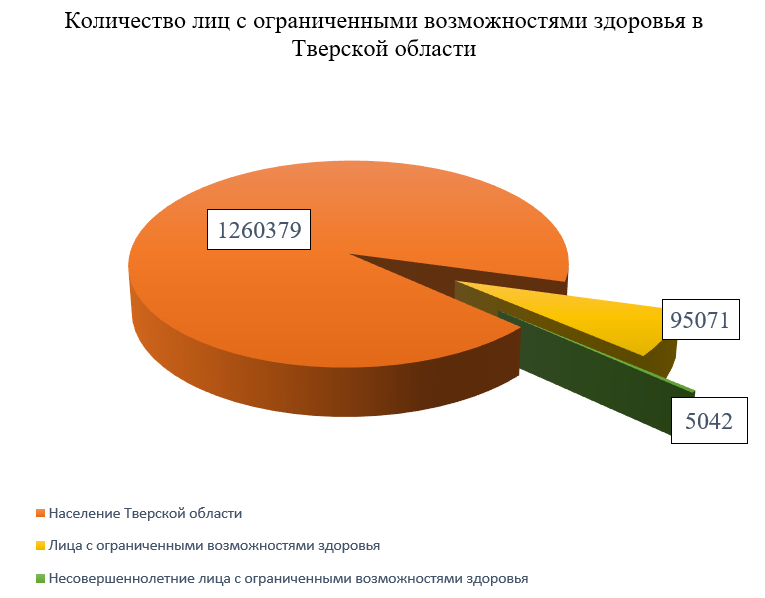 В результате системного анализа судебной практики и нормативно-правовых актов в сфере социальной защиты лиц с ограниченными возможностями здоровья на территории нашего региона наиболее актуальны проблемы обеспечения доступности социально значимых объектов инфраструктуры, непредоставления в установленный срок лекарственных средств и низкий процент трудоустройства данных лиц. Рассмотрим проблему обеспечения доступности среды для инвалидов. Конвенция ООН «О правах инвалидов» от 13 декабря 2006 г., закрепляет, что: «… важна доступность физического, социального, экономического и культурного окружения, здравоохранения и образования, а также информации и связи, поскольку она позволяет инвалидам в полной мере пользоваться всеми правами человека и основными свободами» [1]. Терская С. Г. пишет, что «в широком аспекте термин доступная среда включает комфортную городскую инфраструктуру, доступные услуги, доступность связи, толерантность со стороны населения, возможность для инвалида использовать любой транспорт, обучаться, заниматься трудовой деятельностью, беспрепятственно посещать культурные, образовательные, спортивные, медицинские и иные массовые учреждения» [16, с. 32]. Следовательно, основными признаками «доступной среды», являются: беспрепятственность, толерантность, информативность, социализация. Согласно подразделу I раздела I Постановления Правительства Тверской области «Об утверждении программы Тверской области «Доступная среда» на 2020 год» от 24 декабря 2019 № 536-пп, одним из неблагоприятных факторов, препятствующих развитию доступной среды является  малодоступность объектов инфраструктуры, которые наиболее востребованы для инвалидов в их повседневной жизни: магазины, аптеки, почтовые отделения и офисы финансовых (кредитных) организаций [8]. Так, в Решении Вышневолоцкого городского суда Тверской области по делу № 2-695/2015 суд удовлетворил требование Вышневолоцкого межрайонного прокурора к МУП «Аптека» о возложении обязанности по оборудованию входа в помещения аптек специальными приспособлениями, а именно пандусами или другими средствами подъема для беспрепятственного доступа маломобильных групп населения [9]. Также, Молоковским районным судом было принято решение об обязании провести работы по установке информационной мнемосхемы, нанесению на основных путях движения тактильной направляющей полосы в аптеке [11]. Следовательно, до сих пор одной из наиболее распространенных проблем является неприспособленность объектов инфраструктуры первой необходимости для лиц с ограниченными возможностями здоровья. Анализ нормативных актов в сфере беспрепятственного доступа ко всем инфраструктурным объектам показал, что большинство строительных норм и правил носят рекомендательный характер. Так, в своде правил по проектированию и строительству «31-102-99. Требования доступности общественных зданий и сооружений для инвалидов и других маломобильных посетителей» указано, что нормы носят рекомендательный характер, из-за чего проблема доступности не может быть решена. Следовательно, при проектировании и строительстве зданий и адаптации объектов социальной инфраструктуры нормы об обеспечении доступности общественных зданий и сооружений для лиц с ограниченными возможностями здоровья, предусмотренные в указанном Своде правил, должны быть обязательными для исполнения. Таким образом, необходимо внести изменения и изложить п. 4 предисловия в следующей редакции: «принят и обязателен для исполнения к применению в качестве нормативного документа Системы нормативных документов в строительстве постановлением Госстроя России от 29 ноября 1999 г. № 73». Согласно п. 1 ч. 1 ст. 6.2 ФЗ от 17.07.1999 № 178-ФЗ «О государственной социальной помощи», инвалидам предоставляется социальная услуга по обеспечению в соответствии со стандартами медицинской помощи необходимыми лекарственными препаратами для медицинского применения по рецептам на лекарственные препараты, медицинскими изделиями по рецептам на медицинские изделия, а также специализированными продуктами лечебного питания для детей-инвалидов [5]. По мнению Волковой Н. С. и Ереминой О. Ю., «лекарственное обеспечение инвалидов должно обладать атрибутами, характерными для этой сферы, - доступностью, гарантированностью, адресностью и др. При этом доступность означает финансовую досягаемость (ценовая политика должна выстраиваться таким образом, чтобы цены на лекарства отвечали покупательной способности пациентов), физическую (лекарственные препараты должны быть территориально доступны для нуждающихся пациентов) и льготную (бесплатность или частичную платность) - для отдельных, преимущественно социально уязвимых, категорий граждан, определенных законодательством. В свою очередь, адресность предполагает системную зависимость предоставления лекарственной помощи от критерия нуждаемости в ней» [14, с. 88].  Проблематика лекарственного обеспечения является актуальной для инвалидов, проживающих на территории нашего региона, так как им самостоятельно приходится покупать жизненно необходимые лекарства на собственные средства, а впоследствии отстаивать свои права в судебном порядке.  Например, Центральным районным судом г. Твери рассмотрено дело о возмещении затрат на приобретение лекарственных препаратов и компенсации морального вреда. Из материалов дела усматривается, что истец нуждается в обеспечении лекарственным препаратом подкожно, ежедневно, длительно. В апреле и мае 2016 г. препарат истцу не был выдан, в связи с его отсутствием.  Очередная доза препарата была выдана только 20 июня 2016 г. В связи с этим отцу истца пришлось приобретать препарат самостоятельно, за счет собственных денежных средств. Ввиду отсутствия препарата до момента его покупки состояние истца ухудшилось, и она была вынуждена обратиться в «Бежецкую ЦРБ», где ей выписали направление на госпитализацию. Суд обязал Министерство здравоохранения Тверской области возместить денежные средства, затраченные на приобретение лекарственных препаратов, и компенсацию морального вреда [10]. Из бюджета нашего региона выделяется недостаточно средств для реализации лекарственного обеспечения инвалидов. Необходимо увеличить бюджет, затрачиваемый на препараты, так как от своевременного их получения зависит жизнь людей.Положения ст. 3 Трудового кодекса РФ от 30.12.2001 № 197-ФЗ не допускают дискриминацию в сфере труда [3]. Согласно ст. 20 ФЗ № 181 инвалидам предоставляются гарантии труда путем проведения различных мероприятий, таких как: установление в организациях независимо от организационно-правовых форм и форм собственности квоты для приема на работу инвалидов и минимального количества специальных рабочих мест для инвалидов; резервирования рабочих мест по профессиям, наиболее подходящим для трудоустройства инвалидов и др. Несмотря на положения данной статьи, большинство работодателей отказываются от приема на работу людей с ограниченными возможностями, поскольку их трудоустройство неизбежно потребует создания специальных условий для работы. В Тверской области распространена проблема трудоустройства инвалидов. Так в соответствии с информацией о содействии трудоустройству инвалидов за I полугодие 2020 г. Службы занятости населения Тверской области: «в 1 полугодии текущего года в органы службы занятости с целью поиска работы обратился 571 инвалид (в аналогичном периоде 2019 г. – 652). При содействии центров занятости нашли работу 129 инвалидов (в аналогичном периоде 2019 г. – 232), в том числе в счет квоты 15 человек» [19]. Данная проблема существует на протяжении реализации программы «Содействие занятости населения Тверской области» на 2017-2022 годы, которая была утверждена Постановлением Правительства Тверской области от 29.12.2016 № 434-пп [7]. На созданной нами гистограмме отражена динамика трудоустройства инвалидов, которая показывает, что из числа обратившихся инвалидов трудоустраиваются менее половины. При этом следует отметить и динамику снижения общего числа инвалидов, обращающихся в службу занятости. 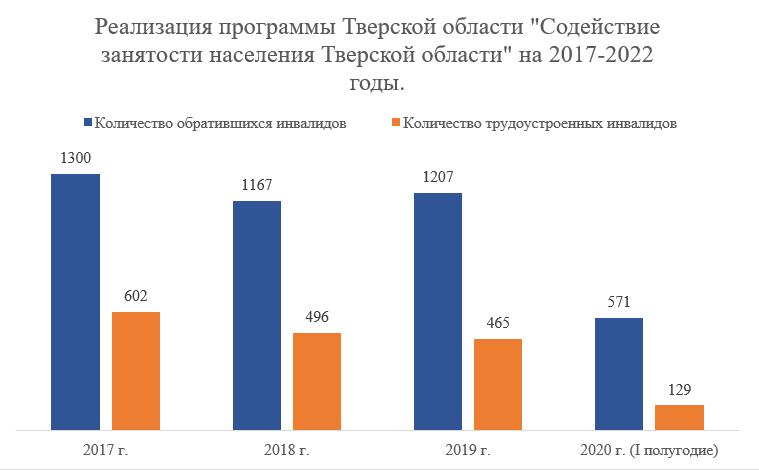 На территории Тверской области действует Закон от 17 сентября 1997 г. № 79 «О квотировании рабочих мест для граждан, особо нуждающихся в социальной защите», в ст. 3 которого закрепляется, что квотирование рабочих мест осуществляется на основе договора квотирования, заключаемого между работодателем и Центром занятости населения. При этом в соответствии со ст. 5 указанного закона, одной из обязанностей работодателя по данному договору является ежемесячное предоставление органам службы занятости Тверской области информации о наличии свободных рабочих мест и вакантных должностей, созданных или выделенных рабочих местах для трудоустройства инвалидов в соответствии с установленной квотой для приема на работу инвалидов, включая информацию о локальных нормативных актах, содержащих сведения о данных рабочих местах, выполнении квоты для приема на работу инвалидов [6]. Проблема трудоустройства инвалидов связана с отсутствием договора о квотировании рабочих мест для граждан, особо нуждающихся в социальной защите. Например, Решение Московского районного суда г. Твери по делу № 2-4150/2016, в котором исковые требования прокурора к АО «РН-Тверь» о признании незаконным бездействия, выразившегося в невыполнении требований законодательства по заключению договора о квотировании рабочих мест для граждан, особо нуждающихся в социальной защите, о возложении обязанности ежемесячно представлять в ГКУ Тверской области «Центр занятости населения города Твери» информацию о наличии свободных рабочих мест и вакантных должностях, созданных или выделенных рабочих местах для трудоустройства инвалидов были удовлетворены [12]. В данной ситуации работодатель не исполнил обязанность по заключению договора о квотировании рабочих мест для трудоустройства граждан с ограниченными возможностями здоровья. По нашему мнению, проблема трудоустройства инвалидов вызвана тем, что работодатели не только психологически не готовы к работе с лицами с ограниченными возможностями, но и не хотят расходовать дополнительные денежные средства на создание специальных условий. Предлагаем, внести изменения в ч. 1 ст. 5.42 Кодекса РФ об административных правонарушениях и изложить ее в следующей редакции: «Неисполнение работодателем обязанности по созданию или выделению рабочих мест для трудоустройства инвалидов в соответствии с установленной квотой для приема на работу инвалидов, а также отказ работодателя в приеме на работу инвалида в пределах установленной квоты - влечет наложение административного штрафа на должностных лиц в размере от пятнадцати до двадцати тысячи рублей». В другой ситуации работодатель был заинтересован в предоставлении квоты для инвалидов, а Центр занятости, в свою очередь, отказывал в заключении такого договора, при этом, представленные им доказательства о невозможности заключения договора о предоставлении квоты по профессии электромонтёр не обоснованы [13].Многие авторы, в том числе Мирончук В. А., Шолин Ю. А. и Сычина Е. А., предлагают, что «в случае невыполнения или невозможности выполнения установленной квоты для приема на работу инвалидов работодатели должны были ежемесячно вносить в бюджет субъекта РФ обязательную плату за каждого нетрудоустроенного инвалида в пределах установленной квоты. Размер и порядок внесения работодателями обязательной платы должны были определять органы государственной власти субъектов РФ [15, с. 249]. На наш взгляд, предложенные изменения не являются целесообразными, поскольку работодателям проще заплатить денежные средства за невыделенные квоты, чем создавать необходимые условия для лиц с ограниченными возможностями здоровья. Также данные изменения не будут способствовать повышению уровня трудоустройства инвалидов. Лица с ограниченными возможностями здоровья являются самой многочисленной уязвимой группой в обществе, которой необходима защита со стороны государства. В процессе исследования был выявлен целый ряд проблем: обеспечение беспрепятственного доступа к жизненно необходимым объектам инфраструктуры, непредоставление в установленный срок лекарственных средств и низкий процент трудоустройства лиц с ограниченными возможностями. При этом, на наш взгляд, единственным возможным способом решения вышеуказанных проблем являются существенные финансовые затраты. Представленные судебные решения отражают в полной мере и свидетельствуют о необходимости перемен в сфере социальной защиты инвалидов. Судебная практика показывает, что инвалиды обращаются в суд за защитой своих интересов и успешно отстаивают свои права. Но не всем удается реализовать право на защиту своих интересов в судебном порядке. Также, в большинстве случаев за защитой нарушенных прав лиц с ограниченными возможностями обращаются прокуроры, поскольку в их компетенцию входит надзор и проверка соблюдения требований законодательства, и выступление в защиту лиц, чье право нарушено. Граждане должны быть толерантны по отношению к лицам с ограниченными возможностями здоровья, а государство обязано реализовывать, предусмотренные законодательством права и свободы. Кто если не мы?!Список литературы1. Конвенция «О правах инвалидов» от 13.12.2006 г. // Бюллетень международных договоров. № 7. 2013.2. Конституция РФ от 12.12.1993 г. (с учетом поправок, внесенных Законом РФ о поправках к Конституции РФ от 14 марта 2020 г. № 1-ФКЗ // Российская газета. 25.12.1993 г. № 237.3. Трудовой кодекс Российской Федерации от 30.12.2001 № 197-ФЗ Собрании законодательства Российской Федерации. 7.01. 2002. № 1 (часть I) ст. 3. 4. Федеральный закон от 24.11.1995 г. № 181-ФЗ «О социальной защите инвалидов в Российской Федерации» // Собрание законодательства РФ. 1995. № 48. Ст. 4563. 5. Федеральный закон «О государственной социальной помощи» от 17.07.1999 № 178-ФЗ // Собрание законодательства РФ. 19.07. 1999 г. № 29 ст. 3699. 56. Закон Тверской области от 17.09. 1997 г. №79 «О квотировании рабочих мест для граждан, особо нуждающихся в социальной защите» // Тверские ведомости. № 82 (10 - 16 октября). 1997.7. Постановлением Правительства Тверской области от 29.12.2016 № 434-пп утверждена государственная программа Тверской области «Содействие занятости населения Тверской области» на 2017 - 2022 годы // Тверская жизнь. № 2. 14.12.2017.8. Постановление Правительства Тверской области от 24.12.2019 №536-пп «Об утверждении программы Тверской области «Доступная среда» на 2020 год» // Тверские ведомости. № 1-3 (15-21 января). 2020.9. Решение Вышневолоцкого городского суда Тверской области № 2 695/2015 2-695/2015~М-626/2015 М-626/2015 от 29.05.2015 г. по делу № 2-695/2015 // URL: https://sudact.ru/regular/doc/qJ3Ur2jF36Nf (дата обращения 05.10.2020).10. Решение Центрального районного суда г. Твери № 2-985/2017 от 11.09.2017 г. по делу № 2-985/2017 // URL: https://sudact.ru/regular/doc/HTz0XatxKuLS (дата обращения 06.10.2020).11. Решение Молоковского районного суда Тверской области № 2-107/2018 2- 107/2018~М-105/2018 М-105/2018 от 4.09.2018 г. по делу № 2- 107/2018 // URL: https://sudact.ru/regular/doc/Ixg2uEBrDg1C (дата обращения 07.10.2020).12. Решение Московского районного суда г. Твери от 25 января 2017 г. № 2-4150/2016 2-67/2017 2-67/2017(2-4150/2016;)~М-4056/2016 М-4056/2016 по делу № 2-4150/2016 // URL: https://sudact.ru/regular/doc/eYGVeuSq0mNu/ (дата обращения 06.10.2020).13. Решение Московского районного суда г. Твери № 2-2073/2019 2- 2073/2019~М-2009/2019 М-2009/2019 от 20.11.2019 г. по делу № 2- 2073/2019 // URL: https://sudact.ru/regular/doc/rKDwWYA4Ijw (дата обращения 07.10.2020).14. Волкова Н. С., Еремина О. Ю. «Лекарственное обеспечение инвалидов: теоретические и практические проблемы» // Журнал Российского права. 2018. №11. С. 85-96.15. Мирончук В. А., Шолин Ю. А., Сычанина Е. А. Трудоустройство инвалидов: механизмы стимулирования включения инвалидов в трудовой процесс в Российской Федерации // Бизнес. Образование. Право. 2018 № 4 (45). С. 247–251.16. Терскова С.Г. Механизм формирования доступной среды для инвалидов // Гуманитарные научные исследования. 2015. № 7. Ч. 2. С. 31-37.17. Официальный сайт. Территориальный орган Федеральной службы государственной URL: https://tverstat.gks.ru/.18. Официальный сайт. ФГИС «Федеральный реестр инвалидов» URL: https://sfri.ru/.19. Официальный сайт. Служба занятости населения Тверской области. Информация о содействии трудоустройства инвалидов за I полугодие 2020 г. //URL:https://trudzan.tverreg.ru/content/%D1%82%D1%80%D1%83%D0%B4%D0%BE%D1%83%D1%81%D1%82%D1%80%D0%BE%D0%B9%D1%81%D1%82%D0%B2%D0%BE_%D0%B8%D0%BD%D0%B2%D0%B0%D0%BB%D0%B8%D0%B4%D0%BE%D0%B2.МЕЖДУНАРОДНЫЕ АКТЫ О ПРАВЕ ЧЕЛОВЕКА И ГРАЖДАНИНА НА СОЦИАЛЬНОЕ ОБЕСПЕЧЕНИЕГрибцов В.А., Ежов А.А.ФГБОУ ВО «Тверской государственный университет», г. ТверьВ статье анализируется международные акты, выступающие в качестве основополагающего правового базиса, который непосредственно закрепляет и регулирует отношения по социальному обеспечению человека и гражданина. Важность международных актов о праве человека и гражданина на социальное обеспечение заключается в том, что в них устанавливается такой уровень жизни человека, который является достаточным и необходимым для поддержания его нормальной жизнедеятельности, включая установление гарантий, минимальных требований, а также закрепление обязанности государства в установлении такого минимума на уровне национального законодательства.Ключевые слова: международное право, международные акты, социальное обеспечение, право человека и гражданина, право на социальное обеспечение.В современных реалиях в условиях всеобщего процесса глобализации усиливается социальное неравенство, происходит вытеснение основных идей взаимоотношения между индивидуумами различных слоев общества – солидарности, сострадательности и взаимопомощи. В таких конкурирующих условиях государство, как важнейший институт общества, должно брать на себя ответственность за социальное благополучие человека и гражданина любого социального статуса. Дело в том, что многие люди, в том числе с ограниченными возможностями, испытывают определенные трудности в полноценной реализации своих прав и поддержании достойного уровня жизни, тем самым возникает потребность в получении помощи от государства в лице его уполномоченных на это органов. Проблема неполноценной реализации прав человека и гражданина существовало на протяжении всей истории развития самого института государства и общества в целом. Само понятие «права человека» подразумевает под собой способ практического решения вопроса взаимоотношения человека и государства, характеризуя его правовой статус по отношению к такому государству, а также его реальные возможности и притязания в экономической, политической, культурной, а также и социальной сферах. В современных реалиях права человека имеют высшую ценность, являются естественными и неотчуждаемыми. Без них невозможно представить современное общество, поскольку такие права основаны на основополагающих принципах свободы, равенства и справедливости, которые, в свою очередь, вырабатывались обществом на протяжении многих лет. Одним из результатов векового становления права человека на социальное обеспечение государством является выработка и принятие международным сообществом международных нормативно правовых актов, представляющих из себя определенную совокупность норм и правовых институтов, регулирующих отношения по материальному обеспечению человека и гражданина, нуждающихся в государственной социальной помощи и обслуживании.На данный момент право на социальное обеспечение в международном праве включает в себя право на социальное страхование, пенсионное обеспечение и социальную защиту, медицинское обслуживание, а также признается важной государственной гарантией социального положения и реализации основных прав и свобод каждого конкретного человека. Такое право содержится во всех основных международных нормативно правовых актах, в частности как в универсальных, так и региональных, которые непосредственно закрепляют основные права и гарантии человека на социальное обеспечение.В настоящее время в международном сообществе сформировалась определенная система источников права, которая является основой формирования национального законодательства в сфере социального обеспечения человека и гражданина.Одним из основных международных документов, закрепляющих права человека и гражданина, является Всеобщая декларация прав человека (1948 г.) [1], которая непосредственно закрепляет право человека на социальное обеспечение. Так в ст. 22 данной Декларации указывается, что «Каждый человек, как член общества, имеет право на социальное обеспечение и на осуществление необходимых для поддержания его достоинства и для свободного развития его личности прав в экономической, социальной и культурной областях через посредство национальных усилий и международного сотрудничества и в соответствии со структурой и ресурсами каждого государства». При этом, в статье 25 данной Декларации происходит определенная конкретизация статьи 22, предусматривая право человека на такой жизненный уровень, включая пищу, одежду, жилище, медицинский уход и необходимое социальное обслуживание, который необходим для поддержания здоровья и благосостояния его самого и его семьи, и право на обеспечение на случай безработицы, болезни, инвалидности, вдовства, наступления старости или иного случая утраты средств к существованию по не зависящим от него обстоятельствам.Таким образом, можно увидеть, что Всеобщая декларация прав человека (1948 г.) устанавливает не только само право человека на социальное обеспечение, включая определенные гарантии его реализации, но и определяет его право на достойный уровень жизни, который непосредственно выступает гарантом для человека и его семьи относительно возможности реализации права социального обеспечения для удовлетворения их основных потребностей, закрепляя общие социальные риски, при наступлении которых возникает право на социальное обеспечение. Своеобразным продолжением Всеобщей декларации прав человека (1948 г.) является Международный пакт об экономических, социальных и культурных правах (1966 г.) [10]. Преамбула данного Пакта закрепляет, что идеал свободной человеческой личности, отстраненной от страха и нужды, может быть осуществлен только, если будут созданы такие условия, при которых каждый может пользоваться своими экономическими, социальными и культурными правами, так же как и своими гражданскими и политическими правами. Статья 9 указанного Пакта признает право каждого человека на социальное обеспечение, включая социальное страхование. Статья 10 Пакта предусматривает самую широкую охрану и помощь семье, являющейся естественной и основной ячейкой общества, в особенности пока на ее ответственности лежит забота о несамостоятельных детях и их воспитании. Статья 11 данного Пакта признает право каждого человека на достаточный жизненный уровень для него и его семьи, включая достаточное питание, одежду и жилище, и на непрерывное улучшение условий жизни, а также закрепляет обязанность государства принимать надлежащие меры к обеспечению осуществления этого права.Получается, что данный Пакт выступает не только в роли своеобразного продолжения Всеобщей декларации прав человека, но и непосредственно расширяет и конкретизирует такое понятие, как социальное обеспечение человека. Пакт указывает, что государство не только должно осуществлять социальную помощь конкретному человеку, но и суметь дать ему и его семье такой уровень социальной поддержки, которого будет достаточно для поддержания нормального уровня жизнедеятельности.Отдельное значимое место в сфере регулирования социального обеспечения человека и гражданина занимают правовые акты, издаваемые Международной организацией труда (МОТ). В частности, основным таким актом является Конвенция МОТ 1962 г. № 117 «Об основных нормах и целях социальной политики» [3]. Важность положений данного акта заключается прежде всего в том, что он указывает на то, что «всякая политика должна, прежде всего, направляться на достижение благосостояния и развитие населения, а также на поощрение его стремления к социальному прогрессу». Аккумулируя положения данной Конвенции, можно увидеть, что она рассматривает и устанавливает в качестве основной цели и, следовательно, обязанности государства повышение уровня жизни населения при разработке стратегии дальнейшего социально-экономического развития страны.Помимо данной Конвенции МОТ, существует ряд иных издаваемых МОТ международных актов, направленных на уже конкретные аспекты регулирования государственной политики по социальному обеспечению. В частности, можно выделить такие акты, как Конвенция МОТ 1967 г. № 128 «О пособиях по инвалидности, по старости и по случаю потери кормильца» [6], Рекомендация МОТ 1944 г. № 67 «Об обеспечении дохода» [13], Конвенцию МОТ № 44 [8] и Рекомендацию № 44 1934 г. «О страховании на случай безработицы и о различных видах оказания помощи безработным» [12], Конвенция МОТ 1988 г. № 168 «О содействии занятости и защите от безработицы» [7], Конвенция МОТ 1964 г. № 121 [5] и Рекомендация 1964 г. № 121 «О пособиях в случаях производственного травматизма» [11], Конвенция МОТ 1962 г. № 118 «О равноправии граждан страны и иностранцев и лиц без гражданства в области социального обеспечения» [4].Регулирование отношений по социальному обеспечению происходит не только благодаря актам международного права универсального характера, но также и на основе актов регионального уровня, которые распространяют свое действие на определенный круг конкретных государств. Для Российской Федерации такими актами регионального характера выступают международные акта и соглашения стран СНГ.Основными международными актами регионального характера в области социального обеспечения человека и гражданина являются Конвенция СНГ 1995 г. «О правах и основных свободах человека» [9] и Хартия социальных прав и гарантий граждан независимых государств 1994 г. [16] В основу создания данных документов были положены нормы, непосредственно указанные в универсальных международных актах, таких как Всеобщая декларация прав человека, Международный пакт об экономических, социальных и культурных правах, а также ряд иных международных документов, указанных в преамбуле данной Конвенции СНГ 1995 г. и Хартии 1994 г. Положения Конвенции СНГ 1995 г. фактически дублируют содержание норм вышеупомянутых международных актов. Так например ст. 14 Конвенции СНГ 1995 г. устанавливает защиту от безработицы, а ст. 16 устанавливает право каждого человека на социальное обеспечение, установленное национальным законодательством.Хартия 1994 г., в отличии от Конвенции СНГ 1995 г., направлена уже непосредственно на регулирование именно вопросов социального обеспечения человека и гражданина в странах СНГ. Так, данная Хартия содержит в себе положения о социальных правах человека в трудовой сфере, включая, например, безопасность, гигиену и производственную среду; в сфере медицинского обслуживания населения; в сфере охраны семьи и материнства; в социально-бытовой сфере, например, помощь малоимущим гражданам в покупке и предоставлении им жилья.Конвенция СНГ 1995 г. и Хартия 1994 г. являются своеобразным правоустанавливающим нормативным базисом для иных издаваемых на региональном уровне актов, регулирующих государственную политику стран СНГ по социальному обеспечению человека и гражданина. Примерами таких актов выступают: 1) Соглашение о гарантиях прав граждан государств - участников Содружества Независимых Государств в области пенсионного обеспечения (Заключено в г. Москве 13.03.1992) [14]; 2) Соглашение стран СНГ от 09.09.1994 "О гарантиях прав граждан в области выплаты социальных пособий, компенсационных выплат семьям с детьми и алиментов" [15]; 3) Договор между Республикой Беларусь, Республикой Казахстан, Кыргызской Республикой и Российской Федерацией об углублении интеграции в экономической и гуманитарной областях от 29 марта 1996 г. [2], в которой установлено, что «Стороны проводят согласованную социальную политику, гармонизируют национальные системы социальной защиты, поэтапно выравнивают уровни пенсионного обеспечения, пособий и льгот ветеранам войны и труда, инвалидам и малообеспеченным семьям».Как можно увидеть, нормативно-правовое регулирование право на социальное обеспечение осуществляется не только на универсальном международном уровне, но также и региональном. Тем самым происходит продолжение и развитие закрепленных универсальной нормой положений с учетом особенностей региональной политики государств в области социального обеспечения.Таким образом, право социального обеспечения признается важной гарантией социального положения человека и реализации его основных прав и свобод в данной сфере. Ввиду важности сферы социального обеспечения человека, ее необходимо нормативно регулировать на разных уровнях, в особенности на международном уровне. Если исходить из анализа вышеуказанных различных международных правовых актов, можно увидеть, что данная сфера на сегодняшний день в достаточной мере урегулирована нормами международного права, как на универсальном уровне, так и на региональном. При этом необходимо отметить, что положения данных документов закрепляют лишь минимальный уровень социального обеспечения и социальной защиты, которые в дальнейшем конкретизируются в национальном законодательстве каждой конкретной страны, которая является участником данных международных документов.Для Российской Федерации данные международные акты являются частью правовой системы страны, что закрепляется в ч. 4 ст. 15 Конституции РФ [17], из чего следует, что данные международные акты, в зависимости от полноты ратификации, распространяют свое действие на территорию РФ, и в полной мере применяются на территории нашей страны.Список литературы1. Всеобщая декларация прав человека (принята на третьей сессии Генеральной Ассамблеи ООН резолюцией 217 А (III) от 10 декабря 1948 г.) // «Библиотечка «Российской газеты». 1995 г № 11. С. 102. Договор между Республикой Беларусь, Республикой Казахстан, Кыргызской Республикой и Российской Федерацией об углублении интеграции в экономической и гуманитарной областях от 29 марта 1996 г // Собрание законодательства Российской Федерации. 1997. № 17. С. 1915.3. Конвенция МОТ 1962 г. № 117 «Об основных нормах и целях социальной политики» (Женева, 22 июня 1962 г.) // Конвенции и рекомендации, принятые Международной Конференции труда. 1957 – 1990. Т. II. Женева, Международное бюро труда, 1991 4. Конвенция МОТ 1962 г. № 118 «О равноправии граждан страны и иностранцев и лиц без гражданства в области социального обеспечения» (Женева, 28 июня 1962 г.) // Конвенции и рекомендации, принятые Международной Конференции труда. 1957 – 1990. Т. II. Женева, Международное бюро труда, 19915. Конвенция МОТ 1964 г. № 121 «О пособиях в случаях производственного травматизма» (Женева, 8 июля 1964 г.) // Конвенции и рекомендации, принятые Международной Конференции труда. 1957 – 1990. Т. II. Женева, Международное бюро труда, 19916. Конвенция МОТ 1967 г. № 128 «О пособиях по инвалидности, по старости и по случаю потери кормильца» (Женева, 29 июня 1967 г.) // Конвенции и рекомендации, принятые Международной Конференции труда. 1957 – 1990. Т. II. Женева, Международное бюро труда, 19917. Конвенция МОТ 1988 г. № 168 «О содействии занятости и защите от безработицы» (Женева, 21 июня 1988 г.) // Конвенции и рекомендации, принятые Международной Конференции труда. 1957 – 1990. Т. II. Женева, Международное бюро труда, 19918. Конвенция МОТ № 44 1934 г. «О пособиях лицам, являющимся безработными по не зависящим от них обстоятельствам» (Женева, 23 июня 1934 г.) // Конвенции и рекомендации, принятые Международной Конференцией труда. 1919 - 1956. Т. I". Женева, Международное бюро труда, 19919. Конвенция СНГ 1995 г. «О правах и основных свободах человека» (Минск, 26 мая 1995 г.) // Сборник законодательства Российской Федерации от 29 марта 1999 г., № 13, С. 148910. Международный пакт об экономических, социальных и культурных права (Нью-Йорк, 19 декабря 1966 г.) // Сборник действующих договор, соглашений и конвенций, заключенных с иностранными государствами. М., 1978 г. вып. XXXII. С. 3611. Рекомендация 1964 г. № 121 «О пособиях в случаях производственного травматизма» // Конвенции и рекомендации, принятые Международной Конференции труда. 1957 – 1990. Т. II. Женева, Международное бюро труда, 199112. Рекомендация № 44 1934 г. «О страховании на случай безработицы и о различных видах оказания помощи безработным» // Конвенции и рекомендации, принятые Международной Конференцией труда. 1919 - 1956. Т. I". Женева, Международное бюро труда, 199113. Рекомендация МОТ 1944 г. № 67 «Об обеспечении дохода» // Конвенции и рекомендации, принятые Международной Конференцией труда. 1919 - 1956. Т. I". Женева, Международное бюро труда, 199114. Соглашение о гарантиях прав граждан государств - участников Содружества Независимых Государств в области пенсионного обеспечения (Заключено в г. Москве 13.03.1992) // Информативный вестник Совета глав государств и Совета глав правительств СНГ «Содружество». 1992 г. № 3.15. Соглашение стран СНГ от 09.09.1994 «О гарантиях прав граждан в области выплаты социальных пособий, компенсационных выплат семьям с детьми и алиментов» // Информационный вестник Совета глав государств и Совета глав правительств СНГ «Содружество». 1994. №2. С. 89.16. Хартия социальных прав и гарантий граждан независимых государств 1994 г. // Библиотека «Российской газеты». № 18. 1996 г.17. Конституция Российской Федерации (принята на всенародном голосовании 12 декабря 1993 г.) // «Российская газета». 25.12.1993 г. № 237.ОБЯЗАТЕЛЬНОЕ СОЦИАЛЬНОЕ СТРАХОВАНИЕ 
ОТ НЕСЧАСТНЫХ СЛУЧАЕВ НА ПРОИЗВОДСТВЕ 
И ПРОФЕССИОНАЛЬНЫХ ЗАБОЛЕВАНИЙГусев А.В., Дедоров Н.Д.ФГБОУ ВО «Тверской государственный университет», г. ТверьВ статье рассматривается соотношение задач обязательного социального страхования от несчастных случаев на производстве и профессиональных заболеваний с принципами охраны труда. Проанализирована проблема учета вины работников при ограничении страховых выплат при несчастных случаях на производстве.Ключевые слова: охрана жизни и здоровья работников, учет вины, учет несчастных случаев на производстве и профессиональных заболеваний. Человек, его права и свободы являются высшей ценностью. Положения ч. 1 ст. 39 Конституции Российской Федерации гарантируют каждому социальное обеспечение по возрасту, в случае болезни, инвалидности, потери кормильца, для воспитания детей и в иных случаях установленных законом, тем самым право социального обеспечения выполняет конституционные цели направленные на обязательное социальное страхование от несчастных случаев на производстве и профессиональных заболеваний [1].Обязательное социальное страхование от несчастных случаев на производстве и профессиональных заболеваний, исходя из субъекта и особой сферы, в которой возникает данное правоотношение, не может быть отнесено исключительно к предмету регулирования и изучения такой отрасли права как право социального обеспечения. Данный вопрос наиболее тесно взаимодействует с трудовым правом, а именно с институтом охраны труда. Так, одними из основных направлений политики в области охраны труда являются: Профилактика несчастных случаев и повреждения здоровья работников;Расследование и учет несчастных случаев на производстве и профессиональных заболеваний;Защита законных интересов работников, пострадавших от несчастных случаев на производстве и профессиональных заболеваний, а также членов их семей на основе обязательного социального страхования работников от несчастных случаев на производстве и профессиональных заболеваний [2].Несмотря на приведенные нами основные направления государственной политики в области охраны труда, данный вопрос регулируется специальным законом, а именно Федеральным законом от 24.07.1998 № 125-ФЗ «Об обязательном социальном страховании от несчастных случаев на производстве и профессиональных заболеваний». Согласно п. 1 ст. 1 данного Федерального закона задачами обязательного страхования от несчастных случаев на производстве и профессиональных заболеваний являются:Обеспечение социальной защиты застрахованных и экономической заинтересованности субъектов страхования в снижении профессионального риска;Возмещение вреда, причиненного жизни и здоровью застрахованного при исполнении им обязанностей по трудовому договору и в иных установленных настоящим Федеральным законом случаях, путем предоставления застрахованному в полном объеме всех необходимых видов обеспечения по страхованию, в том числе оплату расходов на медицинскую, социальную и профессиональную реабилитацию;Обеспечение предупредительных мер по сокращению производственного травматизма и профессиональных заболеваний [3].На сегодняшний день все больше и больше предприятий переходят на автоматизированные процессы, тем самым минимизируя участие человека в производстве, но несмотря на это уровень травматизма весьма высок. В России учет несчастных случаев на производстве и профессиональных заболеваний осуществляют три ведомства: Федеральная служба государственной статистики (Росстат), Федеральная служба по труду и занятости (Роструд) и Фонд социального страхования Российской Федерации (ФСС РФ). Из анализа статистики, приведенной Росстатом, можно сделать вывод о снижении производственного травматизма. Так численность пострадавших при несчастном случае на производстве за 2019 год составила 23.3 тысячи человек, что по отношению к данным за 2015 год 28.2 тысячи человек является существенным показателем, аналогичным образом проанализированы случаи с летальным исходом 1.06 тысячи человек и 1.29 тысячи человек за 2019 и 2015 год соответственно (схема 1) [4].Схема 1. Численность пострадавших при несчастных случаях 
на производстве за период с 2015 по 2019 годОднако, «пробелы» статистики производственного травматизма не могут быть исключены, так как в официальную статистику приведенных ранее ведомств не попадают случаи легких телесных повреждений или тех, которые не привели к утрате трудоспособности. Из этого следует, что реальный уровень травматизма может быть выше, чем в отчетах государственных органов.   Ряд работодателей склоняют работников, получивших травму или производственное заболевание не регистрировать данный факт, что, по сути, лишает их как застрахованных лиц на право получения социальных выплат при подобных ситуациях. Однако, данная проблема рассматривается в сфере надзора и контроля трудового законодательства, а не права социального обеспечения. Помимо этих факторов существуют и другие, такие как: чрезмерно усложненная процедура расследования несчастных случаев, сложность получения страховых выплат по несчастным случаям и производственным заболеваниям из средств Фонда социального страхования Российской Федерации. Все перечисленные нами проблемы способствуют неудовлетворительной регистрации производственного травматизма и профессиональных заболеваний в России.Фонд социального страхования Российской Федерации в рассматриваемой нами сфере обязательного страхования, исходя из роли страховщика и из своих задач обеспечивает гарантированные социальные выплаты для пострадавших работников, которые были застрахованы по обязательному социальному страхованию от несчастных случаев на производстве и профессиональных заболеваний. Одним из важнейших условий для признания Фондом социального страхования Российской Федерации несчастного случая страховым — это расследование данного факта комиссией в порядке, предусмотренном разделом 10 Трудового кодекса Российской Федерации. Говоря о расследовании страхового случая, считаем необходимым уделить внимание учету вины застрахованного лица. Так, согласно п. 1 ст. 14 ФЗ от 24.07.1998 № 125-ФЗ «Об обязательном социальном страховании от несчастных случаев на производстве и профессиональных заболеваний» степень вины застрахованного устанавливается комиссией по расследованию страхового случая в процентах и указывается в акте о несчастном случае на производстве или в акте о профессиональном заболевании. Степень вины, установленная комиссией по расследованию страхового случая прямо влияет на размер ежемесячных страховых выплат, соответственно, чем выше вина застрахованного лица тем ниже сумма подлежащая выплате, но не более чем на 25 процентов. Данного понятия «степень вины в процентах» не существует в теории права как такового, однако исходит из того, что возникновение страхового случая – это совокупность факторов, таких как: нарушение работодателем требований охраны труда, грубая неосторожность работника и другие, и не может заключаться лишь в вине работника. Исходя из положений ст. 39 и 41 Конституции Российской Федерации, которые гарантируют право на социальное обеспечение, охрану здоровья и медицинскую помощь, можно сделать вывод, что работник, получивший травму на производстве или профессиональное заболевание из-за несчастного случая, может рассчитывать на получение страховых выплат в полном объеме. Однако, грубая неосторожность проходит «тонкой линией» над умыслом. Так в ст. 14 ФЗ от 24.07.1998 № 125-ФЗ «Об обязательном социальном страховании от несчастных случаев на производстве и профессиональных заболеваний» законодатель не определяет соотношение между грубой неосторожностью и процентами. Коллизия заключается в определении комиссией по расследованию страхового случая, какие действия можно считать за грубую неосторожность и в каком процентном соотношении уменьшается степень вины застрахованного лица.По нашему мнению, невозможно определить вину застрахованного лица в процентном соотношении, так как каждый несчастный случай на производстве и профессиональное заболевание работника комиссия рассматривает индивидуально. В законе отсутствуют критерии определения степени вины застрахованного. А в теории права человек может быть либо виновен, либо нет и во избежание возможных конфликтных ситуаций и спорного толкования в ст. 14 ФЗ от 24.07.1998 № 125-ФЗ следует определить точный порядок определения степени вины застрахованного. Подводя итог, следует отметить, что страховые выплаты при трудовых травмах и профессиональных заболеваниях занимают третье место по популярности среди вопросов о государственных социальных услугах, несмотря на то что за последнее время статистика подобных страховых случаев идет на спад. Список литературыКонституция Российской Федерации (принята всенародным голосованием 12.12.1993 с изменениями, одобренными в ходе общероссийского голосования 01.07.2020) / Российская газета от 4 июля 2020 г. № 144.Трудовой кодекс Российской Федерации от 30.12.2001 № 197-ФЗ / Собрание законодательства Российской Федерации от 7 января 2002 г. № 1 (часть I). Ст. 3.Федеральный закон «Об обязательном социальном страховании от несчастных случаев на производстве и профессиональных заболеваний» от 24.07.1998 № 125-ФЗ / СЗ РФ от 3 августа 1998 г. № 31. Ст. 3803.Официальный интернет-портал Федеральной службы государственной статистики  URL: https://rosstat.gov.ru/storage/mediabank/USQpBpOO/pr_travm.xlsx (Дата обращения 04.11.2020 г.)К ВОПРОСУ О ГОСУДАРСТВЕННОЙ СОЦИАЛЬНОЙ ПОДДЕРЖКЕ ГРАЖДАН РОССИЙСКОЙ ФЕДЕРАЦИИ В ПЕРИОД ПАНДЕМИИ COVID-19Дедоров Н.Д., Удалова А.В.ФГБОУ ВО «Тверской государственный университет», г. ТверьСтатья посвящена изучению социальной государственной политики в период пандемии COVID-19 в Российской Федерации. Освещены социально-обеспечительные гарантии граждан, направленные на поддержание уровня благополучия и благосостояния граждан, в том числе меры социальной поддержки населения в виде прямых денежных выплат различным категориям граждан в рамках преодоления последствий пандемии. Ключевые слова: пандемия, социальная поддержка, СOVID-19, государственная поддержка.Пандемия СOVID-19, нагрянувшая в 2019 году, оказала ощутимое влияние не только на экономику государств, систему здравоохранения, но и на общее благополучие жизни населения мира и населения Российской Федерации [25]. Постановлением Правительства РФ от 31.01.2020 № 66 «О внесении изменения в перечень заболеваний, представляющих опасность для окружающих» пунктом 16, данное заболевание включено в перечень заболеваний, представляющих опасность для населения и окружающих.[19]Указом Президента РФ от 02.04.2020 N 239 «О мерах по обеспечению санитарно-эпидемиологического благополучия населения на территории Российской Федерации в связи с распространением новой коронавирусной инфекции (COVID-19)» для минимизации заболеваемости граждан и распространения инфекции вводились ограничения на передвижение граждан [8]. Указом Президента РФ от 25.03.2020 N 206 «Об объявлении в Российской Федерации нерабочих дней» объявлялись нерабочие выходные дни с сохранением заработной платы, а также обеспечивались иные ограничительные меры [9].Вышеперечисленные меры повлияли на уровень жизни населения государства, что прямо видно из официальной статистики доходов населения. Данные официальной статистики, отражающей реальные располагаемые доходы россиян во 2 квартале 2020 года в сравнении с приведенным периодом в 2019 году отразили сокращение рассматриваемого показателя [24] (См. Схема 1).Схема 1. Статистика, отражающая реальные доходы россиянКонституция Российской Федерации в статье 39 устанавливает, что политика Российской Федерации, как социального государства направлена на создание условий, обеспечивающих достойную жизнь человека [1].Социальная поддержка населения является важнейшим направлением политики государства. Обеспечение достаточной социальной поддержки является признаком высокого развития страны и стабильной экономики. Семья – важнейший, особый социальный институт гражданского общества, который среди прочего, является основой морально-нравственных ценностей. Именно по этой причине государством было уделено особое внимание такому важному институту.Ежемесячная выплата на период с апреля по июнь 2020 года семьям, имеющим детей до 3 лет. Указ Президента РФ от 07.04.2020 № 249 "О дополнительных мерах социальной поддержки семей, имеющих детей" установил соответствующую дополнительную меру социальной поддержки [7]. Выплата была назначена в размере 5 000 рублей на каждого ребенка, при соблюдении следующих условий:Единственный ребенок родился или был усыновлен в период с 1.04.2017 года по 31.12.2019 года;Наличие у семьи права на материнский капитал. При условии, что первый ребенок родился с 1.01.2020 по 30.06.2020 года. При наличии двух и более детей, родившихся с 2007 года [3].Механизм получения был организован посредством обращения через Портал государственных услуг РФ или официальный сайт Пенсионного фонда Российской Федерации, что было установлено Постановлением Правительства РФ №474 от 09.04.2020 "Об утверждении Правил осуществления ежемесячной выплаты семьям, имеющим право на материнский (семейный) капитал" [14].Ежемесячная выплата на детей в возрасте от 3 до 7 лет. Выплата была установлена Указом Президента РФ от 20.03.2020 № 199 "О дополнительных мерах государственной поддержки семей, имеющих детей" на каждого ребёнка в семье [10]. Получателями являются семьи, у которых среднедушевой доход в месяц не превышает одного прожиточного минимума, установленного в регионе. В соответствии с п.2 Основных требований к порядку назначения и осуществления ежемесячной денежной выплаты на ребенка в возрасте от 3 до 7 лет, Постановления Правительства РФ от 31.03.2020 N 384 «Об утверждении основных требований к порядку назначения и осуществления ежемесячной денежной выплаты на ребенка в возрасте от 3 до 7 лет включительно, примерного перечня документов (сведений), необходимых для назначения указанной ежемесячной выплаты, и типовой формы заявления о ее назначении» размер выплаты составляет 50% от прожиточного минимума в регионе [18]. В Тверской области минимум устанавливается в размере 12 144,22 рублей, следовательно размер выплаты в регионе составит 6 072,11 рубля [22].Единовременная выплата семьям, имеющим детей от 3 лет до 16 лет. Данный вид социальной поддержки был установлен Указом Президента РФ от 11.05.2020 № 317 «О внесении изменений в Указ Президента РФ от 7 апреля 2020 г. № 249 «О дополнительных мерах социальной поддержки семей, имеющих детей» [6]. В соответствии с п. 11 Указа Президента РФ от 11.05.2020 № 317 размер единовременной выплаты составляет 10 000 рублей на каждого рожденного или усыновленного ребенка. Рассматриваемая выплата предоставляется гражданам РФ если:Лицо, заявляющие о получении выплаты должно иметь гражданство РФ и непосредственно проживать в государстве.Дата рождения ребенка должна приходиться на период с 11.05.2004 по 30.06.2017 год;Ребёнок такого лица так же должен обладать гражданством Российской Федерации [12].Выплата на детей в возрасте до 16 лет.  Выплата носит единоразовый характер, возможность получения выплаты распространяется на детей, рожденных с 11.05.2004 по 30.06.2020 года и устанавливается Указом Президента РФ от 23.06.2020 № 412 «О единовременной выплате семьям, имеющим детей» [5]. Размер выплаты составляет 10 000 рублей на каждого ребёнка, что устанавливается п. 1 Указа Президента РФ от 23.06.2020 № 412.Данный вид поддержи выплачивается дополнительно к ранее назначенным выплатам на детей до 3 лет и с 3 лет до 16 лет. При этом, не требуется дополнительного заявления и выплачивается автоматически – такой механизм, можно сказать, также направлен на снижение личных контактов граждан в материальных правоотношениях по получению выплаты.Несмотря на стихийность и быстроту развития пандемии государство смогло оперативно отреагировать на сложившуюся ситуацию и предоставить поддержку. Стоит отметить, что все вышеперечисленные меры были установлены впервые. Можно отметить многообразие видов социальной поддержки семей с детьми в период пандемии COVID-19, однако остается спорным вопрос о достаточности таких мер (см. Таблица 1).Таблица 1. Виды поддержки семьям с детьмиВажное направление социальной политики государства – поддержка граждан, признанных безработными и временно нетрудоспособными, что имеет особую актуальность в данный период ввиду эпидемиологической обстановки. В период пандемии COVID-19 уровень безработицы в Российской Федерации достиг максимума за последние 8 лет и выросла до 4,5 млн россиян [26].Увеличение размера пособия по безработице. Пунктом 1 Постановления Правительства РФ от 15 ноября 2018 г. N 1375 «О размерах минимальной и максимальной величин пособия по безработице на 2019 год» устанавливалась максимальная величина пособия в размере 8000 рублей [18].Увеличение размера такого пособия на 2020 год было установлено Постановлением Правительства РФ от 27.03.2020 № 346 «О размерах минимальной и максимальной величин пособия по безработице на 2020 год», где в п.1, установлено увеличение максимальной суммы выплаты до 12 130 рублей в месяц [17]. При этом, уволенным гражданам в период с 1 марта 2020 года пособие за апрель — август 2020 года назначается в максимальном размере. Для получения пособия по безработице гражданам необходимо было встать на учет в Центре занятости населения. Изменение порядка расчёта пособия по временной нетрудоспособности. С 1 апреля до 31 декабря 2020 года, в соответствии с Федеральным законом от 01.04.2020 N 104-ФЗ «Об особенностях исчисления пособий по временной нетрудоспособности и осуществления ежемесячных выплат в связи с рождением (усыновлением) первого или второго ребенка», а именно его редакцией от 27.10.2020, пособие за полный месяц составит не менее минимального размера оплаты труда — то есть 12 130 рублей [2].В сравнении, в 2019 году, в соответствии с  Федеральным законом от 29.12.2006 N 255-ФЗ «Об обязательном социальном страховании на случай временной нетрудоспособности и в связи с материнством», а именно частью 1 статьи 7, такое пособие устанавливается исходя из продолжительности страхового стажа застрахованного лица.[4] То есть, ранее максимальный размер пособия по временной трудоспособности не соотносился с минимальным размером оплаты труда (см. Таблица 2).Таблица 2. Виды поддержки безработным и временно нетрудоспособнымРасходы на жилищно-коммунальные услуги носят обязательный характер и занимают одну из первых строк расходов населения. Ввиду этого, государство предоставляет определенным категориям различные субсидии и льготы, в том числе, в период пандемии COVID – 19.Продление субсидий на оплату услуг ЖКХ. Постановление Правительства РФ от 02.04.2020 № 420 «О внесении изменений в Правила предоставления субсидий на оплату жилого помещения и коммунальных услуг и об особенностях предоставления субсидий на оплату жилого помещения и коммунальных услуг до 1 октября 2020 г.» в п. 2 установило приостановление до 1 октября 2020 г. действие абз. 2 п. 41 Правил предоставления субсидий на оплату жилого помещения и коммунальных услуг [16], [22]. То есть, было приостановлено правило, касающееся длительности срока субсидий в течение 6 месяцев, которое действовало до издания соответствующего Постановления.Далее, п.3 Постановления Правительства РФ от 02.04.2020 № 420, устанавливалось, что в случае если срок предоставления субсидии на оплату услуг ЖКХ истекает в период с 1 апреля 2020 г. по 1 октября 2020 г., субсидия предоставляется в том же размере на следующие 6 месяцев в беззаявительном порядке с перерасчетом ее размера после представления документов [16]. Получается, что граждане, у которых срок предоставления субсидии истекает в период с 1 октября по 31 декабря, смогут получить поддержку в прежнем размере на последующие 6 месяцев без подачи заявлений и документов.Запрет на начисление неустойки за долги по коммунальным услугам.  Ранее, согласно п.32 Постановления Правительства РФ от 06.05.2011 N 354 «О предоставлении коммунальных услуг собственникам и пользователям помещений в многоквартирных домах и жилых домов» устанавливалось правомочие исполнителя о требовании уплаты неустоек, в случаях, установленных законом и договором [21]. Так же, в соответствии с п. 117 Постановления Правительства РФ от 06.05.2011 N 354 Исполнитель имел право на приостановление или ограничение в предоставлении таких услуг.Мораторий на запрет на начисление неустойки был установлен п.4 Постановления Правительства РФ от 02.04.2020 № 424 «Об особенностях предоставления коммунальных услуг собственникам и пользователям помещений в многоквартирных домах и жилых домов» на период С 1 апреля до 31 декабря 2020 года, а в п.5 устанавливается приостановление до 1 января 2021 г. взыскание неустойки (штрафа, пени) в случае несвоевременных и (или) внесенных не в полном размере платы за жилое помещение и коммунальные услуги и взносов на капитальный ремонт [15] (см. Таблица 3).Таблица 3. Виды поддержки в сфере ЖКХМедицинские работники – это та часть населения страны, которая ежедневно сталкивается «лицом к лицу» с вирусом и борется с ним, тем самым защищая остальное население. В связи с этим, государство особым образом поддерживает работников здравоохранения. Дополнительные выплаты медицинским работникам. Постановлением Правительства РФ от 12.04.2020 г. № 484 установлена дополнительная выплата медицинским работникам на федеральном уровне [13]. Выплата направлена на финансовую поддержку медицинских работников, участвующих в оказании помощи пациентам с COVID-19 за счет федерального и регионального бюджетов. Помимо этого, Постановлением Правительства РФ от 30.10.2020 № 1762 была введена специальная социальная выплата указанной категории граждан [11]. Устанавливается, что выплата производится за одну нормативную смену и выплачивается ежемесячно. Такая специальная выплата предусмотрена на период с 1 ноября по 31 декабря 2020 года. Стоит отметить, что размер такой доплаты разнится в зависимости от должности и работы, выполняемой работником.В сложившейся эпидемиологической ситуации Российская Федерация расширила перечень социальных гарантий и выплат, уровень социальной поддержки граждан Российской Федерации многообразен. Были упрощены механизмы получения пособий и субсидий, в том числе, установилась возможность подачи заявлений через сеть «Интернет», что так же реализовывалось в целях предотвращения распространения COVID-19. Стоит сказать, что представленные государством механизмы поддержки охватили не все категории граждан. К примеру, в апреле на сайте Change.org студентами была создана петиция, которая была адресована Президенту РФ. Суть петиции заключалась в том, что студенты просят обратить внимание на одну из самых незащищенных групп граждан – студентов очного отделения.Несмотря на стихийность пандемии COVID-19 и существующие проблемы в экономике страны, государственная политика была направлена на поддержание достойного уровня жизни населения в сложившейся эпидемиологической обстановке. Помимо рассмотренных мер государственных поддержки были приняты и иные, в том числе, поддержка малого и среднего бизнеса, предпринимательства. Как отмечалось ранее, вопрос достаточности таких мер является открытым, но, несомненно, принятые меры способствовали поддержанию достойного уровня жизни населения.Список литературыКонституция Российской Федерации: (принята всенародным голосованием 12 декабря 1993 г. с изменениями, одобренными в ходе общероссийского голосования 01 июля 2020 г.) // СПС «КонсультантПлюс» (Дата обращения: 10.10.2020).Федеральный закон от 01.04.2020 № 104-ФЗ «Об особенностях исчисления пособий по временной нетрудоспособности и осуществления ежемесячных выплат в связи с рождением (усыновлением) первого или второго ребенка» //СПС «КонсультантПлюс» (Дата обращения: 05.10.2020).Федеральный закон «О дополнительных мерах государственной поддержки семей, имеющих детей» от 29.12.2006 № 256-ФЗ // СПС «КонсультантПлюс» (Дата обращения: 10.10.2020).Федеральным законом от 29.12.2006 № 255-ФЗ «Об обязательном социальном страховании на случай временной нетрудоспособности и в связи с материнством» //СПС «КонсультантПлюс» (Дата обращения: 15.10.2020).Указ Президента Российской Федерации от 23.06.2020 № 412 «О единовременной выплате семьям, имеющим детей» //СПС «КонсультантПлюс» (Дата обращения: 01.11.2020).Указ Президента Российской Федерации от 11.05.2020 № 317 «О внесении изменений в Указ Президента Российской Федерации от 7 апреля 2020 г. № 249 «О дополнительных мерах социальной поддержки семей, имеющих детей» //СПС «КонсультантПлюс» (Дата обращения: 10.10.2020).Указ Президента Российской Федерации от 07.04.2020 № 249 «О дополнительных мерах социальной поддержки семей, имеющих детей» //СПС «КонсультантПлюс» (Дата обращения: 10.10.2020).Указ Президента РФ от 02.04.2020 № 239 «О мерах по обеспечению санитарно-эпидемиологического благополучия населения на территории Российской Федерации в связи с распространением новой коронавирусной инфекции (COVID-19)» //СПС «КонсультантПлюс» (Дата обращения: 15.10.2020).Указ Президента РФ от 25.03.2020 № 206 «об объявлении в Российской Федерации нерабочих дней» //СПС «КонсультантПлюс» (Дата обращения: 15.10.2020).Указ Президента Российской Федерации от 20.03.2020 № 199 «О дополнительных мерах государственной поддержки семей, имеющих детей» //СПС «КонсультантПлюс» (Дата обращения: 18.10.2020).Постановление Правительства Российской Федерации от 30.10.2020 № 1762 «О государственной социальной поддержке в 2020 - 2021 годах медицинских и иных работников медицинских и иных организаций (их структурных подразделений), оказывающих медицинскую помощь (участвующих в оказании, обеспечивающих оказание медицинской помощи) по диагностике и лечению новой коронавирусной инфекции (COVID-19), медицинских работников, контактирующих с пациентами с установленным диагнозом новой коронавирусной инфекции (COVID-19), внесении изменений во Временные правила учета информации в целях предотвращения распространения новой коронавирусной инфекции (COVID-19) и признании утратившими силу отдельных актов Правительства Российской Федерации» //СПС «КонсультантПлюс» (Дата обращения: 10.10.2020).Постановление Правительства Российской Федерации от 11.05.2020 № 652 «О внесении изменений в постановление Правительства Российской Федерации от 9 апреля 2020 г. № 474» //СПС «КонсультантПлюс» (Дата обращения: 13.10.2020).Постановление Правительства РФ от 12.04.2020 г. № 484 «Об утверждении Правил предоставления в 2020 году иных межбюджетных трансфертов из федерального бюджета бюджетам субъектов Российской Федерации, источником финансового обеспечения которых являются бюджетные ассигнования резервного фонда Правительства Российской Федерации, в целях софинансирования в полном объеме расходных обязательств субъектов Российской Федерации, возникающих при осуществлении выплат стимулирующего характера за выполнение особо важных работ медицинским и иным работникам, непосредственно участвующим в оказании медицинской помощи гражданам, у которых выявлена новая коронавирусная инфекция COVID-19» // СПС «КонсультантПлюс» (Дата обращения: 10.10.2020).Постановление Правительства РФ № 474 от 09.04.2020 «Об утверждении Правил осуществления ежемесячной выплаты семьям, имеющим право на материнский (семейный) капитал» // СПС «КонсультантПлюс» (Дата обращения: 20.10.2020).Постановление Правительства Российской Федерации от 02.04.2020 № 424 «Об особенностях предоставления коммунальных услуг собственникам и пользователям помещений в многоквартирных домах и жилых домов» //СПС «КонсультантПлюс» (Дата обращения: 10.10.2020).Постановление Правительства Российской Федерации от 02.04.2020 № 420 «О внесении изменений в Правила предоставления субсидий на оплату жилого помещения и коммунальных услуг и об особенностях предоставления субсидий на оплату жилого помещения и коммунальных услуг до 1 октября 2020 г.» //СПС «КонсультантПлюс» (Дата обращения: 10.10.2020).Постановление Правительства Российской Федерации от 27.03.2020 № 346 «О размерах минимальной и максимальной величин пособия по безработице на 2020 год» //СПС «КонсультантПлюс» (Дата обращения: 10.10.2020).Постановление Правительства РФ от 31.03.2020 № 384 (ред. от 29.04.2020) «Об утверждении основных требований к порядку назначения и осуществления ежемесячной денежной выплаты на ребенка в возрасте от 3 до 7 лет включительно, примерного перечня документов (сведений), необходимых для назначения указанной ежемесячной выплаты, и типовой формы заявления о ее назначении» //СПС «КонсультантПлюс» (Дата обращения: 10.10.2020).Постановление Правительства РФ от 31.01.2020 г. № 66 «О внесении изменения в перечень заболеваний, представляющих опасность для окружающих»//СПС «КонсультантПлюс» (Дата обращения: 10.10.2020)Постановление Правительства Российской Федерации от 15 ноября 2018 г. № 1375 «О размерах минимальной и максимальной величин пособия по безработице на 2019 год» //СПС «КонсультантПлюс» (Дата обращения: 17.10.2020).Постановление Правительства РФ от 06.05.2011 № 354 «О предоставлении коммунальных услуг собственникам и пользователям помещений в многоквартирных домах и жилых домов» // СПС «КонсультантПлюс» (Дата обращения: 07.10.2020).Постановление Правительства Российской Федерации от 14 декабря 2005 г. № 761 «О предоставлении субсидий на оплату жилого помещения и коммунальных услуг, в отношении граждан, являющихся получателями субсидий на оплату жилого помещения и коммунальных услуг» // СПС «КонсультантПлюс» (Дата обращения: 10.10.2020).Постановление Правительства Тверской области от 06.08.2020 
№ 350-пп «О величине прожиточного минимума населения Тверской области за второй квартал 2020 года» //СПС «КонсультантПлюс» (Дата обращения: 10.10.2020).Информация о социально-экономическом положении России: январь – июнь 2020 года / Росстат. М., 2020. С. 92.Пандемия COVID-19. Биология и экономика. Специальный выпуск: инф.-аналит. сб. / под ред. М.Ф. Мизинцевой; ВИНИТИ РАН. М.: Перо. 2020. С. 66.;Официальный сайт «РосБизнесКонсалтинг» URL: https://www.rbc.ru/economics/19/06/2020/5eecd9db9a7947e77b3bc058.СОЦИАЛЬНАЯ ПОДДЕРЖКА МАЛОИМУЩИХ СЕМЕЙЗабалканская И.К., Федорина С.С.ФГБОУ ВО «Тверской государственный университет», г. ТверьВ статье анализируется социальная поддержка малоимущих семей в Российской Федерации с позиций действующего законодательства и юридической науки. Рассматриваются вопросы судебной практики поддержки семей и их права на предоставление пособий.Ключевые слова: социальная поддержка, малоимущие семьи, потребительская корзина.Проблема разнообразия видов социального обеспечения малоимущим семьям изучена недостаточно. Юриспруденция не уделяет должного внимания вопросу положений о социальном обеспечении малоимущих семей. Вопросы правового регулирования социальной защиты нашли отражение в трудах таких представителей отечественной науки, как Аракчеев Д.В. Агашев, К. Гусов, А. Лушников, М. Лушникова, Э. Мачульская, 
А.А. Панова, А. Радонова, Э. Тучкова, М.Ю. Федорова и другие. Такой анализ не имеет положения о социальной защите как самостоятельного объекта познания и не подвергает её глубокому научному пониманию.Виды социальной поддержки, без преувеличения, относятся к фундаментальным категориям. Только они позволяют судить о том, как государство оказывает помощь тем, кто не может содержать себя в силу определенных причин и обстоятельств.Нестабильное экономическое положение государства требует более осторожного подхода к реализации мер по поддержке семьи. Наиболее остро на негативные преобразования реагируют семьи с детьми. Этот институт, представляющий социальную, духовную и нравственную составляющую, является основой формирования и реализации социальной и правовой политики государства. Для поддержания необходимого уровня благосостояния семьи государством был принят ряд мер по улучшению социально-экономического положения данной категории населения.Однако в условиях экономической дестабилизации в стране невозможно повысить качество жизни большинства семей. Существенное влияние на улучшение показателей семейной жизни оказывает организация социальной и правовой помощи.Эффективным механизмом реализации социальной поддержки является комплексный подход к проблеме, ведь семья чувствительна ко всем трансформациям в социальных явлениях. Поэтому для оказания помощи определенным социальным категориям необходимо постоянно совершенствовать меры поддержки, в основном комплексного характера, направленные на развитие общества и его потребности. Малоимущие семьи сейчас очень распространены в Российской Федерации. Кроме того, большинство этих семей получают этот статус после рождения ребенка. Именно поэтому государство активно разрабатывает и реализует различные меры социальной поддержки, основной целью которых является улучшение условий жизни этих семей и удержание их «на плаву» за счет повышения уровня доходов, благодаря, различным сервисам и субсидиям.Малоимущая семья – это всегда такая семья, уровень доходов которой ниже установленного в государстве в целом и в конкретном регионе в частности прожиточного минимума со сформированной минимальной потребительской корзиной. В каждом регионе уровень прожиточного минимума устанавливается на основании экономического состояния такого региона, а также на основании того, каковы цены на жизнь и что должно входить в минимальную потребительскую корзину [4].Для того чтобы получить статус малоимущей семьи необходимо использовать нормативные акты, которые позволяют рассчитать среднедушевой доход на каждого члена семьи, претендующей на получение статуса малоимущей.Основным нормативным актом в данном случае следует считать Федеральный закон от 05.04.2003 N 44 «О порядке учета доходов и расчета среднедушевого дохода семьи и дохода одиноко проживающего гражданина для признания их малоимущими и оказания им государственной социальной помощи» [2]. Данный закон имеет своей непосредственной целью регулирование процесса проведения расчетов среднедушевого дохода для определения того, находится ли та или иная семья или одиноко проживающий человек за гранью нижней границы прожиточного минимума или нет. В том случае, если уровень доходов на каждого члена семьи по итогам проведения всех необходимых расчетов оказывается ниже, чем установленный прожиточный минимум в конкретном регионе, она может получить статус малоимущей и претендовать на оказание тех или иных видов социальной помощи.В каждом регионе установлен определенный размер прожиточного минимума, который позволяет купить корзину необходимых продуктов и товаров, чтобы обеспечить нужды семьи. И если граждане получают меньший доход, они могут рассчитывать на государственную помощь, получив пособие малоимущим семьям. Выплаты малоимущим семьям производятся не только в денежном, но и натуральном виде [5].Каждая малоимущая семья, получившая такой статус, может рассчитывать на поддержку. Выплаты производятся из местного бюджета, чаще всего такая помощь предусмотрена для семей с детьми.Государство предусмотрело следующие социальные пособия малоимущим семьям в 2020 году:Детские пособия;Предоставление социальной ипотеки на льготных условиях;Субсидии на оплату коммунальных счетов;Налоговые вычеты по месту работы;Бесплатный проезд в общественном транспорте;Бесплатное питание в школьных столовых;Получение корзины продуктов для новорожденного на детской кухне.Рассчитывать на вышеуказанные выплаты могут малоимущие семьи, получившие такой статус. Статус малоимущей семьи определяется исходя из среднего дохода за последние три месяца. Если он оказывается меньше величины прожиточного минимума, будет назначено пособие.Таким образом, рассчитывать на помощь могут следующие семьи:Неполные, где есть только один родитель;Многодетные;Получающие минимальный доход;Семьи военнослужащих;Семьи, в состав которых входят пенсионеры и инвалиды [1]. Малоимущим положено два вида пособий:Ежемесячная денежная выплата (ЕДВ). Обычно она приурочена к определенным жизненным ситуациям человека: рождение ребенка, потеря жилья и пр. Оформляется единожды.Регулярные выплаты. Они начисляются 1 раз в месяц. Продлевать их нужно каждый год при условии, что доход и ситуация семьи соответствует статусу «малоимущие».Размер и порядок выплат зависит от конкретного случая.В настоящее время такие семьи могут получать следующие единовременные пособия:Пособие малоимущим на ребенка, усыновленного из детского дома. Сумма составляет 18 143,96 руб., но получить ее можно только спустя полгода после того, как суд вынесет вердикт об усыновлении.Беременным женщинам, если их мужья в этот период служат в ВС РФ. Им положено 28 511,4 руб.Финансовая поддержка. Условия ее получения различаются в зависимости от субъекта РФ. Сумма тоже зависит от конкретного региона.Помимо этих выплат в каждом регионе могут быть установлены и другие виды помощи.Компенсация проезда в общественном транспорте. Она выплачивается только при условии, что ребенок вынужден ездить в школу на общественном транспорте по причине нехватки мест в учреждении, находящемся рядом с домом. Размер выплаты зависит от города проживания. В среднем, выделяется каждый месяц от 100 до 500 рублей.Стипендия. Студенты ВУЗов очной формы обучения получают 2010 рублей. Если ребенок получает среднее профессиональное образование, то его стипендия составит 730 рублей.Также на региональном уровне дети могут получать следующие виды помощи: бесплатное питание в школьных столовых, учебники, бесплатное посещение музеев, компенсации за лекарства и пр.До 1 марта 2021 года власти оставили автоматическое продление пособия до 3 лет семьям, доход которых ниже двух прожиточных минимумов в регионе. Семьям, которым подтвердить право на выплату нужно с 1 октября 2020 года, не нужно посещать органы соцзащиты. Все справки будут собираться без участия граждан.Деньги начинают перечисляться не позднее 26 числа месяца, следующего за месяцем, в котором было принято заявление на материальную помощь. Если семья получает региональные выплаты, то срок начисления устанавливают местные органы власти.На что еще могут рассчитывать семьи:Льготы на оплату коммунальных услуг.Получение бесплатного жилья, если у семьи нет собственной квартиры или дома, пригодного для постоянного проживания.Социальный ипотечный кредит.Безвозмездная помощь юриста.Получение мест в детских садах без очереди.Скидки на оплату детского сада.Материальная помощь студентам ВУЗов.Скидки и компенсации на проезд.Молочное питание для детей до 3 лет.Зачисление в учебное заведение вне конкурса (если один из родителей ребенка является инвалидом 1 группы).Льготы на продукты.Полный перечень льгот зависит от субъекта РФ.Поддержка семьям с детьми в 2020 году оказывается из средств регионального бюджета. Условия получения льгот могут различаться в зависимости от региона. Предоставляется выплата на покупку школьной формы, канцелярских товаров.В то же время не стоит забывать и про иную помощь малообеспеченным семьям. Так, с 1 января действует новое пособие для семей с низким уровнем дохода на детей от 3 до 7 лет в размере половины прожиточного минимума на ребенка за 2 квартал 2019 года. Семья с детьми, где родители потеряли работу, в августе так же получили по 3 000 рублей на каждого несовершеннолетнего ребенка. Такую выплату получает один из родителей, даже если оба родителя стоят на бирже труда. Подать заявление на соответствующую помощь необходимо до 1 сентября, сделать это можно в МФЦ или органах социальной защиты.Выплаты прекратятся, если исчезли основания для госпомощи. Например, изменился состав семьи, ее доход или имущество в собственности. Другая причина – семья не выполняет условия социального контракта.В городе Тверь и Тверской области насчитывается 37 центров государственной поддержки населения.Согласно, законодательству Тверской области, выявлены следующие виды социальной поддержки малоимущих семей:Ежемесячная денежная выплата в случае рождения первого ребенка. Выплачивается ежемесячно малоимущим семьям в размере 10, 710 руб.  64 коп. (Постановление правительства Тверской области от 16 августа 2019 года № 315-пп «О величине прожиточного минимума населения Тверской области за второй квартал 2019 года»).Ежемесячная денежная выплата на обеспечение полноценным питанием беременных женщин. Выплачивается ежемесячно малоимущим семьям в размере 2000 руб. (Правительство Постановление Тверской Области от 3 декабря 2018 года N 340-пп «О Порядке предоставления ежемесячной денежной выплаты на обеспечение полноценным питанием беременных женщин»).Ежемесячная денежная выплата при рождении (усыновлении) третьего или последующих детей до достижения ребенком возраста 3 лет. Выплачивается ежемесячно многодетным малоимущим семьям в размере 10,710 руб. 64 коп. (Закон Тверской области от 29.12.2004 № 78-ЗО «О многодетной семье в Тверской области и мерах по ее социальной поддержке»).Ежемесячное государственное пособие на ребенка малообеспеченным гражданам, имеющим детей (за счет средств бюджета Тверской области). Выплачивается ежемесячно малоимущим семьям, малоимущим семьям военнослужащих, проходящих военную службу по призыву, малоимущим неполным семьям в размере 217-434 руб. до 1,5 лет, от 1,5 до 3 лет, от 3 до 8 лет, от 8 до 16 лет (Закон Тверской области от 29.12.2004 № 79-ЗО «О ежемесячном государственном пособии на ребёнка гражданам, имеющим детей»).Государственная социальная помощь малоимущим семьям на компенсацию расходов для оказания специализированной медицинской помощи в медицинских организациях, находящихся за пределами Тверской области. Выплачивается ежемесячно малоимущим семьям по фактическим затратам в размере 35 000 руб. на ребёнка до 18 лет (Закон Тверской области от 29.12.2004 № 85-ЗО «О государственной социальной помощи»).Предоставление жилищных субсидий семьям, если их расходы на оплату жилого помещения и коммунальных услуг превышают величину максимально допустимой доли расходов на оплату жилого помещения и коммунальных услуг в совокупном доходе семьи. Выплачивается ежемесячно многодетным малоимущим семьям в индивидуальном размере на ребёнка до 18 лет (Постановление Администрации Тверской области от 23.12.2008 № 485-па «О предоставлении субсидий из областного фонда софинансирования расходов на реализацию расходных обязательств муниципальных образований Тверской области по приобретению жилых помещений для малоимущих многодетных семей, нуждающихся в улучшении жилищных условий»).Было проанализировано 15 судебных решений по Тверской области. Из них были решения за 2013-2014 года, которые сводились непосредственно к признанию семей малоимущими, а также практик за 2015-2020 года, где рассматривался вопрос о жилище, предоставляемом малоимущим семьям, о его приватизации, социальном найме и другие. В настоящее время судебной практики по данной категории дел почти нет.Таким образом, судебные споры по данной категории дел ведутся по искам о выделении семье жилища.При комплексном анализе данной проблемы, было обнаружено, что поддержка для малоимущих семей, происходит во всех сферах социальной жизни населения. Выплата денежных средств, не является основным источником поддержки малоимущих семей. Комплексный подход, помогает поддерживать малоимущие семьи, которые чувствуют себя защищёнными государством и обращаются в суд для защиты своего права, на получение выделенным законодателем помощи. На уровне регионов, данная помощь распределяется с учетом финансовых возможностей и не во всех субъектах разительно различается, что дает сделать вывод, что законодатель активно регулирует данный вопрос.Список литературы1. Федеральный закон «О государственной социальной помощи» от 17.07.1999 № 178-ФЗ// Российская газета от 23 июля 1999 г. № 142.2. Федеральный закон «О порядке учета доходов и расчета среднедушевого дохода семьи и дохода одиноко проживающего гражданина для признания их малоимущими и оказания им государственной социальной помощи» от 05.04.2003 № 44-ФЗ// Российская газета от 9 апреля 2003 г. № 67.3. Закон Тверской области от 29.12.2004 № 85-ЗО «О государственной социальной помощи»//Тверские ведомости 30.12.2004г. №57.4. Закон Тверской области от 29.12.2004 № 79-ЗО «О ежемесячном государственном пособии на ребёнка гражданам, имеющим детей»//Тверские ведомости 30.12.2004 г. № 57.5. Закон Тверской области от 29.12.2004 № 78-ЗО «О многодетной семье в Тверской области и мерах по ее социальной поддержке» //Тверские ведомости от 30.12.2004 г. № 57.6. Постановление Администрации Тверской области от 23.12.2008 № 485-па «О предоставлении субсидий из областного фонда софинансирования расходов на реализацию расходных обязательств муниципальных образований Тверской области по приобретению жилых помещений для малоимущих многодетных семей, нуждающихся в улучшении жилищных условий».7. Бобков В.Н. Методологические подходы к усилению адресности социальной поддержки малоимущих семей с детьми // Социологические науки № 45.2019 г.  С. 23-30.8. Кручек И.В. Виды и формы государственной социальной помощи малоимущим семьям и малоимущим одиноко проживающим гражданам // Инновационная наука № 5. 2016 г. С.75-85.ЖИЛИЩНЫЕ СУБСИДИИ КАК ФОРМА СОЦИАЛЬНОЙ ПОДДЕРЖКИ ГРАЖДАНКаменская О.И., Леонова А.О.ФГБОУ ВО «Тверской государственный университет», г. ТверьВ статье анализируется институт жилищных субсидий, как форма социальной поддержки граждан. Проведен анализ деятельности органов государственной власти в данной сфере. Определен круг проблем реализации данной формы. Дана правовая оценка ситуации за последний год.Ключевые слова: субсидии, жилищные субсидии, социальная поддержка, форма социальной поддержки граждан.В соответствии с ч. 1 ст. 7 Конституции РФ: «Российская Федерация - социальное государство, политика которого направлена на создание условий, обеспечивающих достойную жизнь и свободное развитие человека» [1].Социальное государство направлено на поддержание достойного уровня жизни граждан. В наше время жилищные вопросы очень актуальны. В среднем доходы граждан составляют сумму, приближенную к прожиточному минимуму, в таком случае очень тяжело обзавестись своим личным жильем. Если даже у гражданина есть свое жилье, политика нашей страны в сфере жилищных и коммунальных платежей направлена на 100% оплату всех расходов на содержание жилья. Суммы, которые люди видят в квитанциях растут с каждым годом. Поэтому для большинства граждан жилищные субсидии – это существенная поддержка со стороны государства в современной реальности.Российская Федерация, как социальное государство устанавливает систему жилищных субсидии, как на приобретение жилья, так и на оплату жилищных и коммунальных платежей. Осуществляется развитие социальной политики государства в этом направлении: новые целевые программы и развитие законодательства способствуют исполнению обязанности государства по предоставлению каждому гражданину жилья и достойного уровня жизни.Проблема обеспечения жильем категорий граждан Российской Федерации, перед которыми государство имеет обязательства по обеспечению жильем в соответствии с законодательством Российской Федерации, остается одной из наиболее острых социальных проблемОдним из наиболее эффективных способов обеспечения жильем категорий граждан, перед которыми государство имеет обязательства в соответствии с законодательством Российской Федерации, является механизм предоставления за счет средств федерального бюджета социальных выплат для приобретения жилья посредством выдачи государственных жилищных сертификатов [5].Таким образом с каждым годом государство предпринимает попытки, которые поспособствуют решению данного вопроса.  Социальными субсидиями признается мера по государственной социальной поддержке, которые предоставляются нуждающимся гражданам. Данной мерой будет являться предоставление субсидий на оплату жилого помещения и коммунальных услуг.Жилищные субсидии предоставляются гражданам с низким уровнем доходов, которые в силу определенных обстоятельств, не имеют возможности оплачивать жилищно-коммунальные услуги без серьезного ущерба для качества их жизни и здоровья. Необходимо отметить, что субсидия — это имеющая целевое назначение полная или частичная предварительная оплата, предоставляемых гражданам жилого помещения и коммунальных услуг из бюджетов различных уровней [3].Условия предоставления субсидий на оплату жилого помещения и коммунальных услуг регулируются Жилищным кодексом Российской Федерации (статья 159) [2] и Постановлением Правительства Российской Федерации от 14.12.2005 № 761 «О предоставлении субсидий на оплату жилого помещения и коммунальных услуг» [4].Проанализировав ч. 1 ст. 159 ЖК РФ можно сказать о том, что в ней заложен принцип расчёта субсидий, благодаря чему происходит переход к рассвету по одному основанию. Таким образом, обеспечивается зависимость размера предоставляемой субсидии от размера совокупного дохода семьи.В соответствии с Постановлением Правительства РФ № 761 право на субсидии имеют следующие лица [4]:Пользователи жилого помещения в государственном или муниципальном жилищном фондеНаниматели жилого помещения по договору найма в частном жилищном фонде;Члены жилищного или жилищно-строительного кооперативаСобственники жилого помещения (квартиры, жилого дома, части квартиры или жилого дома)Что касается лиц, которым не положены субсидии, то ими являются [9]:лица, не имеющие гражданства России;лица, которые не являются владельцами помещения, но занимают его безвозмездно;Лица, подписавшие договор ренты с пожизненным содержанием.Граждане, которые подпадают под все требования, могут получить отказ, если они вовремя не оплачивают счета по квартплате.Так же важным моментом является то, что если собственник жилья имеет долговые обязательства и небольшие задолженности субсидия на оплату коммунальных услуг выдана не будет.Перейдем к вопросу, который касается размеров и сроков действия выплат, то в соответствии с постановлением Правительства РФ от 14.12.2005 № 761 субсидия гражданам назначается сроком на 6 месяцев [4]. По истечении данного срока выплата субсидии прекращается. Гражданам необходимо подтвердить свое право на субсидию, путем предоставления полного пакета документов в уполномоченный орган для нового назначения. При представлении гражданами документов с 1-го по 15-е число месяца субсидия предоставляется с 1-го числа этого месяца, а при представлении указанных документов с 16-го числа до конца месяца - с 1-го числа следующего месяца. Решение о предоставлении субсидии или об отказе в ее предоставлении принимается уполномоченными органами в течение 10 рабочих дней со дня получения всех документов.При расчете размера пособия берутся во внимание:квадратные метры;расходы на воду, свет, газ и прочие услуги;количество лиц, прописанных в квартире;ПМ семьи.Обратимся к официальному сайту Правительства Тверской области [7], где указан пример расчёта субсидии. Он выглядит следующим образом: 3214,57 руб. - 10 272,63 руб. х 15% = 1673,68 руб., где 214,57 руб. – стандарт стоимости ЖКУ в n-ном муниципальном образовании; 10 272,63 руб. – средний совокупный доход за последние 6 месяцев перед подачей заявления на назначение субсидии; 15% - МДДР. Следовательно, в таком случае размер субсидии составляет 1673,68 руб.Так же важным моментом является то, что в каждом конкретном случае размер субсидии будет зависеть от дохода гражданина, а также размера занимаемой им жилой площади. Но при всем этом фактические платежи за жилищно-коммунальные услуги не будут превышать установленную максимально допустимую долю расходов – 15-18%, что полностью соответствует требованию федерального законодательства.В соответствии с Постановлением администрации Тверской области № 375-па [8] и Постановлением Правительства Тверской области № 795-пп [6] утверждены региональные стандарты нормативной площади жилого помещения, используемой для расчета субсидий на оплату жилищно-коммунальных услуг, в размере: для семьи их трех и более человек - 18 кв. м общей площади жилья на одного человека;для семьи из двух человек - 21 кв. м на одного человека; для одиноко проживающего человека - 33 кв. м;для одиноко проживающего пенсионера:33 кв. м при фактической площади жилого помещения до 33 кв. м;42 кв. м при фактической площади жилого помещения до 42 кв. м;54 кв. м при фактической площади жилого помещения более 42 кв. м.Хотелось бы затронуть одну важную проблему данной сферы - мошенничество. Существует несколько мошеннических схем, благодаря которым граждане пытаются получить денежные средства в рамках жилищного субсидирования. К ним можно отнести:Преднамеренное ухудшение жилищных условий;Подделка документов;Использование денежной помощи не по назначению.Можно сказать о том, что ради получения жилищной субсидии некоторые граждане готовы целенаправленно портить свои условия проживания, путем порчи оконных проемов и многое другое. А также люди, которые не подпадающие под категории граждан, имеющих право на получение субсидии, подделывают личную документацию и подают заявку на денежные средстваТаким образом из всего вышеизложенного можно сделать вывод о том, что для предоставления жилищных субсидий необходимо подпадать под все требования, определенные категории граждан, не иметь долговые обязательства, вовремя платить квартплату и многое другое.В завершении можно сказать о том, что данная научная статья посвящена одной из наиболее важных и актуальных тем, которая посвящена жилищному праву, а также праву социального обеспечения. Поскольку субсидии на оплату жилья и коммунальных услуг выступают, в первую очередь, мерой социальной поддержки, которые устанавливаются в целях социальной защиты отдельных категорий граждан, указанных в законе.Жилищные субсидии предоставляются гражданам с низким уровнем доходов, которые в силу определенных обстоятельств, не имеют возможности оплачивать жилищно-коммунальные услуги без серьезного ущерба для качества их жизни и здоровья. Существуют мошеннические схемы, которые дают возможность обналичить денежные средства использовать его по личному усмотрению гражданина. В качестве нескольких можно отметить такие как: подделка документации, нецелевое использование денежных средств и целенаправленное ухудшение условий проживания.Можно сказать о том, что в любом регионе существуют государственные органы, которые занимаются расчётами субсидарной помощи. При расчёте суммы которой необходимо учитывать среднюю стоимость 1 кв. м. жилой площади по каждому конкретному региону. А так же необходимо учитывать норматив жилой площади на одного человека, который законодательно закреплен.Так, характерными признаками субсидий можно считать:осуществление целевой дотации;помощь со стороны бюджета;возможность воспользоваться полным, либо частичным финансированием;поддержка на безвозмездной основе.Необходимо добавить, что на сегодняшний день размер оплаты жилищно-коммунальных услуг достиг существенных размеров для многих семей. Тем самым они нуждаются в оказании социальной поддержки. Государство, в свою очередь, всеми силами старается помочь нуждающимся гражданам социальной помощью.Следовательно, целью выделения субсидий можно считать материальную помощь определенной части населения, которая предоставляется безвозмездно и не требует возврата.Список литературыКонституция Российской Федерации (принята всенародным голосованием 12.12.1993 с изменениями, одобренными в ходе общероссийского голосования 01.07.2020) // СПС «КонсультантПлюс» (дата обращения: 22.11.2020).Жилищный кодекс Российской Федерации от 29.12.2004 № 188-ФЗ (ред. от 27.10.2020). // СПС «КонсультантПлюс» (дата обращения: 22.11.2020).Федеральный закон «О государственной социальной помощи» от 17.07.1999 № 178-ФЗ. // СПС «КонсультантПлюс» (дата обращения: 22.11.2020).Постановление Правительства РФ от 14.12.2005 № 761 (ред. от 28.07.2020) «О предоставлении субсидий на оплату жилого помещения и коммунальных услуг». // СПС «КонсультантПлюс» (дата обращения: 22.11.2020).Постановление Правительства Российской Федерации от 17 декабря 2010 года № 1050 О реализации отдельных мероприятий государственной программы Российской Федерации «Обеспечение доступным и комфортным жильем и коммунальными услугами граждан Российской Федерации» (с изменениями на 27 октября 2020 года). // СПС «КонсультантПлюс» (дата обращения: 22.11.2020).Постановлений Правительства Тверской области от 21.12.2012 
№ 795-пп, от 09.10.2018 № 295-пп. // СПС «ГАРАНТ» (дата обращения: 22.11.2020).Правительство Тверской Области [Электронный ресурс] URL: https://тверскаяобласть.рф (дата обращения 22.11.2020).Постановления администрации Тверской области от 20.10.2008 
№ 375-па // СПС «ГАРАНТ» (дата обращения: 22.11.2020).Крашенинников П.В. Жилищное право. 12-е изд., перераб. и доп. Москва: Статут. 2020.ОБЕСПЕЧЕНИЕ ДЕТЕЙ-ИНВАЛИДОВ ЛЕКАРСТВЕННЫМИ ПРЕПАРАТАМИКоршакова А.С., Лобачевская А.Э.ФГБОУ ВО «Тверской государственный университет», г. ТверьЛекарственная помощь является социальным благом и предоставляется в виде лекарственного обеспечения. В течение последних лет отмечается рост числа детей-инвалидов, поэтому возникает проблема лекарственного обеспечения. Отмечается, что правовое регулирование в сфере лекарственного обеспечения не является упорядоченной системой и требует доработки всей законодательной и исполнительной системы бесплатного обеспечения лекарственными препаратами. В статье также анализируется судебная практика в сфере лекарственного обеспечения. Ключевые слова: медицинская помощь, лекарственное обеспечение, дети-инвалиды, набор социальных услуг, перечень жизненно необходимых и важнейших лекарственных препаратов, государственная социальная помощь.На всей территории Российской Федерации реализация права граждан на получение бесплатной медицинской помощи гарантируется в первую очередь Конституцией Российской Федерации. Согласно статье 41 Конституции РФ Каждый имеет право на охрану здоровья и медицинскую помощь [1].Лекарственное обеспечение детей-инвалидов является важным элементом медицинской помощи, а также относится к системе социального обеспечения.По данным на 2020 года детей-инвалидов в РФ составляет 688000 человек [10], но далеко не все из них получают жизненно необходимые препараты. Зачастую родители не знают о том, что их детям-инвалидам положены бесплатные лекарства либо лекарственных средств не хватает на всех.В соответствии со статьями 6.1, 6.2 Федерального закона от 17.07.1999 № 178-ФЗ «О государственной социальной помощи» дети-инвалиды имеют право на получение государственной социальной помощи в виде набора социальных услуг, в т.ч. на обеспечение в соответствии со стандартами медицинской помощи по рецептам необходимыми лекарственными препаратами, медицинскими изделиями, а также специализированными продуктами лечебного питания, перечни которых утверждает Правительство Российской Федерации [2].Согласно Постановлению Правительства РФ от 30 июля 1994 г. N 890 дети-инвалиды до 18 лет имеют право на все лекарственные средства, средства медицинской реабилитации, калоприемники, мочеприемники и перевязочные материалы (по медицинским показаниям). Кроме того, все дети до 3-х лет, а также дети из многодетных семей (если в семье трое или более детей) в возрасте до 6-ти лет имеют право на получение всех препаратов бесплатно по региональному перечню [5].На основании ст. 70 Федерального закона от 21 ноября 2011г. N 323 «Об основах охраны здоровья граждан в РФ» лечащий врач обязан информировать пациента о возможности получения препаратов без взимания платы, то есть за счет государства. Ребенок с инвалидностью имеет право на получение лекарств как за счет федерального, так и за счет регионального бюджета [3].За счет федерального бюджета препараты можно получить бесплатно в составе набора социальных услуг. Это те препараты, которые включены в Перечень жизненно необходимых и важнейших лекарственных препаратов (ЖНВЛП) [9]. Данное право установлено Федеральным законом от 17 июля 1999 г. N 178 «О государственной социальной помощи» [2]. Набор социальных услуг (НСУ) предоставляется Пенсионным Фондом Российской Федерации при оформлении пенсии по инвалидности. Если же родители отказались от НСУ в пользу получения денежной выплаты в части лекарственного обеспечения, право на получение препаратов из федерального бюджета утрачивается. Но это не лишает ребенка права на получение препаратов за счет регионального бюджета. Чтобы восстановить НСУ со следующего года, родители могут подать заявление до 1 октября текущего года в отделение Пенсионного Фонда Российской Федерации [11].Бесплатное лекарственное обеспечение для детей должно регулироваться региональными органами власти, которые определяют бюджет и составляют список препаратов. Список бесплатных препаратов в различных регионах России может отличаться и ознакомиться с ним можно в своей поликлинике или на сайтах местных органов здравоохранения. Так, перечень бесплатных препаратов в Тверской области установлен в Приложение 8 Закона Тверской области от 4 февраля 2019 года N 1-ЗО «О Территориальной программе государственных гарантий бесплатного оказания гражданам на территории Тверской области медицинской помощи на 2019 год и на плановый период 2020 и 2021 годов» [2].Согласно Обзору практики рассмотрения судами дел по спорам, связанным с реализацией мер социальной поддержки отдельных категорий граждан (утв. Президиумом Верховного Суда РФ 17 июня 2020 г.) дети-инвалиды имеют право на бесплатное получение всех лекарств по рецептам врачей, независимо от того входят ли назначенные препараты в перечень жизненно необходимых и важнейших препаратов (ЖНВЛП) [7].Даже если у ребенка не оформлена инвалидность, но установлен диагноз из перечня, указанного в Постановлении Правительства N 890, родители имеют право получить препарат бесплатно.Как показывает анализ судебной практики, дети-инвалиды имеют право на обеспечение лекарственными препаратами независимо от их стоимости.Так, Центральным районным судом г. Твери рассмотрено дело№ 2-1417/2020 по иску Григорьевой Е. Л. к Министерству здравоохранения Тверской области о возложении обязанности обеспечить необходимым лекарственным препаратом «Спинраза» (Нусинерсен). В обоснование иска указано, что Истец в целях получения квалифицированного лечения и обеспечения лекарственным средством обратилась в Министерство здравоохранения Тверской области в защиту несовершеннолетней дочери на получение препарата и получила отказ в обеспечении лечением. Истец пояснила, что лекарство необходимо по жизненным показаниям её дочери, состояние которой ухудшилось.Истец полагал, что требования об обеспечении необходимым по жизненным показаниям лекарственным препаратом «Спинраза» (Нусинерсен) за счет средств бюджета Тверской области подлежат удовлетворению. Также истец просил суд обратить решение к немедленному исполнению в связи с состоянием здоровья несовершеннолетней дочери. Представитель ответчика в судебном заседании возражал против удовлетворения заявленных требований.Решением Центрального районного суда г. Твери от 20 августа 2020 года исковые требования удовлетворены. На Министерство здравоохранения Тверской области возложена обязанность по обеспечению ребенка истца необходимым лекарственным препаратом «Спинраза» (Нусинерсен). Как известно, Спинраз является дорогостоящим препаратом (стоимость одной ампулы составляет 6-7 млн рублей). Данным препаратом лечат пациентов со спинальной мышечной атрофией, которая не включена в перечень Постановления Правительства N 890 [8]. В определении № 14-КГ 19-10 от 7 октября 2019 г Судебная коллегия по гражданским делам Верховного Суда Российской Федерации рассмотрела кассационную жалобу мамы ребенка-инвалида на отказ в обеспечении ее ребенка необходимым ему противосудорожным препаратом. Данный препарат не был зарегистрирован в России и Областной департамент здравоохранения отказался закупать этот препарат, ссылаясь на то, что закупка таких лекарств за бюджетный счет действующим законодательством не предусмотрена. Истец оспаривала отказ Областного департамента здравоохранения в районном, затем в областном суде, но иски были оставлены без удовлетворения. Отказ свой судебных инстанции мотивировали тем, что этот лекарственный препарат не включен Перечень ЖНВЛП. Верховный суд РФ удовлетворил требования истца и указал, что законодательство, регулирующие отношения в сфере охраны здоровья граждан, гарантируют бесплатное (за счет средств бюджета) обеспечение детей-инвалидов всеми лекарственными средствами по рецептам врачей, в том числе лекарственными препаратами, не входящими в перечень ЖНВЛП и даже не зарегистрированными на территории РФ [10].Также анализ судебный практики показал, что существуют исключения, когда суд отказывает в удовлетворении исковых требований об обеспечении ребенка-инвалида лекарственными препаратами. Так, Куйбышевский районный суд Санкт-Петербурга, рассмотрев дело № 2- 2534/20, отклонил иск Светланы Гепаловой с требованием обеспечить ее сына американским препаратом «Золгенсма». Ребенок Гепаловой болен спинальной мышечной атрофией (СМА) и использовать американское средство вместо препарата «Спинраза», зарегистрированного на территории России, ей рекомендовали медики. Решение вынесено на основании проведенного консилиума врачей, которые не рекомендовали применение препарата. Суд установил, что лекарство было актуально использовать в феврале и апреле, но не сейчас. Препарат «Золгенсма» используется всего один раз в отличие от «Спинразы», который необходимо принимать всю жизнь, но «Золгенсма» нужно использовать до того, как больному ребенку исполнится два года (сын Гепаловой достигнет этого возраста 2 сентября). В суде истец ссылался на наличие европейских рекомендаций к введению препарата, где ограничением является не возраст, а вес пациента — 21 кг. Согласно представленной справке, вес сына Гепаловой составляет чуть меньше 10 кг [9].Таким образом, проблема российского лекарственного обеспечения очень актуальна, так как так по данным Росстата, общая численность детей с инвалидностью в России неуклонно увеличивается, поэтому потребность в льготном обеспечении и бесплатном оказании медицинской помощи тоже возрастает. Так, если в 2016 году она составляла 617 тыс. человек, в 2017 году она равнялась 636 тыс. детей, в 2018 году - 651 тыс. детей, а к 1 января 2019 года - 670 тыс. детей [12].Анализ сложившейся  судебной  практики показывает, что в основном иски по обеспечению лекарственными препаратами детей – инвалидов удовлетворяются, так как  во исполнение принципа соблюдения прав граждан в сфере охраны здоровья и обеспечения, связанных с этими правами государственных гарантий,  лекарственное средство должно предоставляться за счёт бюджетов субъектов Российской Федерации, даже если оно не входит в соответствующий стандарт медицинской помощи или перечень жизненно необходимых и важнейших лекарственных препаратов. Необходимо совершенствовать законодательство в сфере медицинской помощи для сбалансирования системы обеспечения лекарственными препаратами детей – инвалидов.Список литературы1. Конституция Российской Федерации (принята всенародным голосованием 12.12.1993 с изменениями, одобренными в ходе общероссийского голосования 01.07.2020) // СЗ РФ. 01.07.2020. № 31. 
Ст. 4398.2.Федеральный закон от 17.07.1999 № 178-ФЗ «О государственной социальной помощи» // СПС «КонсультантПлюс» (дата обращения: 10.11.2020).3. Федеральный закон «Об основах охраны здоровья граждан в Российской Федерации» от 21.11.2011 № 323-ФЗ // СПС «КонсультантПлюс» (дата обращения: 10.11.2020).4. Закон Тверской области от 4 февраля 2019 года № 1-ЗО «О Территориальной программе государственных гарантий бесплатного оказания гражданам на территории Тверской области медицинской помощи на 2019 год и на плановый период 2020 и 2021 годов» [Электронный ресурс]. URL: https://минздрав.тверскаяобласть.рф/np-baza/territorialnaya-programma-gosudarstvennykh-garantiy/2019-god/ (дата обращения: 10.11.2020).5. Постановление Правительства РФ от 30 июля 1994 г. № 890 «О государственной поддержке развития медицинской промышленности и улучшении обеспечения населения и учреждений здравоохранения лекарственными средствами и изделиями медицинского назначения» // СПС «КонсультантПлюс» (дата обращения: 10.11.2020).6. Определение Судебной коллегии по гражданским делам Верховного Суда Российской Федерации от 07.10.2019 № 14-КГ19-10 / [Электронный ресурс]. URL:https://legalacts.ru/sud/opredelenie-sudebnoi-kollegii-po-grazhdanskim-delam-verkhovnogo-suda-rossiiskoi-federatsii-ot-07102019-n-14-kg19-10 (дата обращения: 10.11.2020).7. Обзор практики рассмотрения судами дел по спорам, связанным с реализацией мер социальной поддержки отдельных категорий граждан   / [Электронный ресурс] URL: https://vsrf.ru/documents/all/29031/ (дата обращения: 10.11.2020).8. Решением суда на Министерство здравоохранения Тверской области возложена обязанность по обеспечению ребенка необходимым лекарственным препаратом / [Электронный ресурс]. URL: http://centralny.twr.sudrf.ru/modules.php?name=press_dep&op=1&did=1242 (дата обращения: 10.11.2020).9. Решение № 2- 2534/20 /[Электронный ресурс].  URL: https://kbs--spb.sudrf.ru/modules.php?name=sud_delo&srv_num=1&name_op=doc&number=447444445&delo_id=1540005&new=0&text_number=1 (дата обращения: 10.11.2020).10. Количество инвалидов в России и размер ЕДВ / [Электронный ресурс]. URL: https://rosinfostat.ru/invalidy/ (дата обращения: 10.11.2020)11. Набор социальных услуг: выбор необходимо сделать до 1 октября / [Электронный ресурс]. URL: http://www.pfrf.ru/press_center/~2020/09/02/211805 (дата обращения: 10.11.2020)12. Число детей с инвалидностью в URL: https://tass-ru.turbopages.org/tass.ru/s/obschestvo/6606985  (дата обращения: 10.11.2020)СОЦИАЛЬНАЯ ПОМОЩЬ СЕМЬЯМ С ПРИЕМНЫМИ ДЕТЬМИ Кузнецова Д.Д.ФГБОУ ВО «Тверской государственный университет», г. ТверьСтатья посвящена анализу социальной помощи семьям с приемными детьми на примере законодательства Тверской области. Актуальность исследования определяется демографическим ростом населения и увеличением численности детей-сирот.Ключевые слова: социальная помощь, социальная поддержка, дети-сироты, приемная семья, социальные выплаты.В статье 7 Конституции Российской Федерации, принятой на всенародном голосовании 12 декабря 1993 года провозглашено, что Российская Федерация – это социальное государство, в котором обеспечивается государственная поддержка семьи, материнства, отцовства и детства [1].Некоторые новоиспеченные родители либо лишаются родительских прав, либо отказываются от своих детей, объясняя этим свою несостоятельность как родителей и неспособность дать им должное воспитание. Система социальной защиты населения в Российской Федерации, в свою очередь, не стоит на месте, а постоянно развивается и совершенствуется. Федеральное законодательство закрепляет основные направления государственной политики в области социальной поддержки российских семей [9].Правительство регулярно разрабатывает законопроекты, которые предполагают льготы и выплаты семьям с приемными детьми, оказывая поддержку, а также, мотивируя, взять ребенка на воспитание в семью. Воспитание детей, которые остались без попечения родителей, в приемной семье дает возможность повысить уровень адаптации личности в обществе.В соответствии со ст. 1 Федерального закона от 21.12.1996 № 159-ФЗ (ред. от 22.08.2004) «О дополнительных гарантиях по социальной поддержке детей-сирот и детей, оставшихся без попечения родителей» приемная семья - это форма устройства детей-сирот и детей, оставшихся без попечения родителей, на основании договора о передаче ребенка (детей) на воспитание в семью между органом опеки и попечительства и приемными родителями (супругами или отдельными гражданами, желающими взять детей на воспитание в семью) [4].Приемная семья, как форма принятия детей на воспитание, является наиболее актуальной, так как в такой форме наиболее полно реализуется право ребенка жить и воспитываться в семье, помогает ему сформироваться в социуме.Согласно статье 12 Федерального закона от 17.07.1999 № 178-ФЗ (ред. От 24.04.2020) «О государственной социальной помощи» оказание государственной социальной помощи оказывается в двух видах: денежные выплаты (социальные пособия, льготы и т.д.)  и натуральная помощь (продукты питания, одежда, обувь, медикаменты и другие виды натуральной помощи) [5].На примере Тверской области рассмотрим, какая предусмотрена социальная помощь в денежной и натуральной форме на региональном уровне. Согласно Закону Тверской области от 27 ноября 2003 года № 76 – ЗО «О регулировании отдельных вопросов, связанных с приемными семьями» в целях развития и совершенствования института приемной семьи предусмотрена следующая помощь:На содержание каждого ребёнка, переданного на воспитание в приемную семью, ежемесячно за время пребывания в приемной семье выплачиваются денежные средства в предусмотренном законом порядке, а именно в размере 9055 рублей и ежегодно увеличивается (индексируется) в соответствии с законом Тверской области об областном бюджете, и в размере обеспечивающем возмещение полной стоимости питания, приобретения одежды, обуви и мягкого инвентаря, предметов хозяйственного обихода, личной гигиены, игр, игрушек, книг.Далее рассмотрим другие особенности выплат, характерные для приемных семей.Так, например, за воспитание каждого ребёнка не достигшего трёхлетнего возраста или ребёнка-инвалида, переданного в приемную семью, приемному родителю ежемесячно выплачивается вознаграждение, размер которого, в свою очередь, увеличивается на 20 процентов, а за воспитание каждого ребёнка, которого передали в приемную семью, проживающую в сельской местности, размер ежемесячного вознаграждения увеличивается на 25 процентов. Но интересен тот факт, что если у приемного родителя возникает право на получение ежемесячного вознаграждения с учетом предусмотренных выше оснований, то указанное вознаграждение выплачивается с учетом увеличения по одному из оснований по выбору приемного родителя.Так же приёмные семьи пользуются преимущественным правом, например, на получение бесплатных путевок в санатории, профилактории, оздоровительные лагеря, дома отдыха, иные лечебно-оздоровительные учреждения для совместного отдыха и лечения приемных родителей с детьми. И в тоже время, в соответствии с регламентом межведомственного взаимодействия органов государственной власти Тверской области, утверждённым Правительством Тверской области, приемным семьям оказывается содействие в предоставлении медицинской, психологической, педагогической, юридической, социальной помощи, не относящейся к социальным услугам (социальное сопровождение) [8].Если ребенок родился до 1 октября 2019 года, родителям (усыновителям) место жительства которых находится на территории Тверской области или при условии рождения ребенка на территории Тверской области и государственной регистрации рождения ребенка органом ЗАГС Тверской области выдается подарочный набор детских принадлежностей  [9].Стоит отметить, что отпуск по уходу за ребенком также предоставляется работникам, усыновившим ребенка на период со дня усыновления и до истечения 70 календарных дней, а при усыновлении двух и более детей – 110 календарных дней. Так же, если семья, в которой оба супруга работают, усыновляет ребенка, то отпуск предоставляется одному из родителей на их выбор. По желанию, усыновители могут пойти в отпуск до достижения ребенком трех лет. Данное положение регламентирует статья 257 Трудового Кодекса Российской Федерации [3].Одно из направлений государственной политики — это развитие демографии. Но нельзя не учитывать тот факт, что постоянно идёт прирост количества детей-сирот. А это значит, что необходимо совершенствовать систему опеки и попечительства, ориентируясь на динамичное развитие общества.Существуют различные формы государственного устройства детей, например, одни из самых распространённых — это детские дома или приемные семьи [10].Согласно статье 152 Семейного кодекса Российской Федерации приемной семьей признается опека или попечительство над ребенком или детьми, которые осуществляются по договору о приемной семье, заключаемому между органом опеки и попечительства и приемными родителями или приемным родителем, на срок, указанный в этом договоре [2].Таким образом, семьи, принимая в семью ребенка, реализуют свое право на материнство или отцовство. А государство оказывает социальную поддержку таким семьям, которая осуществляется через пособия, ежемесячные выплаты, материальную помощь и т.д. Такая социальная поддержка государства оказывает положительное влияние на повышение уровня жизни семей.Список литературыКонституция Российской Федерации (принята всенародным голосованием 12.12.1993 с изменениями, одобренными в ходе общероссийского голосования 01.07.2020)//СЗ РФ. 01.07.2020. № 31.Ст. 4398.Семейный кодекс Российской Федерации от 29.12.1995 № 223-ФЗ (ред. от 03.08.2018) // СЗ РФ. 01.01.1996. № 1.  Ст. 16.Трудовой кодекс Российской Федерации от 30.12.2001 № 197-ФЗ (ред. от 01.04.2019) // СЗ РФ. 07.01.2002. № 1 (ч. 1). Ст. 3.Федеральный закон от 21.12.1996 № 159-ФЗ (ред. от 22.08.2004) «О дополнительных гарантиях по социальной поддержке детей-сирот и детей, оставшихся без попечения родителей» // СПС «КонсультантПлюс» (дата обращения: 25.11.2020).Федерального закона от 17.07.1999 № 178-ФЗ (ред. От 24.04.2020) «О государственной социальной помощи» // СПС «КонсультантПлюс» (дата обращения: 24.11.2020).Федеральный закон от 28.12.2017 г. № 418-ФЗ «О ежемесячных выплатах семьям, имеющим детей»// СПС «КонсультантПлюс» (дата обращения: 25.11.2020).Закон Тверской области от 20 сентября 2001 года № 173-ОЗ-2 «Об основах деятельности по опеке и попечительству» // СПС «КонсультантПлюс» (дата обращения:24.11.2020).Закон Тверской области от 27 ноября 2003 года № 76-зо «О регулировании отдельных вопросов, связанных с приемными семьями» // СПС «КонсультантПлюс» (дата обращения:25.11.2020)Постановление Правительства Тверской области от 30.08.2019 
№ 346-пп «О Порядке предоставления семьям с новорожденными детьми подарочного набора детских принадлежностей» [Электронный ресурс]. URL: http://docs.cntd.ru/document/561520246 (дата обращения:24.11.2020).Кондакова Н.А Современная социальная поддержка семей с детьми // Проблемы развития территории. №3 (77). 2015. [Электронный ресурс].URL:https://cyberleninka.ru/article/n/sovremennaya-sotsialnaya-podderzhka-semey-s-detmi/viewer.Сутужко Е.А.Договор о приемной семье: вопросы теории и практики // А-фактор: научные исследования и разработки (гуманитарные науки) № 4. 2018. [Электронный ресурс].URL: https://cyberleninka.ru/article/n/dogovor-o-priemnoy-semie-voprosy-teorii-i-praktiki/viewer.СОЦИАЛЬНАЯ ЗАЩИТА МАЛОИМУЩИХ И МНОГОДЕТНЫХ СЕМЕЙ: СРАВНИТЕЛЬНЫЙ АСПЕКТМакаренко Е.С.ФГБОУ ВО «Тверской государственный университет», г. ТверьНастоящая статья посвящена сравнительному анализу понятий малоимущей и многодетной семьи, а также выявлению общего и отличительного в их социальной защите. Автором обнаружены проблемы, связанные с присвоением статуса малоимущей и (или) многодетной семьи и связанная с ним возможность получения мер социальной помощи и поддержки. Особое внимание уделено необходимости внесения изменений в действующее законодательство с целью повышения гарантий права на социальную защиту соответствующих категорий семей.Ключевые слова: социальная защита, социальная поддержка, социальная помощь, семья, малоимущая семья, многодетная семья, порог многодетности, среднедушевой доход.Актуальность выбранной темы исследования обусловлена внесением изменений в Конституцию Российской Федерации (далее - РФ) в части того, что дети являются важнейшим приоритетом государственной политики РФ, в том числе социальной (ч. 4 ст. 67.1 Конституции РФ) [1], а также отсутствием на федеральном уровне законодательной дефиниции многодетной семьи и возникновением на практике трудностей с присвоением статуса малоимущей и (или) многодетной семьи, от получения которого зависит предоставление мер социальной защиты .Российская Федерация, являясь социальным государством, создает условия, обеспечивающие достойную жизнь и свободное развитие человека, а также обеспечивает государственную поддержку семьи и иные гарантии социальной защиты (ст. 7 Конституции РФ). 	Как известно, семья – может выступать субъектом в правоотношениях по социальному обеспечению [26, с. 66]. Анализ правовых актов гражданского, семейного права и права социального обеспечения свидетельствует о том, что отсутствует единое определение семьи и ее состава. Для целей того или иного закона, регулирующего соответствующие правоотношения, закрепляются различные понятия семьи. Например, для целей Федерального закона «О прожиточном минимуме в Российской Федерации»: семья - лица, связанные родством и (или) свойством, совместно проживающие и ведущие совместное хозяйство [5].	В Государственную Думу РФ 3 апреля 2019 года внесен проект Федерального закона № 680570-7 «О мерах государственной поддержки многодетных семей в Российской Федерации» [24]. В обосновании законопроекта депутат И. К. Сухарев в своем выступлении с докладом указал на следующие проблемы:термин многодетная семья на федеральном уровне отсутствует, везде он варьируется в зависимости от субъекта;понятие многодетности включает такие переменные, как возраст детей, их количество, место жительство, гражданство родителей;при перемещении из одного субъекта в другой многодетная семья может легко лишиться своего статуса и поддержки, так как более 15 региональных актов устанавливают ценз оседлости, то есть семья должна постоянно или преимущественно проживать на территории субъекта, а при переезде есть риск потерять все льготы.Как было отмечено И. К. Сухаревым, понятие многодетной семьи определено в национальном стандарте ГОСТ Р 52495-2005 как семьи, имеющей трёх и более детей, признанная в установленном порядке многодетной в соответствии с порогом многодетности, установленным органами исполнительной власти субъектов РФ [8].Несмотря на то, что обоснование законопроекта довольно веское, тем не менее он был отклонен Государственной Думой РФ по причине противоречия иным законам и отсутствия сравнительного анализа предлагаемых мер социальной поддержки с мерами уже действующими на предмет их дублирования и избыточности [9]. Как было заявлено депутатом Т.Е. Ворониной, ст. 26.3 Федерального закона от 06.10.1999 № 184-ФЗ «Об общих принципах организации законодательных (представительных) и исполнительных органов государственной власти субъектов Российской Федерации» закрепляет, что социальная поддержка семей, имеющих детей, в том числе многодетных относиться к полномочиям органов государственной власти РФ и осуществляется самостоятельно за счет средств регионального бюджета [3]. А понятие многодетной семьи и меры поддержки определяются нормативно-правовыми актами субъектов РФ, критерии отнесения к многодетности также определяются с учетом национальных и культурных особенностей конкретного региона [27].	Действительно, при проведенном анализе региональных актов выявлено, что в каждом субъекте существует свое понятие многодетной семьи. По мнению автора, это ставит под угрозу возможность получения статуса многодетной семьи и соответствующих мер социальной поддержки. 	Так, многодетной семьей в Тверской области является семья, имеющая в своем составе трех и более детей и воспитывающая их до восемнадцатилетнего возраста [19]. То есть критерием многодетности в Тверской области является возраст детей – 18 лет. При этом в других положениях Закона Тверской области от 29 декабря 2004 года № 78-ЗО «О многодетной семье в Тверской области и мерах по ее социальной поддержке» указывается на необходимость наличия места жительства родителей на территории Тверской области. В других субъектах данное понятие расширено и более конкретизировано. Например, в Московской области и иных регионах возраст детей составляет до 23 лет при условии их очного обучения в образовательных организациях [16].  В Хабаровском крае – до 22 лет [17], в Камчатском крае – до 21 года [14]. В Красноярском крае и Иркутской области не установлен возраст детей, а только указывается на необходимость их очного обучения в образовательных организациях [15]. В Ставропольском крае существует гарантия сохранения статуса многодетной семьи при обучении детей за пределами Ставропольского края [13]. Помимо обучения детей в образовательных организациях многодетная семья является таковой при прохождении ими срочной военной службы по призыву, например в Республике Адыгея, что дает бо́льшие гарантии получения мер социальной поддержки [20]. Кроме наличия возрастного критерия к детям для признания семьи многодетной, в Вологодской области в состав такой семьи входят дети-инвалиды [12]. Обязательным условием для присвоения статуса многодетной семьи, например, в Республике Саха (Якутии) необходимо подтверждения факта совместного проживания детей с родителями или временного отдельного проживания на период обучения [10].В некоторых субъектах делается акцент на государственной регистрации брака родителей, где-то такое требование отсутствует, а в Астраханской области многодетными родителями могут быть как не состоящие в зарегистрированном браке, так и состоящие в нем [11]. По законодательству Республики Тыва, в понятии многодетной семьи делается оговорка о том, что дети должны быть рождены от одной матери [18]. В некоторых регионах наравне с родными детьми учитываются усыновленные (удочеренные), приемные дети, а также дети, находящиеся под опекой или попечительством, пасынки и падчерицы.Снова возвращаясь к обоснованию вышеуказанного законопроекта, в докладе депутата И. К. Сухарева было отмечено, что с каждым годом многодетных семей становится меньше, так как все упирается в деньги, вырастить одного ребенка гражданам достаточно сложно, к тому же по статистике большинство таких семей являются бедными, относятся к проблемным социальным группам [27]. Попробуем разобраться с возможностью признания семьи малоимущей. В отличие от многодетной семьи на федеральном уровне существует легальное определение малоимущей семьи, которое закреплено в ч. 1 ст. 6 Федерального закона от 24.10.1997 № 134-ФЗ «О прожиточном минимуме в Российской Федерации» (далее – ФЗ № 134): семья, среднедушевой доход которой ниже величины прожиточного минимума, установленного в соответствующем субъекте РФ, считается малоимущей (малоимущим) и имеет право на получение социальной поддержки [5]. То есть основным признаком малоимущей семьи является уровень дохода, который ниже прожиточного минимума в соответствующем субъекте.Первым отличием многодетной семьи от малоимущей является то, что для многодетной семьи основной критерий – количество детей (от трёх и более) независимо от размера дохода семьи, а для малоимущей основной критерий – уровень среднедушевого дохода без учета наличия детей и их количества. Второе отличие заключается в особенностях социальной защиты. Для многодетных семей предоставляются меры социальной поддержки, такой вывод можно сделать из названий нормативно-правовых актов, регулирующих соответствующие правоотношения: Федеральный закон от 29.12.2006 № 256-ФЗ «О дополнительных мерах государственной поддержки семей, имеющих детей», Указ Президента РФ от 5 мая 1992 г. № 431 «О мерах по социальной поддержке многодетных семей» и др. Для малоимущих семей – меры социальной поддержки и социальная помощь. Право малоимущей семьи на социальную поддержку вытекает из соответствующего выше указанного понятия (ч. 1 ст. 6 ФЗ № 134) [20]. Социальная помощь малоимущей семье предоставляется на основании ст. 7 Федерального закона от 17.07.1999 № 178-ФЗ «О государственной социальной помощи» [4].Третье отличие состоит в том, что лишение родительских прав одного из родителей в отношении ребенка не является основанием для утраты статуса малоимущей семьи, тогда как для многодетной семьи, наоборот, является. Дети, в отношении которых родители лишены родительских прав не учитываются при присвоении статуса многодетной семьи.На основе анализа вышеуказанных правовых актов можно утверждать, что существует возможность одновременного присвоения статуса многодетной семьи и статуса малоимущей при соблюдении определенных условий. Многодетная семья может быть семьей малоимущей, а малоимущая семья может быть семьей многодетной.  Для предоставления многодетным семьям мер поддержки проверка их доходов не обязательна, потому что большая часть таких семей — малоимущие, и проверка их «малоимущности» потребовала бы временные и иные издержки. Не исключено, что для получения каких-то мер многодетным необходимо доказать нуждаемость в них [25, с. 99].Например, на основании Указа Президента РФ № 606 от 07.05.2012 года многодетным семьям с проверкой их доходов предоставляется ежемесячная денежная выплата при рождении третьего и (или) последующих детей. Претендовать на такую выплату могут только те семьи, подушевой доход которых не превышает величину установленного в регионе прожиточного минимума [6].Следовательно, можно проследить общее в социальной защите между малоимущей и многодетной семьями, в частности, при предоставлении определенных мер многодетным также, как и малоимущим необходимо подтвердить свой уровень доходов.При изучении региональных актов обнаружено, что многодетные семьи получают социальную поддержку в виде: выплат, например ежегодные выплаты для подготовки детей к школе, к праздникам; поддержку в натуральной форме, например, бесплатное предоставление земельных участков; бесплатное или льготное транспортное обслуживание, оздоровление и отдых детей и др.В соответствии со ст. ст. 1, 7, 12 Федерального закона от 17.07.1999 
№ 178-ФЗ «О государственной социальной помощи» малоимущим семьям предоставляются социальные пособия, социальные доплаты к пенсии, субсидий, социальные услуги и жизненно необходимые товары [4].Общей для всех регионов адресной мерой поддержки малоимущих семей является ежемесячное пособие на ребенка. Кроме указанного пособия в каждом регионе представляется некоторое количество других мер социальной поддержки малоимущих семей с детьми, специфичных для каждого региона. Например, государственная социальная помощь на основе социального контракта, размер выплаты по которому в Тверской области составляет от 40 000 до 150 000 рублей в зависимости от наличия или отсутствия детей в малоимущей семье и их количества [21].Следовательно, правое регулирование социальной защиты как малоимущих семей, так и многодетных семей осуществляется на федеральном и региональном законодательных уровнях. Подтверждением тому является то, что защита семьи, социальная защита, включая социальное обеспечение – предметы совместного ведения РФ и субъектов РФ в соответствии с п. «ж», «ж.1» ч. 1 ст. 72 Конституции РФ [1].При анализе судебной практики в сфере социальной защиты многодетных семей выявлена проблема качества земельных участков, предоставляемых на безвозмездной основе многодетным семьям. На примере Апелляционного определения судебной коллегии по гражданским делам Тверского областного суда от 23 мая 2019 г. по делу № 33-2164/2019 можно указать следующее [22].Семье Новиковых был предоставлен в собственность земельный участок, который не был обеспечен инженерно-техническими коммуникациями: электрическими сетями, сетями питьевого и технического водопровода, транспортной инфраструктурой. Нелидовский городской суд удовлетворил требование прокурора в защиту прав многодетной семьи об обязании Администрации Нелидовского городского округа обеспечить строительство инженерной инфраструктуры к земельному участку, однако Администрацией была подана апелляционная жалоба.Тверской областной суд отказал в удовлетворении жалобы, решение нижестоящей судебной инстанции оставил без изменения. Обязанность по строительству инженерно-технических коммуникаций на земельном участке возложена на орган местного самоуправления, и только при недостаточности средств местного бюджета возникает обязанность органа государственной власти субъекта [22].Бездействие органа местного самоуправления по формированию инженерной инфраструктуры на земельном участке влечет утрату цели предоставления земельных участков - улучшение жилищных условий многодетных семей. Помимо этого, такое бездействие является нарушением социальных прав граждан. Как указал Тверской областной суд право на бесплатное получение земельного участка включает не только предоставление самого участка, но и соответствующей инженерной инфраструктуры и дороги, обеспечивающих необходимый уровень жилищного благополучия [22].Решением данной проблемы может быть внесение соответствующих дополнений в региональные акты в части того, что обязательным условием передачи земельного участка в собственность многодетной семье является проверка наличия инженерно-технической инфраструктуры, а органы местного самоуправления предварительно должны решать вопросы о строительстве объектов инженерной инфраструктуры, а затем только заниматься оформлением документации по предоставлению земельных участков.При анализе судебной практики в сфере оказания социальной помощи малоимущим семьям выявлена проблема, связанная с трудностями при признании семьи малоимущей и предоставлении ей государственной социальной помощи. Так, Решением Приморского районного суда г. Санкт-Петербурга от 14.01.2020 г. по делу № 2-10211/2019 Селюгину А. С. отказано в удовлетворении требования о признании незаконным отказа органа социальной защиты в предоставлении государственной социальной помощи, признании его семьи малоимущей [23].В обосновании отказа суд указал, что за 3-мес. период сумма расходов семьи Селюгина А. С. превысила сумму доходов, то есть истцом были представлены неполные сведения о доходах семьи.В решении суд указал доходы семьи и расходы по акту дополнительной проверки от 14.05.2019 года [23]. При этом суд не установил какими средствами были осуществлены расходы семьи. Постановлением Правительства РФ от 20 августа 2003 г. № 512 утвержден перечень доходов, учитываемых и не учитываемых при расчете среднедушевого дохода семьи [7]. Вполне возможно, что потраченные средства, сведения о которых Селюгин А. С. официально не представил в качестве сведений о доходах, не подлежат учету при расчете среднедушевого дохода семьи в соответствии с Постановлением Правительства РФ. Принимая решение об отказе в удовлетворении требований Селюгина А.С., с позиции бремени доказывания суд прав, потому что истец не сообщил, какими средствами были покрыты расходы семьи (ст. 56 Гражданско-процессуального кодекса РФ) [2]. А с фактической точки зрения отказ суда может быть неправомерен, при допущении возможности отнесения таких средств к доходам, не учитываемых при расчете среднедушевого дохода семьи.Таким образом, многодетные семьи получают бóльшую поддержку со стороны региональных органов власти, чем прочие семьи с детьми, включая малоимущие. Социальная зашита малоимущих и многодетных семей имеет общие и отличительные черты. Общее состоит в том, что правовое регулирование социальной защиты осуществляется на федеральном и региональном уровнях, а также при получении отдельных мер социальной поддержки многодетным семьям, также как и малоимущим следует доказать, что уровень доходов ниже величины прожиточного минимума в субъекте.Отличия можно провести по следующим критериям. По особенностям социальной защиты: 1.) социальная поддержка (предоставляется многодетным семьям); 2.) социальная поддержка и социальная помощь (предоставляется малоимущим семьям). По срокам действия статуса: 1.) краткосрочный (для малоимущей семьи, т. к. сведения о доходах предоставляются за трехмесячный период); 2.) долгосрочный (для многодетной семьи, т. к. удостоверение многодетной семьи имеет юридическую силу до достижения детьми определенного возраста).По признакам семей для присвоения соответствующего статуса: 
1) число детей (для многодетной семьи); 2.) уровень среднедушевого дохода (для малоимущей семьи).По основаниям утраты соответствующего статуса семьи: 1) лишение родительских прав – основание для утраты статуса многодетной семьи; 
2) лишение родительских прав – не основание для утраты статуса малоимущей семьи.	В заключении хочется отметить, что необходимо принять специальный федеральный закон о социальной защите семьи, материнства и детства, и способствующего кодификации правовых актов, направленных на реализацию государственной семейной политики, потому что:установленный региональными актами ценз оседлости лишает многодетную семью при переезде в другой субъект своего статуса и поддержки, то есть нарушается конституционное право на социальную защиту;каждым регионом предусмотрены свои меры социальной помощи для малоимущих семей, что порождает социальную несправедливость, так как каждый регион действует в силу своих финансовых возможностей, устанавливая такие меры, какие ему позволяет бюджет.Список литературы1. Конституция Российской Федерации (принята всенародным голосованием 12.12.1993 с изменениями, одобренными в ходе общероссийского голосования 01.07.2020) // СПС «КонсультантПлюс» (дата обращения: 21.11.2020).2. Гражданский процессуальный кодекс Российской Федерации от 14.11.2002 № 138-ФЗ (ред. от 31.07.2020) // Российская газета. № 220, 20.11.2002.3. Федеральный закон от 06.10.1999 № 184-ФЗ (ред. от 09.11.2020) «Об общих принципах организации законодательных (представительных) и исполнительных органов государственной власти субъектов Российской Федерации» // СЗ РФ.1999, № 42. Ст. 5005.4. Федеральный закон от 17.07.1999 № 178-ФЗ (ред. от 24.04.2020) «О государственной социальной помощи» // Российская газета. № 142. 23.07.1999.5. Федеральный закон от 24.10.1997 № 134-ФЗ (ред. от 01.04.2019) «О прожиточном минимуме в Российской Федерации» // Российская газета. 
№ 210. 29.10.1997.6. Указ Президента РФ от 7 мая 2012 г. № 606 «О мерах по реализации демографической политики Российской Федерации» // СЗ РФ .2012 г. № 19. Ст. 2343.7. Постановление Правительства РФ от 20 августа 2003 г. № 512 «О перечне видов доходов, учитываемых при расчете среднедушевого дохода семьи и дохода одиноко проживающего гражданина для оказания им государственной социальной помощи» // СЗ РФ от 25 августа 2003 г. № 34. Ст. 3374.8. ГОСТ Р 52495-2005 Социальное обслуживание населения. Термины и определения от 30 декабря 2005 // М.: Стандартинформ. 2006 год.  9. Постановление ГД ФС РФ от 11.02.2020 № 7709-7 ГД «О проекте федерального закона № 680570-7 «О мерах государственной поддержки многодетных семей в Российской Федерации» // [Электронный ресурс]. URL:  http://www.conventions.ru/lex/182972/ (дата общения 22.11.2020).10. Закон Республики Саха (Якутия) от 19 июня 2019 2162-З № 235-VI «О статусе многодетной семьи в Республике Саха (Якутия)» // Официальный интернет-портал правовой информации http://www.pravo.gov.ru, 05.07.2019 (дата обращения 22.11.2020).11. Закон Астраханской области от 22 декабря 2016 года № 85/2016-ОЗ «О мерах социальной поддержки и социальной помощи отдельным категориям граждан в Астраханской области» // Официальный интернет-портал правовой информации http://www.pravo.gov.ru, 27.12.2016 (дата обращения 22.11.2020).12. Закон Вологодской области от 16 марта 2015 года № 3602-ОЗ «Об охране семьи, материнства, отцовства и детства в Вологодской области» // Красный Север, № 29.21.03.2015.13. Закон Ставропольского края от 27 декабря 2012 «О мерах социальной поддержки многодетных семей» // Ставропольская правда, № 343-344, 29.12.2012.14. Закон Камчатского края от 16 декабря 2009 года № 352 «О мерах социальной поддержки многодетных семей в Камчатском крае» // Официальные Ведомости, № 236-241. 22.12.2009.15. Закон Иркутской области от 23 октября 2006 года № 63-оз «О социальной поддержке в Иркутской области семей, имеющих детей» // Областная, № 94, 27.10.2006.16. Закон Московской области от 12 января 2006 года № 1/2006-ОЗ «О мерах социальной поддержки семьи и детей в Московской области» // Ежедневные Новости. Подмосковье, № 7, 18.01.2006.17. Закон Хабаровского края от 26 января 2005 года № 254 «О мерах социальной поддержки граждан пожилого возраста, инвалидов, ветеранов труда, лиц, проработавших в тылу в период Великой Отечественной войны, и семей, имеющих детей» // Приамурские ведомости от 09.02.2005 № 22.18. Закон Республики Тыва от 29 декабря 2004 года № 1153 ВХ-I «О государственной социальной помощи отдельным категориям граждан» // Тувинская правда, 31.12.2004. 19. Закон Тверской области от 29 декабря 2004 года № 78-ЗО «О многодетной семье в Тверской области и мерах по ее социальной поддержке» // Тверские ведомости, № 57, 30 декабря 2004.20. Закон Республики Адыгея от 28 сентября 1994 года № 117-1 «Об охране семьи, материнства, отцовства и детства» // Ведомости ЗС (Хасэ) - Парламента РА, № 9, 1994.21. Постановление Правительства Тверской области от 15.10.2013 № 486-пп «Об утверждении порядка назначения и оказания государственной социальной помощи на основе социального контракта в Тверской области» // Тверская жизнь, № 195, 19.10.2013.22. Апелляционное определение судебной коллегии по гражданским делам Тверского областного суда от 23 мая 2019 г. по делу № 33-2164/2019 // СПС «Гарант-Образование» (дата обращения 23.11.2020). 23. Решение Приморского районного суда г. Санкт-Петербурга от 14.01.2020 г. по делу № 2-10211/2019 // СПС «СудАкт» (дата обращения 23.11.2020).24. Проект Федерального закона № 680570-7 «О мерах государственной поддержки многодетных семей в Российской Федерации» (ред., внесенная в ГД ФС РФ, текст по состоянию на 03.04.2019) // «КонсультантПлюс» (дата обращения: 22.11.2020).25. Кириллова М. Н., Селиверстова О. Ф. Анализ мер социальной поддержки многодетных, малоимущих и неполных семей с детьми // Финансовый журнал. 2017. № 6 (40). С. 98-109.26. Право социального обеспечения: учебник / под. ред. К.Н. Гусова. М.: Проспект. 2001. 328 с.27. Видеопарламент. beta [Электронный ресурс]. URL:// https://video.duma.gov.ru/watch/?id=320174 (дата обращения 22.11.2020).ПРАВОВЫЕ ПРОБЛЕМЫ ОБЯЗАТЕЛЬНОГО МЕДИЦИНСКОГО СТРАХОВАНИЯМихайлецкая Т.Р., Рейдак А.А.ФГБОУ ВО «Тверской государственный университет», г. ТверьВ статье исследуется действующее законодательство в сфере обязательного медицинского страхования граждан в Российской Федерации. Проведён анализ судебной практики, на основе которого выявлены правовые проблемы реализации права граждан на получение бесплатной медицинской помощи по страховому полису. Предложены возможные варианты решения выявленных проблем. Ключевые слова: обязательное медицинское страхование, охрана здоровья, застрахованные, бесплатная медицинская помощь.Фундаментом государственного регулирования охраны здоровья населения и медицинского страхования в России является, в первую очередь, Конституция Российской Федерации. Так, в статье 41 Конституции РФ закреплено, что медицинская помощь в государственных и муниципальных учреждениях здравоохранения оказывается гражданам бесплатно за счёт средств соответствующего бюджета, страховых взносов и других поступлений [1].Актуальность данной работы обусловлена тем, что на данный момент в сфере обязательного медицинского страхования отсутствуют как основополагающие и комплексные исследования в сфере вопросов правового регулирования, так и аналитические исследования по вопросам проблематики правового обеспечения указанного института. Для выявления проблем правового регулирования необходимо указать, что представляет собой обязательное медицинское страхование.Институт медицинского страхования в Российской Федерации был введён с принятием Закона РФ от 28.06.1991 № 1499-1 «О медицинском страховании граждан в Российской Федерации». В данном законе не было четко закреплено правовое положение Федерального фонда обязательного медицинского страхования (ФФОМС) и территориальных фондов обязательного медицинского страхования. Отсутствовали нормы, которые раскрывали бы права страховых медицинских организаций по контролю качества, объемов и сроков оказания медицинской помощи. В целом структура организации и управления системой обязательного медицинского страхования имела свои недостатки [4, 91-95].С целью устранения перечисленных пробелов в законодательстве был принят Федеральный закон от 29.11.2010 № 326-ФЗ «Об обязательном медицинском страховании в Российской Федерации». Данный закон определяет правовые основы обязательного медицинского страхования, положение субъектов и участников обязательного медицинского страхования, регламентирует их права и обязанности, а также юридическую ответственность [2].В соответствии с ФЗ «Об обязательном медицинском страховании Российской Федерации», можно установить, что обязательное медицинское страхование – это вид обязательного социального страхования, представляющий собой систему создаваемых государством правовых, экономических и организационных мер, направленных на обеспечение при наступлении страхового случая гарантий бесплатного оказания застрахованному лицу медицинской помощи за счет средств обязательного медицинского страхования в пределах территориальной программы обязательного медицинского страхования, установленных Федеральным законом случаях, в пределах базовой программы обязательного медицинского страхования [2].При анализе действующего законодательства, регулирующего систему ОМС, становится очевидна одна из правовых проблем: в Федеральном Законе «Об обязательном медицинском страховании в РФ» от 29 ноября 2010 г. № 326-ФЗ, отсутствует термин «страховщик». Получается, что на основании ст.12 указанного закона, Федеральный Фонд ОМС является страховщиком только в рамках реализации базовой программы ОМС и является лишь некой некоммерческой организацией, которую государство создало для реализации государственной политики в системе обязательного медицинского страхования [2].Другой проблемой при реализации ОМС на практике, является отсутствие понятия «договор страхования» в системе ОМС, ведь только заключенный договор страхования между страхователем и страховщиком, определяет права, обязанности и ответственность сторон, что на современном этапе развития ОМС, сделать не представляется возможным.Следующая проблема охватывает целый комплекс прав, данных застрахованному лицу, и в тоже время пациенту. В соответствии со ст. 16 Федерального Закона об ОМС, законодателем, действующим в интересах, застрахованных и пациентов предпринята попытка расширить объем прав пациентов, декларировав, что пациент застрахованный в системе ОМС России имеет право тройного выбора: страховой медицинской организации, медицинской организации, а также врача, не чаще одного раза в год [2]. Право на выбор врача конкретизирует ст. 21 ФЗ «Об основах охраны здоровья граждан в РФ», уточняя, что право реализуется с учетом согласия самого врача [3]. Так как с вступлением в силу Закона об ОМС финансовое вознаграждение врачей зависит от объема оказанных услуг, согласие врача явление ожидаемое, но сами услуги при этом не всегда бывают оказаны на должном уровне.Ещё один проблемный момент, носит массовый характер. Страховые компании на практике, работая в рамках ФЗ «Об обязательном медицинском страховании», который в части ст.16 гарантирует право оказания им бесплатной медицинской помощи по полису ОМС, на территории всей РФ, на деле сталкиваются с множеством жалоб от своих застрахованных на отказы в бесплатном обслуживании полису ОМС в других регионах России. Так за период с января 2018 года по декабрь 2018 года страховая компания зарегистрировала 10 367 обращений и жалоб, которые поступали как в письменном виде, так и по телефонам бесплатной горячей линии [8].Исследовав материалы судебной практики, можно сделать вывод о том, что в большинстве случаев суды удовлетворяют иски граждан о нарушении прав в сфере охраны здоровья, предусмотренные Конституцией РФ, Федеральным законом от 21.11.2011 года №323-ФЗ «Об основах охраны здоровья граждан в Российской Федерации», однако следует обратиться к примеру, где суд отказал в удовлетворении исковых требований истца.Так, в решении № 2-80/2019 2-80/2019~М-31/2019 М-31/2019 от 24 мая 2019 г. Осташковского городского суда по делу № 2-80/2019 [4] Куликова Л.И. обратилась в суд с иском к ГБУЗ «Осташковская ЦРБ» о возмещении вреда причиненного здоровью в размере 103270 руб., ссылаясь на то, что в апреле 2018 года у нее резко ухудшилось зрение левого глаза, в связи с чем она обратилась в ГБУЗ «Осташковская ЦРБ», и вследствие неполного осмотра и  постановкой неправильного диагноза врачом-офтальмологом  Осташковской ЦРБ, а также после долгого ожидания проведения экстренной операции по программе ОМС в клинике им. Гельмгольца, она могла потерять зрение, поэтому обратилась  в ФГАУ «НМИЦ «МНТК «Микрохирургия глаза» им. ак. Федорова», где ей на платной договорной основе была проведена операция стоимостью 103270 руб. Истец просила компенсировать понесенные расходы на операцию. Суд установил, что истцу была предоставлена возможность бесплатного проведения операции в порядке обязательного медицинского страхования, однако Куликова Л.И. необоснованно отказалась от операции и добровольно изъявила желание на получение платных медицинских услуг на договорной основе в ФГАУ «МНТК «Микрохирургия глаза» им. акад. С.Н. Федорова». Проведенной экспертом качества медицинской помощи в системе обязательного медицинского страхования доказательств того, что вред здоровью Куликовой Л.И. был причинен в результате некачественно оказанной медицинской услуги ответчиками не имеется. Куликовой Л.И. была предоставлена медицинская помощь в рамках ОМС и предложено хирургическое лечение по квоте, от которого истица добровольно отказалась.Таким образом, суд отказал в удовлетворении иска, так как истец добровольно отказалась от получения медицинских услуг бесплатно для пациента, в соответствии с Программой государственных гарантий оказания гражданам РФ бесплатной медицинской помощи, а доводы о ненадлежащих действиях врача-офтальмолога необоснованны. Компенсация ответчиками стоимости оказанных платных медицинских услуг, так как они предусмотрены Программой государственных гарантий бесплатного оказания гражданам медицинской помощи на 2018 год и на плановый период 2019 и 2020 годов противоречит законодательству о гарантиях, порядке и условиях оказания медицинской помощи.Судебная практика содержит в себе немало примеров неуплаты страховых взносов на обязательное медицинское страхование, особенно индивидуальными предпринимателями, что и иллюстрирует решение № 2А-169/2020 2А-169/2020~М-54/2020 М-54/2020 от 28 февраля 2020 г. Бологовского городского суда Тверской области по делу № 2А-169/2020 [5]. Межрайонная инспекция Федеральной налоговой службы №3 по Тверской области обратилась в суд с административным иском Тимофеевой А.А. о взыскании пеней по страховым взносам. Ответчик прекратила деятельность в качестве индивидуального предпринимателя на основании собственного решения в 2015 году, однако, она не уплатила страховые взносы на обязательное медицинское страхование в фиксированном размере в федеральный фонд ОМС в установленный законом срок, а также пени по страховым взносам. С учетом законодательства и доводов сторон суд установил, что Тимофеева А.А. являлась индивидуальным предпринимателем, то есть плательщиком страховых взносов, после прекращения своей предпринимательской деятельности ответчика в Едином государственном реестре индивидуальных предпринимателей сделана соответствующая запись, у нее имеется налоговая недоимка в общем размере 3802 рубля 64 копейки, при этом Тимофеева А.А. была своевременно и в надлежащем порядке информирована о необходимости уплатить образовавшуюся задолженность. Таким образом, суд удовлетворил требования истца, так как у истца имеется задолженность (пени по страховым взносам на ОМС до 01.01.2017), что является предусмотренным законом основанием, так как страхователь обязан своевременно и в полном объеме осуществлять уплату страховых взносов на обязательное медицинское страхование в соответствии с законодательством Российской Федерации.Примером нарушения прав территориального фонда обязательного медицинского страхования является решение Вышневолоцкого городского суда Тверской области № 2-633/2019 2-633/2019~М-508/2019 М-508/2019 от 11 июля 2019 г. по делу № 2-633/2019.[6] Вышневолоцкий межрайонный прокурор, действующий в защиту законных интересов Российской Федерации в лице Территориального фонда обязательного медицинского страхования Тверской области обратился в суд с иском к Смирнову Павлу Андреевичу, о взыскании с ответчика в пользу Территориального фонда обязательного медицинского страхования Тверской области денежные средства в размере 80 888 рублей 41 копейка. Приговором Вышневолоцкого городского суда Тверской области Смирнов П.А. признан виновным в совершении преступлений, предусмотренных п. «з» ч.2 ст.111, ч. 1 ст.167 Уголовного кодекса Российской Федерации, в результате преступных действий ответчика потерпевшему была оказана скорая, стационарная и амбулаторно-поликлиническая медицинская помощь, на оказание которой  были затрачены федеральные государственные средства ТФОМС Тверской области в размере 80 888 рублей 41 копейка. Суд установил следующее приговором суда по уголовному делу была установлена причинно-следственная связь между действиями ответчика и наступившими последствиями в виде причинения тяжкого вреда здоровью Алексеева А.С., факт оплаты лечения потерпевшего за счет средств ТФОМС Тверской области также установлен. Согласно Федеральному закону от 29 ноября 2010 г. № 326-ФЗ «Об обязательном медицинском страховании в Российской Федерации» государство несет расходы за счет бюджетных средств по содержанию лечебных учреждений и лечению больных, в связи с чем средства, затраченные на лечение граждан в случае причинения вреда их здоровью в результате виновных действий, подлежат взысканию в доход государства с лиц, причинивших вред. Финансовые средства территориального фонда обязательного медицинского страхования являются государственной собственность Российской Федерации. В результате неправомерных действий ответчика затрачены денежные средства из территориального государственного внебюджетного фонда, тот есть затраченные на лечение Алексеева А.С. средства, находились в собственности Российской Федерации.Таким образом, суд удовлетворил требования прокурора, так как ответственность по возмещению расходов на лечение потерпевших от преступлений, возлагается на лиц, причинивших вред здоровью потерпевших умышленными действиями, то есть Смирнов П.А. обязан выплатить расходы в пользу Территориального фонда обязательного медицинского страхования Тверской области.Подводя итоги исследования можно сделать вывод, что на сегодняшний день существует множество проблем, которые не позволяют гражданам, застрахованным в системе ОМС России, в полной мере пользоваться и реализовывать все права при получении медицинской помощи, которые предписаны Конституцией РФ и федеральными законами об обязательном медицинском страховании. Во-первых, это проблема нормативного регулирования ОМС, так как в законодательстве не закреплены понятия «страховщик» и «договор страхования», что усложняет реализацию ОМС на практике. Во-вторых, проблема недостаточности прав, предоставляемых застрахованному лицу, который, в то же время, является пациентом.В-третьих, проблема повсеместности ОМС. Нередко нарушается конституционное право граждан на получение бесплатной медицинской помощи по полису ОМС на всей территории РФ. Решаются все перечисленные проблемы путём устранения пробелов в законодательстве, а также в судебном порядке.Список литературыКонституция Российской Федерации (принята всенародным голосованием 12.12.1993 с изменениями, одобренными в ходе общероссийского голосования 01.07.2020) // СПС «КонсультантПлюс» (дата обращения: 20.11.2020).Федеральный закон РФ «Об обязательном медицинском страховании в Российской Федерации» от 29 ноября 2010 г. № 326-ФЗ (с изм. от 24.04.2020 г.)  // СЗ РФ. 2010. № 49. Ст. 6422.  Федеральный закон от 21.11.2011 N 323-ФЗ «Об основах охраны здоровья граждан в Российской Федерации»  // СЗ РФ. 2011. №48. Ст. 6724. Решение Оставшковского городского суда от 24 мая 2019 г. по делу 
№ 2-80/2019 [Электронный ресурс] // URL: https://sudact.ru/regular/doc/RfbAACWzxSUC/?regular. (дата обращения: 20.11.2020). Решение Бологовского городского суда Тверской области от 28 февраля 2020 г. по делу № 2А 169/2020 [Электронный ресурс] // URL: https://sudact.ru/regular/doc/1oYnGaomxlJB/?regular-txt. (дата обращения: 20.11.2020). Решение Вышневолоцкого городского суда Тверской области от 11 июля 2019 г. по делу № 2-633/2019 [Электронный ресурс] // URL: https://sudact.ru/regular/doc/rtBHJ6g5LvZT/?regular. (дата обращения: 20.11.2020). Пашкова Г.Г. Право социального обеспечения: учебное пособие. - М.: Юрист. 2018. – 160 с. Труфанов В.А. Финансово-правовые проблемы развития обязательного медицинского страхования в России // Новые юридические исследования. 2020. С. 64-67. ПРОБЛЕМА ОПРЕДЕЛЕНИЯ КРИТЕРИЕВ НУЖДАЕМОСТИ 
В СОЦИАЛЬНОЙ ПОМОЩИ И ПОДДЕРЖКЕМоисеева Е.В., Мормылева Е.Д.ФГБОУ ВО «Тверской государственный университет», г. ТверьВ статье анализируются проблемы неэффективности социальной политики в области определения критериев нуждаемости в социальной помощи и поддержке, а также затрагиваются вопросы применения рассматриваемых критериев на практике.Ключевые слова: пенсионное обеспечение, социальная помощь, социальная поддержка, критерии нуждаемости, прожиточный минимум, пенсия, жилищная субсидия.Проблема определения критериев нуждаемости в социальной помощи и поддержке является актуальной для современного российского общества в свете того, что основную сложность при реализации государственных мер социальной помощи и поддержки населения, на данный момент, представляет корректный отбор круга лиц, которые действительно в них нуждаются. Снижение уровня бедности населения является целью системы социальной защиты. Следовательно, выгодополучателями социальной помощи и поддержки должны выступать именно социально незащищенные, малоимущие и попавшие в трудную жизненную ситуацию граждане. Проблема неэффективности социальной политики заключается в том, что бюджетная помощь распространяется на более широкий круг лиц, чем должен, либо, как противовес, доступ к ней со стороны нуждающихся – ограничивается бюрократическими требованиями и процедурами. В данном случае, необходимо определение целевой группы системы социальной защиты. Как известно, в настоящее время сложились два методологических подхода к решению этой задачи: категорийный и адресный. Категорийный подход исходит из наличия у лица (группы лиц) признака, позволяющего отнести его к определенной категории населения, это автоматически обозначает наличие у него и некоторых других характеристик, присущих данной категории. Примером такого подхода является распространение основных мер социальной защиты населения на такие категории, как пенсионеры, семьи с детьми, ветераны труда и т.д. Таким образом, всех граждан, входящих в упомянутые категории, законодатели априори считают малоимущими и нуждающимися в дополнительной помощи и поддержке.При адресном подходе претенденты на получение помощи в денежной или натуральной форме должны пройти проверку на нуждаемость по установленным критериям. Такая проверка проводится с определенной периодичностью, чтобы предотвратить получение помощи лицами, которые перестают соответствовать условиям ее предоставления в случае положительных изменений материального положения. Адресные программы являются более сложными в администрировании, но более точными в плане получения средств наиболее нуждающимися. Работы таких российских ученых, как Золотарева А.Б. [5], Корчагина И.И. [6], Можина М.А. [7], Овчарова Л.Н. [8] доказывают значительное преимущество адресных программ перед категорийными.Из существующих критериев в России используются: Соотношение доходов семьи с прожиточным минимумом при выплате пособий на детей и адресной социальной помощи; Примером, иллюстрирующим данный критерий, может послужить Апелляционное определение от 23 сентября 2019 г. по делу № 3-728/2019 Верховного суда РФ [2], в котором Михайлова Н.Г., мать троих детей, обратилась в суд с административным исковым заявлением о признании недействующим абз. 5 п. 4 Положения о порядке предоставления многодетным малоимущим семьям ежемесячной денежной выплаты на каждого ребёнка, рождённого в 2018 году третьим или последующим, в возрасте до трёх лет включительно.Было доказано, что ни Указ от 7.05.2012 г. № 606, ни Указ Главы Республики Башкортостан не содержат иных условий для предоставления ежемесячной денежной выплаты.Таким образом, иное толкование и применение Указа от 6. 05. 2012 г., принятого в развитие Концепции демографической политики в Российской Федерации и направленного на стимулирование рождаемости, повлечёт предоставление предусмотренной ежемесячной денежной выплаты только многодетным семьям, в отношении которых имеется самостоятельное правовое регулирования, направленное на социальную поддержку таких семей.Так, Указом Президента РФ от 5.05.1992 г. № 431 О мерах по социальной поддержке многодетных семей», а также Законом Республики Башкортостан от 24 июля 2000 года № 87-з «О государственной поддержке многодетных семей в Республике Башкортостан» установлены меры государственной поддержки в отношении семей, имеющих в своем составе трёх и более несовершеннолетних детей.Как следует из содержания оспариваемой региональной нормы, право на ежемесячную денежную выплату ставится в зависимость от возраста детей в семье, рождённых (усыновленных) до 31 декабря 2017 года, следовательно, абзац пятый пункта 4 Положения в сравнении с федеральным правовым регулированием ограничивает круг субъектов, имеющих право на получение мер социальной поддержки, в связи с чем вывод суда о его соответствии имеющим большую силу нормативным правовым актам является ошибочным.Следовательно, при таком положении Судебная коллегия приходит к выводу о незаконности судебного акта, необходимости его отмены и принятии нового решения об удовлетворении административного искового заявления.Исходя из вышеизложенного можно сделать вывод, что в каждом регионе установлен определенный размер прожиточного минимума, который позволяет купить корзину необходимых продуктов и товаров, чтобы обеспечить нужды семьи, и, если граждане получают меньший доход, они могут рассчитывать на государственную помощь, получив пособие малоимущим семьям, т.е. каждая малоимущая семья, получившая такой статус, может рассчитывать на поддержку.Соотношение индивидуальной пенсии и регионального прожиточного минимума пенсионера при определении доплаты к пенсии. Обратимся к Решению Верховного Суда РФ от 17 октября 2019 года [3]: административное дело по административному исковому заявлению Коноваловой Татьяны Прокофьевны о признании частично недействующим пункта 9 Правил обращения за федеральной социальной доплатой к пенсии, ее установления и выплаты, утвержденных приказом Министерства труда и социальной защиты Российской Федерации от 7 апреля 2017 г. № 339н.В обоснование своего требования административный истец указала, что 23 июня 2016 г. решением руководителя Пенсионного фонда Российской Федерации ей была назначена федеральная социальная доплата к пенсии до величины прожиточного минимума. В июле 2018 года она зарегистрировалась в качестве индивидуального предпринимателя, однако на протяжении трех месяцев продолжала получать указанную доплату. 7 ноября 2018 г. Управление Пенсионного фонда Российской Федерации в Советском районе городского округа г. Брянска направило ей письмо с требованием о возврате излишне полученной суммы. В связи с этим административный истец полагает, что, поскольку социальная доплата к пенсии была назначена ей руководителем Пенсионного фонда Российской Федерации с нарушением предусмотренной законом процедуры, сумма излишне выплаченной ей социальной доплаты не подлежит возврату в качестве неосновательного обогащения.Однако, довод административного истца о том, что заявление о назначении федеральной социальной доплаты к пенсии в соответствии со статьей 8 Федерального закона от 17 июля 1999 г. № 178-ФЗ подается в орган социальной защиты населения по месту жительства или месту пребывания, является ошибочным и основан на неправильном понимании норм материального права.Поскольку предусмотренная статьей 121 Федерального закона от 17 июля 1999 г. № 178-ФЗ социальная доплата к пенсии не выплачивается в период выполнения работы и (или) иной деятельности, в период которой соответствующие граждане подлежат обязательному пенсионному страхованию в соответствии с Федеральным законом об обязательном пенсионном страховании, пенсионер обязан безотлагательно извещать орган, осуществляющий пенсионное обеспечение, и уполномоченный орган исполнительной власти субъекта Российской Федерации о поступлении на работу и (или) выполнении иной деятельности, в период осуществления которой граждане подлежат обязательному пенсионному страхованию, о наступлении других обстоятельств, влекущих изменение размера социальной доплаты к пенсии или прекращение ее выплаты. Удержание излишне выплаченных сумм социальной доплаты к пенсии производится в порядке, предусмотренном Федеральным законом от 28 декабря 2013 г. № 400-ФЗ «О страховых пенсиях» (части 10 и 12 статьи 12).Следовательно, в удовлетворении административного искового заявления Коноваловой Татьяны Прокофьевны о признании частично недействующим пункта 9 Правил обращения за федеральной социальной доплатой к пенсии, ее установления и выплаты, утвержденных приказом Министерства труда и социальной защиты Российской Федерации от 7 апреля 2017 г. № 339н, было отказано.Поэтому, можно сделать вывод, что для того, чтобы была установлена федеральная (ФСД) или региональная (РСД) социальная доплата к пенсии до величины ПМП, установленного в регионе проживания пенсионера, проживающий в РФ пенсионер, у которого общая сумма материального обеспечения не достигает величины прожиточного минимума пенсионера (ПМП) в регионе его проживания, должен быть неработающим.При выделении жилищной субсидии одним из критериев выступает соотношение фактической доли расходов в семейном бюджете на услуги жилищно-коммунального хозяйства с максимально допустимой долей, установленной в размере 22% [1]. В Решение Верховного суда РФ от 10 июня 2019 г. [4], административный истец, Куренков Ф.В., указывает, что он проходил военную службу по контракту в г. Североморске Мурманской области. В связи с отсутствием своего и у воинской части служебного жилья был зарегистрирован при войсковой части (где зарегистрирован по настоящее время), а для проживания заключал договоры коммерческого найма жилого помещения с Комитетом по развитию городского хозяйства администрации ЗАТО г. Североморска, на основании которых зарегистрирован по месту пребывания вместе с членами семьи по адресу нанятого жилого помещения. После увольнения в запас обращался в государственное областное казенное учреждение «Североморский межрайонный центр социальной поддержки населения» для получения субсидий на оплату жилого помещения и коммунальных услуг, однако получил отказ на основании оспариваемых положений Правил, который впоследствии оспорен им в судебном порядке.В суде административный истец Куренков Ф.В. пояснил суду, что оспариваемые положения нормативного правового акта препятствуют ему в получении субсидии с даты возникновения права на ее получение и за периоды, когда гражданин лишен возможности представить необходимые документы; ограничивают права на свободу передвижения и выбор места пребывания; не позволяют своевременно подать заявление на предоставление субсидии и получить решение уполномоченного органа из-за отсутствия возможности своевременно получить документ, изготовление которого возложено на государственные и (или) муниципальные органы, ущемляют права граждан, уволенных с военной службы, имеющих регистрацию по месту жительства по адресу воинской части, ограничивая круг таких заявителей условием прохождения военной службы по контракту.Согласно ч. 1 ст. 159 ЖК РФ субсидии предоставляются гражданам в случае, если их расходы на оплату жилого помещения и коммунальных услуг, рассчитанные исходя из размера регионального стандарта нормативной площади жилого помещения, используемой для расчета субсидий, и устанавливаемого размера регионального стандарта стоимости жилищно-коммунальных услуг, превышают величину, соответствующую максимально допустимой доле расходов граждан на оплату жилого помещения и коммунальных услуг в совокупном доходе семьи.Государство гарантирует военнослужащим обеспечение их жилыми помещениями в форме предоставления им денежных средств на приобретение или строительство жилых помещений либо предоставления им жилых помещений в порядке и на условиях, установленных Федеральным законом «О статусе военнослужащих», другими федеральными законами и иными нормативными правовыми актами Российской Федерации, за счет средств федерального бюджета.Административный истец относится к гражданам, уволенным с военной службы и состоящим на учете в качестве нуждающихся в жилых помещениях, которым выплачивается ежемесячная денежная компенсация за наем (поднаем) жилых помещений за счет средств федерального бюджета в установленном порядке.Следовательно, положения подпункта «а» пункта 8 Правил не могут рассматриваться как нарушающие права административного истца, поскольку они не ограничивают его прав на получение субсидии, предусмотренной жилищным законодательством.Таким образом, данный критерий указывает на то, что размер субсидии зависит от доли расходов на жилищно-коммунальные услуги в совокупном доходе семьи, в соответствии с рассчитанными и утвержденными региональными стандартами стоимости и доли расходов на жилищно-коммунальные услуги.Таким образом, мы видим, что российская практика оказания социальной помощи и поддержки населению носит противоречивый характер. Проанализировав состояние проблемы определения критериев нуждаемости в социальной помощи и поддержке в современном российском обществе, а также мнения ученых и судебную практику затрагивающую данную проблему можно сделать следующие выводы:Процедура доступа граждан к системе социальной защиты населения в России весьма несовершенна и нуждается в оптимизации. Помочь ей в этом, по мнению авторов, сможет четкое и детальное обоснование критериев бедности при предоставлении мер государственной социальной поддержки. Действующие адресные программы имеют существенный недостаток выражающийся в использование в качестве единственного критерия доступа к ним сравнение денежных доходов претендента с уровнем прожиточного минимума в его регионе. Последствиями этого может оказаться то, что в случае дефицита бюджета, региональные выплаты будут снижены, что повлечет отрицательную реакцию населения. Список литературыПостановление Правительства РФ от 29 августа 2005 г. № 541 «О федеральных стандартах оплаты жилого помещения и коммунальных услуг» // СЗ РФ от 5 сентября 2005 г. N 36 ст. 3706.Апелляционное определение Верховного Суда Российской Федерацииот 23 сентября 2019 г. по делу № 3-728/2019 // URL: sudact.ru/vsrf/doc/7RlwwIaFlgUC/. (дата обращения: 18.10.2020)Решение Верховного Суда Российской Федерацииот 17 октября 2019 г. // URL:sudact.ru/vsrf/doc/v6CT5zPTAAY6/. (дата обращения: 18.10.2020)Решение Верховного Суда Российской Федерации от 10 июня 2019 г. // URL: //sudact.ru/vsrf/doc/RrJLXAlO55NC/. (дата обращения: 18.10.2020)Золотарева А.Б. и др. Состояние и перспективы развития системы социальной защиты в России. М.: изд. Институт Гайдара. Корчагина И.И. Разработка регионального инструментария измерения бедности для целей адресных социальных программ для бедных. Социальная политика: реалии 21 века. Выпуск 3. М.: НИСП.Можина М.А., Овчарова Л.Н., Попова Р.И., Прокофьева Л.М. и др. Бедность: альтернативные подходы к определению и измерению: монография / под ред. Т.М. Малевой. М.: Московский центр Карнеги.Овчарова Л.Н. Теоретико-методологические вопросы определения и измерения бедности // SPERO. № 16. 2012.ПРОБЛЕМЫ ОСУЩЕСТВЛЕНИЯ СОЦИАЛЬНОГО ОБЕСПЕЧЕНИЯ В СЕЛЬСКОЙ МЕСТНОСТИМорозов А.В., Паршенок Н.Ф.ФГБОУ ВО «Тверской государственный университет», г. ТверьВ данной статье выявляются основные проблемы, возникающие при реализации прав граждан на социальную защиту, и проводится их анализ. Данные трудности являются основополагающими началами в нарушении некоторых конституционных прав граждан.  Выявляется взаимосвязь между социальными и демографическими проблемами. Авторы формулируют предложения по преодолению данных проблем. Ключевые слова: социальное обслуживание, социальная сфера, рынок социальных услуг, сектор услуг, ресурсообеспеченность, сельские районы, медицинское обслуживание, социальная проблема.В настоящее время с каждым годом общество развивается всё в большей прогрессии, нежели это было ранее. В связи с этим на протяжении нескольких столетий на территории не только Российской Федерации, но и постсоветского пространства происходит активный процесс, связанный с повышением уровня значимости городов в жизни людей и, как следствие, увеличение численности городского населения в сравнении с сельским. Проводя анализ данных Росстата, в Российской Федерации уровень урбанизации по состоянию на 2019 г. равен 74,59% [5]. Данные показатели указывают на проживание вне городов порядка 25,41% жителей России, в связи с чем возникает вопрос об актуальности реализации социального обеспечения в сельской местности. Наибольшее значение при осуществлении данной деятельности со стороны государства имеют такие характерные черты сельской местности, как: слаборазвитая социальная инфраструктура, ограниченный доступ к некоторым социальным услугам (образованию, здравоохранению), социальные службы расположены в райцентре (многие сельские жители не получают социальной помощи из-за изолированности и территориальной удаленности мест проживания от социальных служб и отсутствия специалистов), материально-финансовые трудности сельского жителя обусловлены небольшим размером пенсии, которая в среднем на 22% ниже, чем у среднестатистического городского пенсионера [2, с. 212-213]. Несмотря на все приведенные выше недостатки, необходимо указать на основную проблему в данной сфере - разница в качестве медицинского обслуживания в городе и сельской местности. Законодательство закрепляет в основном законе государства за каждым гражданином РФ следующее: «Каждый имеет право на охрану здоровья и медицинскую помощь. Медицинская помощь в государственных и муниципальных учреждениях здравоохранения оказывается гражданам бесплатно за счет средств соответствующего бюджета, страховых взносов, других поступлений» [1]. Однако, существует серьёзная проблема в получении от государства данной помощи между жителями сельских местностей и жителями городов, которая заключается в разнице качества предоставляемых услуг. Данный тезис основывается на том, что в случае необходимости быстрого реагирования на вызов из сельской местности при наличии экстренных факторов это просто не является возможным в силу многих причин, таких как: территориальная удаленность, отсутствие необходимого уровня оборудованности машин скорой помощи в сельских амбулаториях, низкий уровень социальной инфраструктуры (невозможность подъезда к дому больного в связи с отсутствием твёрдого дорожного покрытия). Опираясь на демографические данные можно заявить о преобладании среди жителей сельской местности одиноко проживающих пожилых людей, оставшихся без помощи и поддержки близких родственников, которые в большинстве случаев мигрировали в крупные города и населенные пункты, что явно приводит к невозможности исполнения конституционных гарантий со стороны государства в области социального обеспечения [3, 48]. На наш взгляд, решение данной проблемы возможно лишь при совокупном подходе, в который включаются такие действия, как создание современных условий в сельских амбулаториях, увеличение медицинских центров в сельских местностях на примерно равных расстояниях к населённых пунктам, поднятие уровня инфраструктуры в сельских местностях. Все эти преобразования возможно реализовать лишь при увеличении финансирования нуждающихся в этом отраслей, так как из-за отсутствия источников финансирования закрываются врачебно-больничные учреждения и амбулатории [4, 457].Законодатель уделяет большое внимание решению проблем социального обеспечения в сельской местности, так как данные проблемы имеют определённые последствия не только в сфере социальной, но и в рамках демографической ситуации. В соответствии с недостаточно развитой инфраструктурой в сельских местностях существует проблема недостатка детских садов, которую государство не оставляет без внимания, так как это может являться одной из причин нежелания семей вне городов рожать и воспитывать детей. С каждым годом учреждений становится все больше. Активно строят новые детские сады не только в городах, но и в сельской местности. Так, например, в прошлом году новые детсады введены в посёлке Калашниково и Старице, в начале 2020-го — в микрорайоне «Южный» Твери. В Лихославльском районе Тверской области обеспеченность местами в дошкольных образовательных организациях составляет 100%. С открытием в 2020 году в районном центре нового детского сада, отвечающего всем современным требованиям, у местных ребят появилась возможность получать качественное дошкольное образование. Всего в 2020-2021 годах в Тверской области вводится в эксплуатацию восемь детских садов. Губернатор Игорь Руденя считает строительство новых школ и детских садов важным условием улучшения демографической ситуации, комплексного развития территории Тверской области. Создание современной социальной инфраструктуры необходимо для того, чтобы люди оставались жить и работать на малой родине.Нынешняя концепция социального обслуживания населения начала зарождаться в 90-х годах прошлого века. Сейчас уже есть законодательная база, регламентирующая данную сферу:- Конституция Российской Федерации; - Федеральный закон от 28 декабря 2013 г. № 442-ФЗ «Об основах социального обслуживания граждан в Российской Федерации»; - Федеральный закон “Об общих принципах организации местного самоуправления в Российской Федерации” №131-ФЗ от 16 сентября 2003 года; - Приказ Минтруда России № 219 от 5 мая 2016 г. “Об утверждении методических рекомендаций по развитию сети организаций социального обслуживания в субъектах Российской Федерации и обеспеченности социальным обслуживанием получателей социальных услуг, в том числе в сельской местности”. Одним из главных признаков высокого качества жизни в развитых странах является возможность граждан пользоваться социальными услугами: информационными, правовыми, транспортными, культурно-образовательными, медицинскими, и т.д. Власти Российской Федерации стараются обеспечить это качество высокой жизни, у них получается, особенно в городах, крупных городах. Сельская местность часто остается где-то в стороне или про нее забывают, особенно если это касается социальной инфраструктуры в том или ином поселке.Как пример: в Мошенском районе Новгородской области несколько десятков деревень, однако ближайшая к ним больница находится в райцентре Боровичи, а это около 100 километров пути. Раньше в пяти деревнях этого района были фельдшерско-акушерские пункты (ФАПы), но в прошлом году по решению прокуратуры их закрыли из-за нехватки специалистов. Отсутствие инфраструктуры важнейшего уровня, а больницы следует относить именно к этому уровню, очень сильно усложняет жизнь людей. Однако, все упирается в приоритеты государства и финансирование отраслей и направлений. Следующей проблемой являются цены на социальные услуги. Одним из примеров социально-значимых объектов является «Почта России» [6]. 03.11.2020 Федеральная Антимонопольная Служба возбудила дело за 100% надбавки к тарифам в труднодоступных регионах и местностях [5]. При том, что «Почта России» является абсолютно государственной компанией, а не частной, ее можно рассматривать как социальную услугу, предоставляемую гражданам государством. Проблема транспортного сообщения между городами, селами и деревнями была актуальна всегда. В каком-то смысле режим людей, живущих в отдаленной местности, зависит от маршруток и автобусов, которые отвозят осуществлять их трудовую деятельность в город. Городской человек тоже привязан к расписанию транспорта, но в меньшей степени, потому что в городе перевозки осуществляются чаще. Исполнительный орган государственной власти – Министерство транспорта пытается решить эту проблему, чтобы обеспечить комфортный уровень передвижения, удобное время, а главное регулярные рейсы, которые будут следовать без задержек. Осуществляется это и закупкой новых транспортных средств, и перестроением маршрутов, и увеличением количества потоковых автобусов. Но факт остается фактом, если не успел на свой последний автобус в 19:40, то вызывай такси или оставайся в городе.Следующая проблема - низкий уровень государственной социальной помощи. Соц. службы, в большинстве своем расположены в городах и районных центрах. Зачастую сельские жители не получают никакой социальной помощи из-за отсутствия в учреждениях профессионалов или из-за бездорожья, или из-за отсутствия транспортных средств.Сегодня на фоне всех этих социальных проблем в России начали проводить исследования в сфере социального обслуживания. Во-первых, социальное обслуживание, как вид профессиональной деятельности, диктует насущную необходимость внедрения теоретического анализа ее практики. Во-вторых, социальное обслуживание на сегодняшний день рассматривается как учебная дисциплина, что вызвано начавшейся подготовкой специалистов в сфере социального обслуживания, которая невыполнима без понимания теоретических проблем социальной работы. В ТвГУ есть Институт педагогического образования и социальных технологий, на котором предоставляется образование по направлению социальной работы. В-третьих, изучается научная теория социального обслуживания, вследствие чего выявляется, что с одной стороны, в научных кругах необходимость в разработке в области социального обслуживания целостной системы практика – теория – образование, с другой – понимание представителями разных школ и направлений потребности в комплексном изучении социального обслуживания, а также последующего его развития. Проводящиеся исследования, подготовка специалистов, анализ присутствующих проблем – все это говорит о том, что государство видит пробелы в данной сфере и пытается их исправить, но для этого нужно время и бюджет. Возникает денежная проблема, источником для финансирования и развития социального обслуживания в сельской местности являются налоги. Но никто не готов платить повышенные налоги, получается замкнутый круг, в котором люди хотят и жить комфортно, и не платить за это. Список литературыКонституция Российской Федерации (принята всенародным голосованием 12.12.1993 с изменениями, одобренными в ходе общероссийского голосования 01.07.2020) // СЗ РФ РФ. 01.07.2020. № 31. 
Ст. 4398.Федеральный закон от 06.10.2003 № 131-ФЗ «Об общих принципах организации местного самоуправления в Российской Федерации». // СПС «КонсультантПлюс» (дата обращения: 20.11.2020).Федеральный закон «Об основах социального обслуживания граждан в Российской Федерации» от 28.12.2013 № 442-ФЗ//СПС «КонсультантПлюс» (дата обращения: 20.11.2020).Приказ Министерства труда и социальной защиты РФ от 5 мая 2016 г. № 219 «Об утверждении методических рекомендаций по развитию сети организаций социального обслуживания в субъектах Российской Федерации и обеспеченности социальным обслуживанием получателей социальных услуг, в том числе в сельской местности» //СПС «ГАРАНТ» (дата обращения: 20.11.2020).Соломина Т.А., Шанова Г.Н. Особенности предоставления социальных услуг поставщиком социальных услуг в условиях сельской местности // Вопросы науки и образования. 2018. С.212-213.Тетерина Т. В., Мишарина А.М. Проблемы социального обслуживания пожилых граждан в сельской местности // Актуальные исследования. 2019. №3 (3). С. 47-50.Халикова, Г. Р. Социальная поддержка на селе: проблемы, её формальные и неформальные виды // Молодой ученый. 2014. № 19 (78).  
С. 457-458.https://rosinfostat.ru/urbanizatsiya-v-rossii/#i-4 [Электронный ресурс]. URL: (дата обращения 20.11.2020).https://www.pochta.ru/news-list/item/3853563637[Электронный ресурс]. URL: (дата обращения 20.11.2020).https://iz.ru/1082137/2020-11-03/fas-vozbudila-delo-protiv-pochty-rossii [Электронный ресурс]. URL: (дата обращения 20.11.2020).ПРОБЛЕМЫ ОСУЩЕСТВЛЕНИЯ УХОДА ЗА ПРЕСТАРЕЛЫМИ, ДОСТИГШИМИ 80 ЛЕТПарамонова Д.А., Румянцева А.А.ФГБОУ ВО «Тверской государственный университет», г. ТверьВ статье исследуются вопросы нормативного регулирования осуществления ухода за лицами, достигшими 80 лет и назначения компенсационных выплат. Отмечается, что, оформляя уход за лицом, достигшим 80 лет, как престарелый, так и трудоспособное лицо на практике зачастую преследуют иную цель, чем закладывает законодатель, что в свою очередь приводит к злоупотреблению правом. Предложены варианты решения данной проблемы.Ключевые слова: компенсационные выплаты, лица, достигшие 80 лет, злоупотребление правом, трудоспособное лицо.Конституция РФ [1] в ч.1 ст. 39 гарантирует каждому социальное обеспечение по возрасту, в случае болезни, инвалидности, потери кормильца, для воспитания детей и в иных случаях, установленных законом.Лица, достигшие возраста 80 лет, нуждаются в особом отношении, для обеспечения им достойного уровня жизни, государство устанавливает ряд преференций для поддержки этой категории населения в связи с ее особой уязвимостью. Так, при достижении этого возраста в беззаявительном порядке проводится увеличение фиксированной части страховой пенсии по старости, а также российским законодательством предусмотрена возможность получения компенсационных выплат теми, кто осуществляет уход за лицами, достигшими возраста 80 лет.Государство считает данную категорию населения нетрудоспособными, о чем свидетельствует следующая формулировка цели ухода, установленная в Указе Президента РФ от 26.12.2006 г. №1455 [3], – «в целях усиления социальной защищенности нетрудоспособных граждан». Стоит отметить, что в нормативно-правовых актах данной сферы отсутствует и какая-либо дифференциация лиц, достигших 80 лет, которым необходима помощь, следовательно государство тем самым презюмирует необходимость ухода за всеми представителями данной категории.За осуществление ухода трудоспособным гражданам устанавливается компенсационная выплата. Нормативные положения определяют не только размер данных выплат, равный 1200 р., но и категорию тех граждан, кто может на них претендовать. В Правилах осуществлении ежемесячных компенсационных выплат неработающим трудоспособным лицам, осуществляющим уход за инвалидом I группы (за исключением инвалидов с детства I группы), а также за престарелым, нуждающимся по заключению лечебного учреждения в постоянном постороннем уходе либо достигшим возраста 80 лет [4] (далее – Правила) указано, что компенсационные выплаты может получать трудоспособное лицо, проживающее на территории России, независимо от родственных отношений и совместного проживания с нетрудоспособным гражданином, за которым в последствие будет осуществляться уход. Гражданин, которому назначены компенсационные выплаты, должен быть неработающим и не получать каких-либо пенсий, пособия по безработице или заработную плату. Компенсационные выплаты дают гражданину не только доход, но и страховой стаж, учитываемый при определении права на страховую пенсию. Однако, следует отметить, что зачисление компенсационных выплат происходит не на счет человека, осуществляющего уход, а устанавливается в виде прибавки к пенсии престарелого. Такой порядок выплаты в значительной мере удобнее для ПФ РФ, однако он порождает возможность злоупотребления правом.Так, зачастую престарелый оформляет в ПФ РФ уход лишь для получения дополнительных денежных средств, лицо же, якобы осуществляющее уход, также преследует свой интерес, поскольку период ухода засчитывается в страховой стаж, начисляется ИПК. М.В. Бавсун и 
Н. В. Вишнякова [6, 11–15] отмечают, что законодательство не связывает продолжение выплаты с реальным уходом и тем самым извращает смысл и назначение данной компенсационной выплаты.Мы склонны не согласиться с данным утверждением. Исходя из буквального толкования ч. 2 Правил лицо, получающее компенсационную выплату должно осуществлять уход за престарелым. Однако, в большинстве случаев на практике получатель ухода и получатель компенсационной выплаты преследуют иные цели, нежели сам итог как таковой.  На основании этого считаем, что законодателю необходимо предусмотреть возможность контроля со стороны ПФ РФ или иных уполномоченных органов за оказанием помощи оформленным трудоспособным лицом за престарелым.  Соколова А. А. [8, 73] отмечает еще один мотив, побуждающий трудоспособное лицо оформить уход за престарелым – желание материально помочь престарелому, не извлекая для себя никакой материальной выгоды. На практике данная ситуация зачастую приводит к следующим ситуациям.Осташковский городской суд [5] рассмотрел дело по иску УПФР к ФИО2 о взыскании излишне полученной компенсационной выплаты. ФИО2 не сообщила в УПФР о том, что была трудоустроена, чем нарушила п. 5 ст. 26 Федерального закона № 400-ФЗ «О страховых пенсиях» [2] и п.10 Правил, предусматривающих обязанность получателя пенсии безотлагательно извещать орган, осуществляющий пенсионное обеспечение, о наступлении обстоятельств, влекущих за собой изменение размера трудовой пенсии, либо компенсационной выплаты или прекращение ее выплаты. В результате чего ФИО 2 была незаконно получена сумма компенсационной выплаты в размере 57 600 рублей. Суд удовлетворил иск и обязал вернуть денежные средства.Подобная ситуация не является единичной, поэтому в научной литературе [7, 44] предложен следующий вариант решения данной проблемы – производить компенсационные выплаты непосредственно тому человеку, который осуществляет данный уход, а не тому, за кем этот уход осуществляется. Мы склонны согласиться с данной позицией, поскольку в данном случае вероятность того, что лицо, осуществляющее уход, забудет о своей обязанности, значительно снизится. Подводя итоги, можно сказать следующее. Государство считает категорию лиц, достигших 80 лет, нетрудоспособными. В нормативно-правовых актах отсутствует и какая-либо дифференциация лиц, достигших 80 лет, которым необходима помощь, следовательно государство презюмирует необходимость ухода за всеми представителями данной категории. При получении компенсационных выплат возникает злоупотребление правом. Как лицо, осуществляющее уход, так и лицо, получающее его, зачастую преследуют иные интересы, а не уход как таковой. На основании этого считаем, что законодателю необходимо предусмотреть возможность контроля со стороны ПФ РФ или иных уполномоченных органов за оказанием помощи оформленным трудоспособным лицом за престарелым. Также на практике возникают ситуации, когда лицо, оформившее уход за престарелым, не сообщает в ПФ РФ о своем трудоустройстве, что порождает большое количество судебных споров. В науке высказано предложение об изменении порядка зачисления компенсационных выплат – непосредственно тому человеку, который осуществляет данный уход. Считаем данное изменение целесообразным и способствующем решению вышеназванной проблемы.Список литературыКонституция Российской Федерации: (принята всенародным голосованием 12.12.1993 с изменениями, одобренными в ходе общероссийского голосования 01.07.2020) // Российская газета. 1993. № 237. Федеральный закон от 28 декабря 2013 г. № 400 – ФЗ «О страховых пенсиях // СЗ РФ. 2013. № 52. Ст. 6965. Указ Президента РФ от 26.12.2006 г. №1455 «О компенсационных выплатах лицам, осуществляющим уход за нетрудоспособными гражданами» // СЗ РФ. 2007. № 1. Ст. 201. Правила осуществления ежемесячных компенсационных выплат неработающим трудоспособным лицам, осуществляющим уход за инвалидом I группы (за исключением инвалидов с детства I группы), а также за престарелым, нуждающимся по заключению лечебного учреждения в постоянном постороннем уходе либо достигшим возраста 80 лет, утв. Постановление Правительства РФ от 04.06.2007 № 343 // СЗ РФ. 2007. № 24 ст. 2913 Решение № 2-2-1/2019 от 11 ноября 2019 г. по делу № 2-2-1/2019 URL: https://sudact.ru/regular/doc/6Q4Fl28apHLj  (дата обращения 27.11.2020).Бавсун М. В., Вишнякова Н. В. Реализация принципа вины при квалификации мошенничества при получении выплат // Уголовное право. 2015. № 1. // СПС «КонсультантПлюс» (дата обращения 27.11.2020). Ермаков Д. А. Компенсационные выплаты для лиц, осуществляющих уход за пожилыми людьми и инвалидами I группы: современное состояние // Научный поиск. 2016. №2.1.Соколова А. А. К вопросу о совершенствовании порядка компенсационных выплат неработающему трудоспособному лицу, осуществляющему уход за инвалидом I группы или престарелым // Научный поиск. 2016. К ВОПРОСУ О ПРИЗНАНИИ ЗАМЕЩАЮЩИХ СЕМЕЙ МНОГОДЕТНЫМИПетухова А.А., Шилова А.А.ФГБОУ ВО «Тверской государственный университет», г. ТверьНастоящая статья посвящена вопросу о признании семей, в которых воспитываются дети под опекой и попечительством, многодетными. Статья содержит анализ понятия «многодетной семьи» в законах субъектах РФ, также в статье приведен пример из судебной практики и предложение по усовершенствованию действующего законодательства.Ключевые слова: опека и попечительство, замещающая семья, многодетная семья.В настоящее время много детей, которые по разным причинам остались без попечения биологических родителей. На помощь таким детям приходят замещающие семьи, в которых статус родителя занимает посторонний человек, т.е. не биологический родитель. «Замещающая семья» — это неофициальный термин, обозначающий любую семью, замещающую ребенку семью биологическую, кровную. К замещающим семьям можно отнести, например, усыновление (удочерение), опеку и попечительство и не только.Проблематика, о которой пойдет речь в настоящей статье, заключается в вопросе о признании замещающих семей многодетными.Пойдем по порядку и прежде, чем переходить к проблематике определимся, что означают понятия «замещающая семья» и «многодетная семья».Замещающая семья – это форма семейного устройства ребенка, который утратил связи с биологической семьей, приближенная к естественным условиям жизнедеятельности и воспитания, обеспечивающая наиболее благоприятные условия для его индивидуального развития и социализации [7].Понятие многодетной семьи не содержится в федеральном законодательстве, однако, субъекты РФ могут самостоятельно формулировать понятие и критерии многодетной семьи с учетом национальных и культурных традиций субъекта.Так, в Тверской области, многодетной признается семья, имеющая в своем составе трех и более детей и воспитывающая их до восемнадцатилетнего возраста [4].Выше мы приводили в качестве примера замещающих семей усыновление (удочерение), опеку и попечительство.Представим ситуацию: семья воспитывает одного родного ребенка и двух, которые находятся у них под опекой, будет ли такая семья признана многодетной?Данный вопрос является сложным, т.к. с одной стороны – да, мы можем признать данную семью многодетной, а с другой – опека и попечительство – это форма устройства детей, с помощью которой они смогут социализироваться, в данных семьях не формируются отношения как при усыновлении (удочерении), не формируется связь как между родителями и детьми.В отношении усыновленных (удочеренных) детей вопросов возникает меньше, т.к. усыновление (удочерение) это установление отношений как между родители и детьми. В опеке опекуны являются законными представителями подопечных и совершают от их имени и в их интересах все юридически значимые действия.В попечительстве попечители обязаны оказывать несовершеннолетним подопечным содействие в осуществлении их прав и исполнении обязанностей, охранять несовершеннолетних подопечных от злоупотреблений со стороны третьих лиц [1].Так мы видим, что функция опекуна и попечителя направлена на социализацию детей с окружающим миром, хотя одним из прав детей, которые находятся под опекой (попечительством) это воспитание в семье опекуна (попечителя), заботу со стороны опекуна (попечителя), совместное с ним проживание.Мы делаем упор на опеку и попечительство, т.к. анализ законодательства субъектов РФ показал, что при определении понятия многодетной семьи не все субъекты в данное определение включили детей, которые находятся под опекой и попечительством. Выше мы уже приводили понятие многодетной семьи из Закона Тверской области от 29 декабря 2004 г. № 78-ЗО. Исходя из определения понятия «многодетная семья», которое содержится в упомянутом законе непонятно, какие именно дети будут учитываться при определении семьи как многодетной, из определения мы только видим, что детей должно быть не менее трех и возрастные критерии. Однако, если обратиться к п. 2 Постановления Правительства Тверской области от 9 июня 2015 года № 280-пп, право на получение Удостоверения имеют родители (усыновители) многодетной семьи [6]. Таким образом, законодательство Тверской области подразумевает, что статус многодетной семьи может приобрести семья, в которой воспитываются родные дети или усыновленные (удочеренные).Закон Тверской области от 29 декабря 2004 г. № 78-ЗО в п. 2 ст. 4 закрепляет перечень детей, которые не учитываются при регистрации семьи многодетной. Так, при решении вопроса о том, будет ли семья признана многодетной, не учитываются дети: в отношении которых родитель лишен родительских прав; переданных на воспитание в детские дома и интернаты на полное государственное обеспечение; отбывающих наказание в местах лишения свободы по приговору суда [4]. В данном перечне не указаны дети, которые находятся под опекой и попечительством. И тогда непонятен статус семей, в которых дети находятся под опекой и попечительством, с одной стороны, они не относятся к кругу детей, которые учитываются при признании семьи многодетной, но в то же время они также не закреплены в перечне детей, которые не учитываются при признании семьи многодетной.В Московской области под многодетной семьей понимаются лица, состоящие в зарегистрированном браке, либо матери (отцы), не состоящие в зарегистрированном браке, и их трое и более детей (родившиеся и (или) усыновленные (удочеренные), пасынки и падчерицы) в возрасте до 18 лет, а также достигшие совершеннолетия один или несколько детей при условии, что совершеннолетние дети обучаются в образовательных организациях всех типов по очной форме обучения и не достигли 23 лет [2].Так, в Московской области при определи многодетной семьи учитываются родившиеся, усыновленные (удочеренные) дети, падчерицы и пасынки. О детях, которые находятся под опекой (попечительством) речи не идет.Согласно Закону Тульской области, членами многодетной семьи признаются родители или лица, их заменяющие: отчимы, мачехи, усыновители, их дети (в том числе усыновленные), пасынки и падчерицы [5]. Закон Тульской области не относит к членам многодетной семьи детей, находящихся под опекой и попечительством.Такой подход к определению многодетной семьи содержится не во всех субъектах РФ, так, например, в Рязанской области под многодетной семьей понимаются семьи, имеющие в своем составе и воспитывающие трех и более детей в возрасте до 18 лет, в том числе усыновленных, находящихся под опекой (попечительством) и принятых на воспитание в приемные семьи, а также обучающихся по очной форме обучения по основным образовательным программам в организациях, осуществляющих образовательную деятельность, до окончания обучения, но не более чем до достижения ими возраста 23 лет, в которых один или оба родителя либо иной законный представитель являются гражданами Российской Федерации, имеющими место жительства или место пребывания на территории Рязанской области (имеют статус беженцев или вынужденных переселенцев) [3].В Законе Рязанской области при определении многодетной семьи уже учитываются дети, находящиеся под опекой и попечительством.Получается следующая ситуация: две семьи воспитывают троих детей, которые находятся у них под опекой, одна семья проживает в Москве, другая в Рязанской области. В соответствии с законодательством субъектов РФ, в Московской области семья не будет признана многодетной, т.к. Закон при определении многодетной семьи не предусматривает воспитание детей, находящихся под опекой, а в Рязанской области, та же самая семья будет признана многодетной.Таким образом, данная ситуация вводит семьи в неравное положение, что признание замещающей семьи, в которой дети воспитываются под опекой многодетной семьей завит только от места жительства такой семьи в определенном субъекте. Мы считаем, что необходимо закрепить на федеральном уровне понятие многодетной семьи, в котором будут учитываться дети, находящиеся под опекой, что создаст равное положение замещающих семей в субъектах РФ.Проблема, о которой говорится в настоящей статье рассматривалась в одном из судов г. Москвы.Семья, состоящая из супругов и одного кровного ребенка, взяли под опеку двух детей мальчика и девочку. Семья обратилась в Управление социальной защиты населения для получения статуса многодетной, однако, им было отказано, тогда семья обратилась в суд.Суд первой инстанции отказал в удовлетворении исковых требований. Суд исходил из того, что в составе многодетной семьи не учитываются находящиеся под опекой дети, в связи с чем семья не была признана многодетной. По мнению суда, статус «многодетной» у такой семьи приведет к двойственному получению льгот, что противоречит действующему законодательству.На этом дело не закончилось, суд апелляционной инстанции не поддержал позицию суда первой инстанции. Московский городской суд сослался на п. 2.5 Административного регламента, утвержденного Постановлением Правительства Москвы от 03.07.2012 № 301-ПП. По нему в качестве заявителей для получения услуги «Оформление и выдача Удостоверения многодетной семьи города Москвы и его дубликата» могут выступать один из родителей в многодетной семье, а также усыновитель, опекун (попечитель), мачеха, отчим [8]. Таким образом, решение суда первой инстанции было отменено, и семья в судебном порядке получила статус многодетной.Данный пример хорошо показывает проблему, связанную с признанием замещающих семей многодетными. Семья, воспитывающая детей, находящихся под опекой, может получить отказ в получении статуса многодетной семьи, только потому что субъект РФ не включил в понятие «многодетной семьи» детей, находящихся под опекой.В отношении мнения о том, что признание замещающей семь многодетной приведет к двойственному получению льгот руководитель практики ФБК Право Александра Герасимова сказала следующее: «Законодательство в этой части достаточно прозрачно: предоставление каждой гарантии для многодетной семьи – это отдельная услуга. То есть никаких задвоений юридически быть не может» [8]. Итак, мы считаем, что целесообразно признать замещающие семьи многодетными, т.к. признание таких семей многодетными дает со стороны государства больше социальных гарантий, которые в первую очередь направлены на развитие и улучшение жизни ребенка, который попал в замещающую семью. В данном случае не возникнет двойственность льгот для замещающих семей, напротив, данные льготы будут дополнять друг друга. Также мы считаем, что необходимо закрепить понятие «многодетная семья» на федеральном уровне и включить в него детей, которые находятся под опекой и попечительством, т.к. существуют расхождения в определении данного понятия, что порождает неравенство по отношению к замещающим семьям.На наш взгляд, урегулирование данных вопросов разрешит проблемы, которые возникают в вопросе о признании замещающих семей многодетными.Список литературыФедеральный закон от 24.04.2008 № 48-ФЗ «Об опеке и попечительстве» // «Российская газета». 30.04.2008. № 94.Закон Московской области от 12 января 2006 года № 1/2006-ОЗ «О мерах социальной поддержки семьи и детей в Московской области» // «Ежедневные новости. Подмосковье». 18.01.2006. № 7.Закон Рязанской области от 21 декабря 2016 года № 91-ОЗ «О мерах социальной поддержки населения Рязанской области» // «Рязанские ведомости». 22.12.2016. № 239.Закон Тверской области от 29 октября 2004 года № 78-ЗО «О многодетной семье в Тверской области и мерах по ее социальной поддержке» // «Тверские ведомости». 30.12.2004. № 57.Закон Тульской области от 4 декабря 2008 года № 1154-ЗТО «О мерах социальной поддержки многодетных семей в Тульской области» // «Тульские известия». 11.12.2008. № 253.Постановление Правительства Тверской области от 9 июня 2015 года № 280-пп «О Порядке выдачи удостоверения, подтверждающего статус многодетной семьи, родителям многодетной семьи в Тверской области» // «Тверская жизнь». 20.06.2015. № 85.Захарова Ж.А. Методика формирования педагогической компетентности у замещающих родителей // Ярославский педагогический вестник. 2009. № 2. С. 55-59. Дети под опекой: может ли семья получить статус многодетной // Официальный информационный портал «Право.ru». URL: https://pravo.ru/story/224088/ (дата обряжения: 12.10.2020 г.).СОЦИАЛЬНОЕ ОБЕСПЕЧЕНИЕ ЛИЦ, ОТБЫВАЮЩИХ НАКАЗАНИЕ В МЕСТАХ ЛИШЕНИЯ СВОБОДЫФедоров И.А., Семенова Д.А.ФГБОУ ВО «Тверской государственный университет», г. ТверьВ статье проанализированы особенности реализации права на социальное обеспечение лиц, отбывающих наказание в местах лишения свободы. В статье определены цели и задачи деятельности исправительных учреждений уголовно-исполнительной системы по оказанию социальной помощи и поддержки, осуществлению социальной защиты осужденных и подготовке их к освобождению.Ключевые слова: уголовно-исполнительная система, социальное обеспечение, медицинская помощь осужденным, пенсионное обеспечение осужденных.Согласно статье 2 Конституции РФ человек, его права и свободы являются высшей ценностью. Права и свободы человека и гражданина гарантируются в Российской Федерации согласно нормам международного права и в соответствии с Конституцией РФ. Ограничение прав и свобод человека и гражданина возможно только в той мере, в которой это необходимо в целях защиты основ конституционного строя, нравственности, здоровья, прав и законных интересов других лиц [1].Очевидно, что у лиц, отбывающих наказание в местах лишения свободы, ограничиваются их основные права и свободы. Но все же, в соответствии с законодательством Российской Федерации данная категория лиц имеет право на социальное обеспечение, социальное страхование и медицинскую помощь.По состоянию на 1 августа 2020 года в местах лишения свободы в Российской Федерации отбывают наказание около 497 тыс. человек [13]. Как отмечается в совместном заявлении Уполномоченного по правам человека в Российской Федерации и директора Федеральной службы исполнения наказаний РФ «главное целью в обращении с заключенными является не их исключение из общества, а помощь со стороны социальных организаций, чтобы лица, отбывающие наказание, продолжали чувствовать себя членами общества» [12].При каждом исправительном учреждении следует иметь социальных работников. Основной задачей социальных работников должно быть поддержание и укрепление отношений заключенного с семьей. Следует принимать меры для того, чтобы лица, заключенные под стражу могли сохранять за собой максимум совместимых с законом и условиями из приговора прав в области социального обеспечения и других социальных льгот. Это позволит не только реализовать основные цели наказания, но и содействовать социальной реабилитации осужденного, формированию у него убежденности в наличии заботы со стороны государства и возможности дальнейшего законопослушного существования.Анализ российского законодательства о социальном обеспечении позволяет сделать вывод о том, что ограничения прав осужденных в данной сфере чрезмерны и не оправданны. Ч. 2 ст. 98 УИК РФ гласит, что осужденные имеют право на общих основаниях на государственное пенсионное обеспечение в старости, при инвалидности, потере кормильца и в иных случаях, предусмотренных законодательством Российской Федерации [2].На сегодняшний день пенсионное законодательство не содержит ограничений, которые содержались, например, в 1995 году. Так, лицам, отбывающим наказание в местах лишения свободы, пенсия не назначалась, а выплата ранее назначенной пенсии приостанавливалась [5].В соответствии со ст. 8 Федерального закона от 28.12.2013 г. №400-ФЗ «О страховых пенсиях», осужденные имеют право на страховую пенсию по старости по достижению возраста 65 лет мужчины и 60 лет женщины, при наличии страхового стажа не менее 15 лет, и при наличии величины индивидуального пенсионного коэффициента в размере не менее 30 [4].В случае полного отсутствия у осужденного страхового стажа или недостаточного его количества устанавливается социальная пенсия по старости при достижении возраста 65 и 60 (соответственно мужчины и женщины) в соответствии с Федеральным законом «О государственном пенсионном обеспечении в Российской Федерации» от 15.12.2001 N 166-ФЗ [3].На осужденного, находящегося в местах лишения свободы, как и на любого гражданина, имеющего право на пенсионное обеспечение, распространяются правила, определяющие порядок:- Выплаты всех видов пенсий;- Осуществления контроля за выплатой пенсий;- Проведения проверок документов, необходимых для выплаты пенсий и др.В процессе назначения пенсий можно определить следующий круг проблем:1. Большое количество заключённых имеют пустые пенсионные счета. Это значит, что необходимо вести большую работу по поиску данных о местах их работы.2. Восстановление трудовых книжек заключённых. Эту проблему совместно решают специалисты ПФР и социальные работники УФСИН.Выплата пенсий осужденным осуществляется органами социальной защиты населения по месту нахождения исправительного учреждения путем перечисления пенсий на лицевые счета осужденных. Из пенсий осужденных производятся удержания. Основания, виды и порядок удержаний из пенсий закреплены статьей 107 УИК РФ.На сегодняшний день судебная практика имеет достаточно много дел по данной категории социального обеспечения. Однако, как показал анализ практики, суды чаще отказывают в удовлетворении требований истца ввиду необоснованности искового требования, но есть и положительные решения. Так, например, Яшников А.В. обратился в Ленинский районный суд 
г. Оренбурга Оренбургской области к Федеральному казенному учреждению ИК-8 УФСИН России по Оренбургской области [12]. Яшников А.В. является сиротой, в связи с его обучением до достижения возраста 23 лет имел право на получение социальной пенсии по случаю потери кормильца. С 2016 года он содержится в ФКУ ИК-8 УФСИН России по Оренбургской области. В период с 01.09.2017 г. по 28.02.2018 г. имел право на получение социальной пенсии по случаю потери кормильца, однако указанную пенсию не получал, в связи с тем, что необходимый пакет документов администрацией ФКУ ИК-8 УФСИН России по Оренбургской области не был сформирован и не был направлен в территориальный орган Пенсионного фонда. На неоднократные просьбы ответчик не отреагировал, в связи, с чем истец был лишен возможности получить причитающуюся ему социальную пенсию.Истец просит взыскать с ФКУ ИК-8 УФСИН России по Оренбургской области в свою пользу недополученную часть социальной пенсии по случаю потери кормильца за период с 01.09.2017г. по 28.02.2018г.Исследовав материалы дела, суд приходит к выводу, что Ответчиком действительно был нарушен порядок оформления и направления документов в Пенсионный фонд Российской Федерации, так как в соответствии с п. 1, 3 Письма МВД РФ от 06.11.1997г. N 18/13-204 «О Порядке оформления документов для назначения и выплаты пенсий осужденным, содержащимся в исправительных учреждениях» обязанность по оформлению и представлению документов для выплаты пенсий осужденным, содержащимся в исправительных учреждениях, осуществляется администрацией соответствующего учреждения.Исковые требования Яшникова А.В. были удовлетворены. Суд решил взыскать с Федерального казенного учреждения ИК-8 УФСИН России по Оренбургской области в пользу Яшникова А. В. убытки в виде неполученной социальной пенсии по случаю потери кормильца в размере 47262 руб.На основании вышеизложенного можно сделать вывод о том, что на граждан, осужденных к лишению свободы, в полной мере распространяется пенсионное законодательство РФ, за исключением способа получения пенсии, а именно, пока осужденные находятся в местах лишения свободы, администрация учреждения переводит денежные суммы на их лицевые счета. Осужденные в период отбывания наказания могут расходовать получаемые ими пенсии на приобретение продуктов питания и предметы первой необходимости по безналичному расчету без ограничения.Значительное количество проблем возникает при реализации осужденными их права на охрану здоровья и медицинскую помощь. Обязательное медицинское страхование является составной частью государственного социального страхования и обеспечивает всем гражданам Российской Федерации равные возможности в получении медицинской и лекарственной помощи, предоставляемой за счет средств обязательного медицинского страхования в объеме и на условиях, соответствующих программам обязательного медицинского страхования [11].Выражением принципов гуманизма и социальной справедливости в уголовно-исполнительном праве выступает сохранение прав осужденных в области их медицинского обеспечения в соответствии с рекомендациями, содержащимися в основополагающих международных документах. Осужденные не только имеют право на гарантированную Конституцией РФ охрану своего здоровья, но и существенно влияют на общую ситуацию в государстве [10].Медицинская помощь в исправительных учреждениях призвана решать широкий спектр проблем. Лица, отбывающие наказание имеют более высокую вероятность наличия практически любой проблемы, связанной со здоровьем, чем среди населения в целом [9]. На состояние осужденного может влиять, чаще всего в худшую сторону условия изоляции от общества, что ведет к состоянию тревоги, депрессии, и других проблем психического здоровья. Кроме того, важную роль играют материально-бытовые условия осужденных, они подразумевают воспитательную, культурно-просветительные работы. Так, заключенный, попавший в условия строгой изоляции от общества, становится легкоуязвимым: важную роль для него приобретают питание, обеспечение вещами, медицинское обслуживание и так далее.В настоящее время проблемными являются вопросы работы медицинской службы в уголовно-исполнительной системе. Не хватает врачей по узким медицинским специальностям. Наибольший недостаток имеет место в территориальных органах уголовно-исполнительной системы, прежде всего в Москве и Московской области, Санкт-Петербурге и Ленинградской области, а в некоторых субъектах Российской Федерации вопрос кадров настолько проблемный, что ситуация принимает поистине угрожающий характер [8]. Помимо этого, с каждым годом количество оттока квалифицированных сотрудников увеличивается. Связано это в большинстве случаев с тем, что условия работы медиков в исправительных учреждениях крайне тяжелы, кроме того, значителен риск инфицирования возбудителями опасных заболеваний, так как сотрудники медицинской службы уголовно-исполнительной системы чаще других вступают в контакт с больными туберкулезом, гепатитами, с носителями ВИЧ-инфекции и т. п. Поэтому в данном направлении если не предпринимать срочных мер, то данная тенденция приведет к ухудшению качества медицинской помощи в учреждениях уголовно-исполнительной системы.Актуальной и одновременно одной из самых сложных проблем уголовно-исполнительной системы является отношение здоровых осужденных к ВИЧ-инфицированным. В связи с малой осведомленностью относительно данного заболевания, ориентирование на слухи, недостоверная информация в средствах массовой информации формируют ложное и негативное отношение к таким заключенным. Кроме того, ВИЧ-инфицированные также мало проинформированы по части высокоактивной антиретровирусной терапии - лечение, которое назначается пожизненно, непрерывным курсом, вследствие чего такие осужденные недоверчиво относятся к данному виду лечения. Также данная категория заключенных сталкивается с психологическими проблемами, им необходимо преодолеть тревогу, страх, стресс, обрести чувство уверенности и безопасности. Для решения данной проблемы необходимо осуществлять разъяснительную работу среди ВИЧ-инфицированных осужденных. Готовность пациента к лечению ВИЧ-инфекции — это, в первую очередь, залог снижения распространения инфекции в обществе. Таким образом, все вышеперечисленные проблемы накапливались десятилетиями и, конечно, во многом они обусловлены недостаточными ресурсами, материально-техническим, финансовым, кадровым обеспечением медицинских служб учреждения. Данные проблемы ведут, в первую очередь, к нехватке медицинского оборудования, препаратов, персонала, несоблюдению санитарных и противоэпидемических требований.Анализ судебной практики показал, что суды по данной категории дел в большинстве случаев, отказывают в удовлетворении исковых требований. Так, в Постановлении Европейского Суда по правам человека по жалобе N 32863/13 «Литвинов против Российской Федерации» заявитель жаловался на то, что власти не приняли никаких мер для защиты его здоровья и благополучия, не оказав ему надлежащей медицинской помощи в ходе его содержания под стражей в нарушение статьи 3 Конвенции [6].В отношении нарушения статьи 3 Конвенции Суд отметил, что «...до задержания заявитель страдал различными сердечно-сосудистыми заболеваниями и заболеваниями почек, перенес инсульт, закрытую черепно-мозговую травму и инфаркт миокарда. Некоторые заболевания уже прогрессировали в последующие стадии. Органам власти стало известно о плохом состоянии его здоровья сразу после его поступления в пенитенциарное учреждение».Европейский Суд также установил, что «...заявитель не представил никаких конкретных заявлений в отношении того, что...случаи невыдачи лекарственных средств являлись длительными или что они влияли на состояние здоровья заявителя. Более того...заявитель также способствовал прерыванию режима приема лекарственных препаратов и, таким образом, возникновению возможных недостатков в лечении, в некоторых случаях отказываясь принимать лекарственные препараты или отказываясь от внутривенных вливаний и медицинских обследований» (п. 91 постановления).Суд подчеркнул, что «...лечение сердечных заболеваний заявителя...привело к успешному лечению...Заявитель был в разумные сроки излечен от вторичных заболеваний...Его хронические заболевания не проявляли заметных признаков развития».Европейский Суд отметил, что «...заявитель во время содержания под стражей находился под пристальным медицинским наблюдением. Органы власти обратили внимание на его серьезные сердечные заболевания в первые дни после его задержания... Вскоре после этого тюремный врач рекомендовал стационарное лечение, и заявитель был переведен в тюремную больницу... После проведения различных клинических тестов в больнице заявителю было назначено и проведено медикаментозное лечение. Его регулярно госпитализировали в тюремные больницы и медицинские части... Врачи-специалисты...осуществляли мониторинг эффективности лечения заявителя и корректировали лечение по мере необходимости...органы власти разрешили приглашенным врачам посещать заявителя во время его содержании под стражей и фиксировали их заключения относительно режима лечения заявителя в медицинской карте для учета тюремными врачами».Таким образом, принимая во внимание вышеупомянутые соображения, Европейский Суд не усмотрел нарушения статьи 3 Конвенции.Несмотря на недостаточную проработку правовых основ социальной работы с осуждёнными в УИС Минюста России в действующем законодательстве, они всё же имеют как косвенное, так и прямое отражение во многих нормативно-правовых документах.В уголовно-исполнительном законодательстве также говорится о правовых основах социальной работы с осуждёнными. Так, в Уголовно-исполнительном кодексе РФ закреплены такие направления социальной защиты, как обязательное государственное социальное страхование осужденных, медицинское обеспечение, получение образования, профессиональное обучение, поддержание социально-полезных связей с внешним миром и подготовка осуждённых к освобождению.Осужденные, как и граждане Российской Федерации, в соответствии с УИК РФ, Федеральными законами, Постановлением Правительства Российской Федерации, Приказом Минюста России имеют право на обеспечение по социальному страхованию: на обязательное государственное социальное страхование; пенсионное страхование и медицинское страхование. Эти виды страхования направлены, прежде всего, на улучшение положения осуждённых во время отбывания наказания.В статье были обозначены наиболее острые, но далеко не все проблемы в сфере социального обеспечения лиц, отбывающих наказание в местах лишения свободы. Совершенствование социально-обеспечительного законодательства, проводимое в контексте гуманизации уголовно-исполнительной системы, позволит России не только приблизиться к международным стандартам, но и реально повлиять на уровень преступности и социальной безопасности.Список литературыКонституция Российской Федерации (принята всенародным голосованием 12.12.1993 с изменениями, одобренными в ходе общероссийского голосования 01.07.2020) // СПС «Консультант Плюс». (дата обращения: 21.11.2020).Уголовно-исполнительный кодекс Российской Федерации от 08.01.1997 № 1-ФЗ (ред. от 31.07.2020) (с изм. и доп., вступ. в силу с 29.09.2020) // СПС «Консультант Плюс». (дата обращения: 21.11.2020).Федеральный закон «О государственном пенсионном обеспечении в Российской Федерации» от 15.12.2001 № 166-ФЗ // СПС «Консультант Плюс». (дата обращения: 21.11.2020).Федеральный закон «О страховых пенсиях» от 28.12.2013 № 400-ФЗ // СПС «Консультант Плюс». (дата обращения: 21.11.2020).Закон РФ от 20.11.1990 № 340-1 «О государственных пенсиях в Российской Федерации» (утратил силу). // СПС «ГАРАНТ» (дата обращения: 21.11.2020).Обзор судебной практики Верховного Суда Российской Федерации № 4 (2016)» (утв. Президиумом Верховного Суда РФ 20.12.2016) // СПС «Консультант Плюс». (дата обращения: 21.11.2020). Решение Ленинского районного суда г. Оренбурга Оренбургской области от 21 февраля 2020 г. по делу № 2-302/2020.  [Электронный ресурс].URL: https://sudact.ru/regular/doc/9NeSUZKLIrdK/ (дата обращения: 21.11.2020).Еремеева Т.С. Организация социальной работы с различными группами населения / Т.С. Еремеева. Благовещенск. Амурский государственный университет. 2016. 188 с. Мокрецов А.И. Предупреждение конфликтных ситуаций в среде осужденных. Методическое пособие /А.И. Мокрецов. М.: ФСИН России, ФГУ НИИ ФСИН России. 2017. 186 с. Седельникова М.Г. Социальное обеспечение лиц, отбывающих наказание в местах лишения свободы. 2018 г. 81 с. Смирнов А.М. Перспективы развития социальной работы с осужденными на длительный срок лишения свободы / А. М. Смирнов. Вологда. 2017.  236 с. 11Заявление Уполномоченного по правам человека в Российской Федерации и директора Федеральной службы исполнения наказаний от 7 сентября 2005 г. // СПС «ГАРАНТ» (дата обращения: 21.11.2020). Официальный сайт электронного периодического издания «Ведомости». [Электронный ресурс].URL:  https://www.vedomosti.ru/society/articles/2020/08/13/836640-chislo-zaklyuchennih.НЕКОТОРЫЕ ОСОБЕННОСТИ НЕЗАВИСИМОЙ ОЦЕНКИ КАЧЕСТВА УСЛОВИЙ ОКАЗАНИЯ УСЛУГ ОРГАНИЗАЦИЯМИ СОЦИАЛЬНОГО ОБСЛУЖИВАНИЯТатиевская А.Е., Улупов К.О.ФГБОУ ВО «Тверской государственный университет», г. ТверьВ статье анализируется институт независимой оценки качества социальных услуг, предоставляемых соответствующими организациями, как формы общественного контроля. Проведен сравнительный анализ деятельности в данной сфере нескольких субъектов Российской Федерации, а также Общественной Палаты Российской Федерации. Определен круг проблем реализации данной формы контроля как существующие сегодня, так и возможные в будущем. Дана правовая оценка текущей ситуации за последние два года.Ключевые слова: контроль, общественный контроль, качество услуги, независимая оценка качества услуг.Институт независимой оценки, именуемый в нашей стране оценочной деятельностью, необходим для сбалансированного функционирования субъектов экономической деятельности. Вопрос независимой оценки качества услуг и работы определенных организаций является актуальной темой обсуждения и исследования в различных сферах общества – здравоохранении, образовании, социальном обслуживании и т.д. Понятие «независимая оценка качества» впервые было закреплено в Указе Президента Российской Федерации от 07.05.2012 г. № 597 «О мероприятиях по реализации государственной социальной политики» [2], согласно которому на Правительство РФ была возложена обязанность по совместному обеспечению с общественными организациями до 1 апреля 2013 г. формирование независимой системы оценки качества работы организаций, оказывающих социальные услуги, включая определение критериев эффективности работы таких организаций и введение публичных рейтингов их деятельности.Позднее Федеральный закон от 20.12.2013 г. № 442 «Об основах социального обслуживания граждан РФ» (вступил в силу 01.01.2015 г.) закрепил легальное понятие в статье 23.1, суть которого заключается в том, что независимая оценка качества оказания услуг организациями социального обслуживания является формой общественного контроля, целью которой является «предоставление получателям социальных услуг информации о качестве оказания услуг организациями социального обслуживания, а также в целях повышения качества их деятельности» [1].К тому же, согласно данному закону, формируется круг учреждений, которые занимаются вышеуказанной деятельностью, такие как: организации, осуществляющие социальное обслуживание на дому, полустационарное социальное обслуживание и стационарное социальное обслуживание.Компенсировать недостаток информированности потребителей социальных услуг позволяют публичные рейтинги. Наряду с этим, публичный рейтинг – это не только действенный способ информирования граждан о качестве услуг, но и механизм обратной связи поставщика социальных услуг с получателем. Это положение подтверждает Указ Президента РФ от 07.05.2012 г. №597 «О мероприятиях по реализации государственной социальной политики» [4].Кроме того, система независимой оценки качества социальных услуг необходима также для формирования ответственности данных организаций перед населением. Помимо этого, результаты оценки качества оказания услуг важны для органов управления, так как могут быть использованы для объективной оценки эффективности работы подведомственных организаций.Таким образом, данные организации стремятся к улучшению качества предоставляемых социальных услуг, а также к высокому уровню удовлетворенности населением.Независимая оценка качества деятельности организаций социального обслуживания включает в себя [1]:- обеспечение полной, актуальной и достоверной информации о порядке предоставления учреждениями социальных услуг, в том числе в электронной форме;- формирование результатов оценки качества деятельности организации и их рейтингов.Помимо этого, она предусматривает оценку условий оказания социальных услуг по критериям: показатели, характеризующие открытость и доступность информации об организации социального обслуживания;показатели, характеризующие время ожидания предоставления социальной услуги;показатели, характеризующие доброжелательность, вежливость, компетентность работников организаций социального обслуживания;показатели, характеризующие удовлетворённость качеством оказания услуг.Участниками независимой оценки качества работы организаций, предоставляющих социальное обслуживание, могут выступать [5]:1.Общественные советы;2.Попечительские (общественные, наблюдательные) советы организаций социального обслуживания;3.Всероссийские, региональные и муниципальные общественные объединения в сфере социального обслуживания;4.Организации социального обслуживания;5.Граждане – получатели социальных услуг в сфере социального обслуживания, их родственники и члены семьи, законные представители;6.Экспертное общество;7.Рейтинговые агентства, средства массовой информации.Так, в Тверской области в целях содействия проведению независимой оценки Уполномоченным органом исполнительной власти субъекта РФ был сформирован Общественный совет при Министерстве социальной защиты населения Тверской области. Он определяет критерии и показатели качества работы организаций социального обслуживания, устанавливает порядок проведения независимой оценки, организует работу по изучению, обобщению и систематизации общественного мнения о качестве работы вышеуказанных организаций. После анализа Общественный совет предоставляет информацию о результатах в Уполномоченный орган, а также предлагает способы улучшения качества работы и доступа получателей социальных услуг к информации о них. Данную информацию можно найти на сайте Министерства социальной защиты населения Тверской области.Кроме того, обеспечивается техническая возможность выражения мнения гражданина о деятельности организации социального обслуживания и удовлетворенности полученных услуг на официальном сайте Уполномоченного органа в информационно-телекоммуникационной сети «Интернет» и официальных сайтах организаций социального обслуживания, находящихся в ведении Министерства социальной защиты населения Тверской области [3].Информация о независимой оценке качества, как правило, включает [5]:нормативное правовое обеспечение, состоящее, в том числе, из региональных и локальных актов;перечень организаций, подлежащих оценке в соответствующем периоде, который формируется исходя из социальных опросов получателей услуг в конкретных организациях;информацию об общественном совете и его деятельности (положение об общественном совете, состав общественного совета, сведения о заседаниях общественного совета и проч.);результаты проведения оценки (мониторинг, рейтинги, опросы).К примеру, в рамках сферы социального обслуживания в 63 субъектах Российской Федерации на официальных сайтах созданы специальные разделы о независимой оценке качества, при этом в 26 субъектах Российской Федерации доступ к соответствующим разделам обеспечен на главной странице Министерства социальной защиты населения (в виде баннера или отдельного раздела сайта). Среди этих регионов: Тверская область, Смоленская область, Омская область, Вологодская область. Так, раздел «Независимая оценка качества оказания услуг организациями социального обслуживания Тверской области» представлен на сайте Министерства социальной защиты населения Тверской области в качестве отдельного раздела.Общественным советом при Министерстве социальной защиты Тверской области от 28.12.2018 (протокол № 2) проведена независимая оценка качества работы 37 ГБУ «Комплексный центр социального обслуживания населения Тверской области» за 2018 год.Оценены полученные данные, и выстроен рейтинг организаций следующим образом: 1 место – ГБУ «Комплексный центр социального обслуживания населения» Калязинского района;2 место – ГБУ «Комплексный центр социального обслуживания населения» города Ржева и Ржевского района;3 место – ГБУ «Комплексный центр социального обслуживания населения» - города Вышний Волочек и Вышневолоцкого района.За 2019 год в Тверской области была проведена независимая оценка качества услуг 25 организаций социального обслуживания (медицинские центры, дома-интернаты для престарелых, детей и инвалидов, реабилитационные центры для детей и подростков). Сравнивая с деятельностью Министерства труда и социального развития в Омской области, к слову, можно отметить более детальную проработку отчета о проделанной работе [8]. Сам документ имеет не простую форму протокола очередного заседания, а четко выстроенный, содержательный отчет с подробной аргументацией о том, почему именно та или иная организация заняла определенное место в рейтинге среди лучших (или худших). Например, при оценке качества доступности информации об организации в сети Интернет было использовано множество критериев, отражающих возможные проблемы рядового пользователя: начиная от простоты направления обращения гражданина «on-line» до удобства интерфейса в целом! Это показывает тщательность и скрупулезность, с которой проводится НОК в данном субъекте РФ, с которого стоит брать пример другим областям, поскольку даже в Вологодской области и ряде других ситуация с отчетом о проделанной работе аналогична с Тверским регионом, на что необходимо обратить внимание, так как такая информация должна быть общедоступной не только в плане свободного размещения на сайте, но и в рамках самого её восприятия.К тому же, согласно Ежегодному Докладу Общественной палаты РФ «О состоянии гражданского общества в Российской Федерации за 2019 год» [7], отмечая важность формы общественного контроля в виде независимой оценки качества оказания услуг организациями в сфере социального обслуживания, подчеркивается, что сегодняшняя деятельность этих общественных советов развивается достаточно активно, но сохраняются сложности с привлечением исполнителей государственных контрактов, осуществляющих сбор и обобщение информации о качестве условий оказания услуг организациями. В этой связи отмечается необходимость в рассмотрении вопроса об объеме полномочий Общественной палаты и общественных палат субъектов Российской Федерации в отношении общественных советов по независимой оценке качества социальных услуг, в том числе в участии в мониторинге рассмотрения результатов проведения оценки и принятия мер по ее итогам. Продолжая тему проблем, отметим следующий вопрос: сам факт формирования рейтинга лучших учреждений по предоставлению таких услуг имеет ли смысл вообще, если в такой «топ» не вошло учреждение территориально более доступное для граждан, проживающих в конкретном районе? То есть, если для граждан в приоритете территориальный аспект, то все законодательно закрепленные критерии оценки качества могут сойти на «нет». Таким образом, следует сформировать еще один критерий – доступность местоположения организации по оказанию соцуслуг.Существует также мнение, что есть риск «институциональной ловушки», заключающейся в увеличении влияния государства в рамки общественного контроля [6]. Такие опасения вполне имеют место быть, поскольку те же критерии оценки разработаны актом законотворческой деятельности государства. Однако, учитывая сегодняшнюю ситуацию развития такого общественного контроля, можно так категорично не заявлять об этом, так как деятельность, допустим, Общественного совета при Министерстве социальной защиты Тверской области достаточно автономна, хотя и ограничена формальными требованиями актов Тверской области. В этом и есть суть самой оценки качества услуг, которая осуществляется обществом вместе с государством.В завершение следует отметить, что, несмотря на «молодость» института независимой оценки качества социальных услуг, предоставляемых соответствующими организациями, данная форма общественного контроля достаточно активно реализуется. Однако существуют определенные проблемы при проведении НОК. Во-первых, не во всех регионах доступна понятная информация об отчетах о деятельности Общественных советов по независимой оценке качества соцуслуг. Во-вторых, возникают сложности при привлечении госконтрактов для экспертной оценки деятельности учреждений по предоставлению социальной помощи. Но нельзя не согласиться, что сам факт утверждения на законодательном уровне такой перспективной формы общественного контроля является большим шагом для формирования сознания граждан в собственной значимости в решении проблем, касающихся непосредственно их самих.Список литературыФедеральный закон от 28.12.2013 № 442-ФЗ «Об основах социального обслуживания граждан в Российской Федерации». // СПС «Консультант Плюс». (Дата обращения: 03.11.2020).Указ Президента Российской Федерации от 07.05.2012 г. № 597 «О мероприятиях по реализации государственной социальной политики// СПС «ГАРАНТ». (Дата обращения 05.11.2020).Приказ Министерства труда и социальной защиты Российской Федерации № 391а от 30.08.2015 г. «О методических рекомендациях по проведению независимой оценки качества работы организаций, оказывающих социальные услуги в сфере социального обслуживания». СПС «ГАРАНТ». (Дата обращения: 04.11.2020).Дмитриева, Н. Е., Жулин, А. Б. Независимая оценка качества услуг в социальной сфере: результаты экспертного мониторинга внедрения в 2014–2016 гг. [Текст]: Аналит. докл. Ч. 1 / Н. Е. Дмитриева, А. Б. Жулин; Нац. исслед. ун-т «Высшая школа экономики». М.: Изд. дом Высшей школы экономики, 2017. 75 с. Лакомова А.А. Общественный контроль и независимая система оценки качества работы организаций, предоставляющих социальные услуги // Журнал: PEM: Psychology. Educology. Medicine. №3. 2016.С. 253-265. Становление института независимой оценки качества: вопросы и перспективы развития // Дудченко Ольга Николаевна, Мытиль Анна Владимировна // Журнал: Социологическая наука и социальная практика, изд.: Федеральный научно-исследовательский социологический центр РАН, Национальный исследовательский ядерный университет МИФИ (Москва), № 1. 2017. С.70-88. Документы Общественной палаты РФ. Ежегодный Доклад Общественной палаты РФ «О состоянии гражданского общества в Российской Федерации за 2019 год». [Электронный ресурс]. URL: https://www.oprf.ru/documents/1151/2616/. (Дата обращения: 13.11.2020). Министерство труда и социального развития в Омской области. Отчёт по итогам НОК соц. организаций Омской области, 2018. [Электронный ресурс]. URL: http://mtsr.omskportal.ru/oiv/mtsr/otrasl/FZ/Sistema-otenki/nezavisimaya-ocenka-v-2018-godu. (Дата обращения: 13.11.2020). ЗЛОУПОТРЕБЛЕНИЕ ПРАВОМ НА МАТЕРИНСКИЙ (СЕМЕЙНЫЙ) КАПИТАЛФеоктистов П.А., Царева А.В.ФГБОУ ВО «Тверской государственный университет», г. ТверьДанная статья посвящена анализу злоупотребления гражданами РФ правом на материнский (семейный) капитал, причинам и разновидностям такого злоупотребления. В работе исследуются нормативно – правовые акты, правоприменительная практика и иные акты, связанные с правом на материнский (семейный) капитал.Ключевые слова: семья, материнский (семейный) капитал, злоупотреблением правом, Пенсионный фонд РФ, улучшение жилищных условий.Материнский (семейный) капитал (далее – материнский капитал) является одной из основных мер социальной поддержки для семей, имеющих одного и более детей. Его появление было обусловлено снижением уровня рождаемости населения в Российской Федерации, что привело к формированию правовой базы, направленной на укрепление института семьи. В этих целях в 2006 году был введен в действие ФЗ от 29.12.2006 № 256-ФЗ «О дополнительных мерах государственной поддержки семей, имеющих детей» (далее – ФЗ № 256) [1, ст.19], который установил содержание понятия материнского капитала и регламентировал порядок его получения и использования. Однако при этом материнский капитал, являясь существенной материальной поддержкой для семей с детьми, стал причиной для недобросовестного поведения со стороны граждан в виде злоупотребления ими данным правом. Именно существование данного явления и недостаточность его исследования обусловили актуальность данной научной работы. В связи с проблемами, связанными с применением ФЗ № 256 был издан Обзор судебной практики по делам, связанным с реализацией права на материнский (семейный) капитал [3]. Тем не менее, издание данного акта не решило проблему злоупотребления гражданами указанным правом.Анализируя правоприменительную практику в данной сфере, следует в первую очередь выделить такую разновидность злоупотребления правом на материнский капитал, как незаконное получение данной выплаты, заключающееся в предоставлении подложных сведений гражданами в Пенсионный фонд РФ с целью получения указанных средств. Не менее важным является факт того, что в большинстве случаев граждане обращаются в Пенсионный фонд РФ с целью получения средств материнского капитала на улучшение жилищных условий, что подтверждает сформировавшаяся судебная практика.Примером первой группы противоправных действий может являться Приговор Гуковского городского суда Ростовской области от 19 мая 2015 г. по делу № 1-122/2014 [4]. Исходя из материалов дела, гражданка РФ, имея умысел на хищение бюджетных денежных средств, выделяемых Пенсионным фондом Российской Федерации в виде государственной поддержки семей, имеющих детей, из корыстных побуждений покушалась на хищение денежных средств Пенсионного фонда Российской Федерации в г. Гуково. После рождения второго ребёнка у данного лица возникло право на получение средств материнского капитала, в связи с чем последняя направила соответствующее заявление в Пенсионный фонд РФ. Получив впоследствии денежные средства, осознавая, что они должны быть использованы исключительно целевым образом, в том числе на улучшение жилищных условий, указанная гражданка заключила с родной сестрой своего гражданского супруга фиктивный договор купли-продажи квартиры, находящейся в её собственности. Тем самым был сфабрикован факт отсутствия жилья у неё и её двух несовершеннолетних детей. Действия по совершению фиктивной сделки купли - продажи квартиры ущемляли права детей и не улучшали жилищных условий семьи. Виновная вновь заключила с указанным ранее лицом фиктивный договор купли-продажи квартиры, оплата по которому должна была быть произведена за счёт средств материнского капитала. Однако реального исполнения договор не предполагал, так как весь период времени, начиная с момента рождения второго ребёнка, виновная гражданка вместе со своей семьёй проживала в данной квартире. Считая, что средств материнского капитала, выделенного на покупку квартиры недостаточно для исполнения обязательств покупателя по соответствующему договору, гражданка повторно обратилась за дополнительной мерой социальной поддержки в Пенсионный фонд РФ, предоставив заведомо ложные сведения в виде самого договора. Управление Пенсионного фонда РФ приняло решение об отказе в удовлетворении заявления данного лица. Гражданка была признана виновной в покушении на мошенничество при получении выплат в крупном размере. Приведённое решение иллюстрирует злоупотребление правом на получение средств материнского капитала путем предоставления в Пенсионный фонд РФ заведомо ложных сведений, документов.Согласно Правилам подачи заявления о распоряжении средствами (частью средств) материнского (семейного) капитала [2, п.п. «ф», п. 9] в заявлении о выдаче государственного сертификата на материнский капитал указывается информация о достоверности представленных в заявлении сведений, а также об информированности заявителя об ответственности за достоверность представленных сведений, что подкрепляется его подписью. Однако само наличие такого подтверждения от заявителя не всегда означает, что указанные им сведения являются достоверными. В этой связи Пенсионный фонд РФ наделяется контрольными полномочиями по проверке полноты и достоверности предоставляемых документов и сведений. В п. 1.2 ст. 8 ФЗ № 256 закреплено право Пенсионного фонда РФ на проверку достоверности сведений, содержащихся в представленных документах (копиях документов), а также иных сведений, необходимых для вынесения решения об удовлетворении или отказе в удовлетворении заявления о распоряжении, путем направления запросов в соответствующие органы и организации [1]. Однако полагаем, что следует закрепить не право, а обязанность уполномоченных работников Пенсионного фонда РФ на проведение такой проверки, чтобы минимизировать возможность возникновения подобного злоупотребления.Нецелевое использование средств материнского капитала, как вторая выделенная на основании правоприменительной практики разновидность злоупотребления правом на материнский капитал, заключается, как правило, в приобретении за счёт средств материнского капитала имущества, назначение которого не соответствует целям и задачам предоставления гражданам рассматриваемой выплаты.  Указанное злоупотребление находит своё выражение в Решении Среднеахтубинского городского суда Волгоградской области от 5 ноября 2019 г. по делу № 2-680/2019 [5]. Исходя из материалов дела, истец состоял в браке с ответчиком, указанные лица имели двух общих несовершеннолетних детей. Истец получил по договору дарения в собственность жилой дом. Супруги запланировали реконструкцию данного строения за счёт средств материнского капитала для улучшения жилищных условий.  Тем не менее, после ухудшения отношений между супругами, ответчик скрыла от истца факт получения и объём средств материнского капитала, реконструкцию жилого дома проводить отказалась. Супруга использовала средства материнского капитала на постройку гаража и палисадника на земельном участке с рассматриваемым жилым домом. Суд признал данное расходование соответствующей выплаты нецелевым в виду того, что постройка приведённых объектов не является улучшением жилищных условий семьи истца и ответчика [6]. Злоупотребление правом на реализацию средств материнского капитала фигурирует в Апелляционном определении СК по гражданским делам Пермского краевого суда. Суд первой инстанции решил взыскать с Фетисовой Анастасии Игоревны в пользу Государственного учреждения - Управления Пенсионного фонда Российской Федерации в г. Чусовом Пермского края 387000,00 рублей, представляющих собой сумму средств материнского капитала, полученных данным лицом на приобретение жилого дома [7].Избрав способ улучшения жилищных условий членов семьи - погашение займа за счет средств материнского (семейного) капитала на приобретение жилого помещения, а в дальнейшем продав данное жилое помещение и отказавшись от исполнения принятых на себя обязательств по оформлению жилого помещения в общую собственность ответчика и несовершеннолетних детей, Фетисова А.И. злоупотребила своим правом на дополнительную государственную поддержку. Позиция суда апелляционной инстанции состоит в следующем. Такие действия ответчика по нецелевому использованию средств материнского (семейного) капитала повлекли её незаконное обогащение за счет бюджетных средств, находившихся на счетах Пенсионного фонда Российской Федерации, а потому порождает обязанность ответчика по возврату средств материнского (семейного) капитала, в связи с чем правомерно взысканы с ответчика в пользу УПФР в г. Чусовом Пермского края.Из данного примера следует выделить такую особенность злоупотребления правом на материнский капитал, в контексте его нецелевого использования как возникновение неосновательного обогащения у лица, имеющего права на получение данный денежных средств от ПФР. Также логичным является вывод о необходимости совершенствования системы контроля целевого использования средств материнского капитала гражданами, в виду всё большего учащения на практике случаев использования данных денежных средств не по их законному назначению.Приведенные примеры свидетельствуют о наличии недочетов в правовом регулировании такой меры социальной поддержки, как материнский капитал, и необходимости его дальнейшего совершенствования, главным образом выражающегося в более детальной регламентации уже имеющихся полномочий Пенсионного фонда РФ и появлению новых. В этом случае на данный орган ляжет дополнительная нагрузка в связи с усложнением процедуры выдачи свидетельств на получение материнского капитала, что приведет к повышению уровня защищенности данного правового механизма, но неизбежно приведет к увеличению сроков, отводимых на принятие решения по заявлению. Список литературыФедеральный закон от 29 декабря 2006 г. № 256-ФЗ «О дополнительных мерах государственной поддержки семей, имеющих детей» // СЗ РФ от 1 января 2007 г. № 1 (часть I) ст. 19.Приказ Министерства труда и социальной защиты РФ от 24 марта 2020 г. № 149н «Об утверждении Правил подачи заявления о распоряжении средствами (частью средств) материнского (семейного) капитала и перечня документов, необходимых для реализации права распоряжения средствами материнского (семейного) капитала» // Официальный интернет-портал правовой информации (www.pravo.gov.ru).Обзор судебной практики по делам, связанным с реализацией права на материнский (семейный) капитал» (утвержденный Президиумом Верховного суда от 22.06.2016) // Бюллетень Верховного суда РФ. декабрь 2016 г.  № 12.Приговор Гуковского городского суда Ростовской области от 19 мая 2015 г. по делу № 1-122/2014// Судебные и нормативные акты РФ – Суды общей юрисдикции [Электронный ресурс] // URL: https://sudact.ru/regular/doc/1Z8Zray8Wgbq/ (дата обращения 21.09.2020).Решение Среднеахтубинского городского суда Волгоградской области от 5 ноября 2019 г. по делу № 2-680/2019// Судебные и нормативные акты РФ – Суды общей юрисдикции [Электронный ресурс] // URL: https://sudact.ru/regular/doc/GvaQMwYAU7mC/?regular-txt=нецелевое+использование+средств+материнского+капитала&regular-case_doc=&regular-lawchunkinfo=&regular-date_from=01.01.2016&regular-date_to=&regular-workflow_stage=&regular-area=&regular-court=&regular-judge=&_=1600609571049&snippet_pos=3484#snippet (дата обращения 21.09.2020).Решение Новгородского районного суда Новгородской области от 21 сентября 2016 г. по делу № 33-2815/2016, Апелляционное определение СК по гражданским делам Нижегородского областного суда от 19 января 2016 г. по делу № 33-876/2016.Апелляционное определение СК по гражданским делам Пермского краевого суда от 04 декабря 2017 г. по делу № 33-13455/2017НЕКОТОРЫЕ АСПЕКТЫ НАЗНАЧЕНИЯ ПЕНСИЙ БЕЗРАБОТНЫМ ГРАЖДАНАМШарапова В.А., Шишкина Е.А.ФГБОУ ВО «Тверской государственный университет», г. ТверьВ статье рассматриваются теоретические аспекты назначения досрочной пенсии безработным «предпенсионерам», сделана попытка сформулировать авторское определение данного вида пенсионного обеспечения. Проведен анализ судебной практики по данной теме, выявлены основные проблемы назначения досрочной пенсии безработным.Ключевые слова: пенсия, безработные, пенсионный возраст, страховой стаж, условия назначения пенсии, органы службы занятости, «предпенсионеры».В России существует вид пенсии, которая может быть назначена ранее достижения общеустановленного пенсионного возраста, но при этом никак не зависит от условий труда или состояния здоровья, а связана с таким социальным явлением, как безработица. Потеря работы является общепризнанным и значимым социальным риском, при наступлении которого государство обязано принимать меры не только по содействию занятости населения, но и по социальной поддержке безработных, обеспечению их источником средств к существованию [8]. В Федеральном законе от 28.12.2013 N 400-ФЗ «О страховых пенсиях» [3], несмотря на название пенсии, ничего не говорится об особых условиях выхода на пенсию безработных граждан. Но, поскольку речь все-таки идет о безработных гражданах, нормы о порядке пенсионного обеспечения названных лиц (до приобретения ими права на страховую пенсию по старости) закреплены в Законе РФ «О занятости населения в Российской Федерации» от 19.04.1991 N 1032-1 [2].  В дальнейшем мы объясним причину такого разграничения.На основании данных актов сформулируем определение данного вида пенсий. Досрочная пенсия безработным «предпенсионерам» — это вид пенсии, которая назначается гражданам предпенсионного возраста, признанным в установленном порядке безработными по предложению органов службы занятости, при соблюдении условий ФЗ «О страховых пенсиях» на основании Закона РФ «О занятости населения в Российской Федерации».Ст. 32 Закона РФ «О занятости населения в Российской Федерации» предусмотрено, что по предложению органов службы занятости при отсутствии возможности для трудоустройства безработным гражданам, не достигшим возраста 60 лет для мужчин и 55 лет для женщин (возраста страховой пенсии) и имеющим страховой стаж продолжительностью не менее 25 и 20 лет для мужчин и женщин соответственно, а также необходимый стаж на соответствующих видах работ, дающий им право на досрочное назначение страховой пенсии по старости, отвечающим условиям назначения страховой пенсии по старости в части наличия ИПК, уволенным в связи с ликвидацией организации либо прекращением деятельности индивидуальным предпринимателем, сокращением численности или штата работников организации, индивидуального предпринимателя, с их согласия может назначаться пенсия на период до наступления возраста, дающего право на страховую пенсию по старости, в том числе назначаемую досрочно, но не ранее чем за 2 года до наступления соответствующего возраста.Размер этой пенсии определяется по нормам страховой пенсии по старости, установленным ФЗ «О страховых пенсиях», включая сумму фиксированной выплаты к страховой пенсии.Таким образом, для назначения досрочной пенсии безработному требуется сложный юридический состав, а именно наличие следующих юридических фактов:̶ невозможность трудоустройства безработного гражданина;̶ предложение службы занятости, оформленное в установленном порядке;̶ согласие безработного лица на назначение пенсии, выраженное в форме заявления;̶ наличие у заявителя страхового стажа продолжительностью не менее 25 и 20 лет для мужчин и женщин соответственно и, при необходимости, стажа на соответствующих видах работ установленной законодательством продолжительности. Здесь, конечно, к величине страхового стажа предъявлены более жесткие требования, чем при установлении обычной страховой пенсии по старости, что можно объяснить тем, что досрочная пенсия безработным является льготой для граждан;̶ наличие требуемой для назначения страховой пенсии по старости величины ИПК;̶ потеря заявителем работы и, соответственно, получение им статуса безработного исключительно в связи с ликвидацией организации либо прекращением деятельности индивидуальным предпринимателем, сокращением численности или штата работников организации, ИП, т.е. по независящим от него причинам. Если гражданин уволился по собственному желанию или расторжение с ним трудового договора было обусловлено его виновными действиями либо трудовой договор был прекращен по иным основаниям, предусмотренным ТК РФ, досрочная пенсия безработному назначена быть не может;̶ достижение заявителем возраста, при котором для назначения страховой пенсии по старости или какого-либо вида досрочной трудовой пенсии ему не хватает 2 и менее лет (для удобства назовем этот возраст предпенсионным). Иначе говоря, в самом распространенном случае — это 58 лет для мужчин, 53 года для женщин (учетом индексации в соответствии с ФЗ «О страховых пенсиях»), а если мы говорим, к примеру, о «северной» пенсии, то 53 года для мужчин и 48 лет для женщин.В Приказе Минтруда России от 22.02.2019 N 116н «Об утверждении Правил, в соответствии с которыми органы службы занятости осуществляют социальные выплаты гражданам, признанным в установленном порядке безработными, и выдачу предложений о досрочном назначении пенсии таким гражданам» [5] кроме указанных выше условий выделены следующие критерии назначения пенсии безработному гражданину:̶ отсутствие со стороны безработного гражданина отказа от двух вариантов подходящей работы в период безработицы;̶ отсутствие со стороны безработного гражданина отказов от обучения по направлению органов службы занятости;̶ отсутствие нарушений безработным гражданином условий и сроков перерегистрации без уважительных причин.При несоблюдении хотя бы одного из вышеперечисленных условий назначение пенсии досрочно не может быть произведено.Несмотря на то, что в законодательстве четко указаны условия назначения досрочной пенсии безработному, на практике могут возникать следующие проблемы.Основание увольнения является важнейшим критерием при принятии решения о досрочном выходе на пенсию безработного гражданина. Однако не все граждане придают этому значение, и могут обращаться в центр занятости населения с заявлением о досрочном назначении пенсии, уволившись по собственной инициативе.Так, Тракторозаводский районный суд г. Челябинска рассмотрел гражданское дело по иску Шабельник Н. А. к ОКУ «Центр занятости населения» г. Челябинска о возложении обязанности по выдаче направления для назначения пенсии [6].Истец указала, что состоит на учете в службе занятости в качестве безработной длительное время. Согласно п. 2 ст. 32 Закона РФ «О занятости населения в Российской Федерации» органы службы занятости обязаны выдать ей направления для назначения досрочной пенсии, поскольку она достигла предпенсионного возраста, имеет необходимый страховой стаж и отсутствует возможность для ее трудоустройства. Несмотря на это ответчик неоднократно отказывал в выдаче ей указанного направления, со ссылкой на отсутствие оснований. С решением ответчика истец не согласна, поскольку были соблюдены все установленные законом условия.Представитель ответчика исковые требования не признала, ссылаясь на то, что направление для назначения досрочной трудовой пенсии не может быть выдано, поскольку не соблюдено условие об увольнении работника в связи с сокращением штата (численности) либо ликвидацией предприятия.На последнем месте работы истца трудовой договор был расторгнут по инициативе работника на основании п. 3 ч. 1 ст. 77 ТК РФ.Таким образом, суд указал, что у истца отсутствует право на назначение досрочной страховой пенсии, поскольку не соблюдены необходимые для назначения пенсии условия, предусмотренные ч. 2 ст. 32 Закона от 19.04.1991 N 1032-1, а именно: причиной увольнения гражданина должно являться ликвидация организации, сокращение численности или штата.Довод истца о том, что ч. 2 ст. 32 Закона от 19.04.1991 N 1032-1 не исключает возможность назначения досрочной страховой пенсии работникам, уволенным по иным основаниям, суд отклонил, поскольку он основан на ошибочном толковании указанной нормы закона.В ходе изучения судебной практики была выявлена следующая проблема - довольно часто граждане неверно определяют возраст выхода на досрочную пенсию. Это становится одной из самых распространенных причин отказа в назначении досрочной пенсии безработному гражданину.Так, Псковский городской суд Псковской области рассмотрел гражданское дело по иску Васильевой С.В. к Отделению ГКУ ПО «Областной центр занятости населения» по г. Пскову и Псковскому району, Управлению Пенсионного Фонда Российской Федерации (государственное учреждение) в г. Пскове и Псковском районе Псковской области (межрайонное) о признании отказа в назначении досрочной страховой пенсии по старости незаконным, обязании выйти с предложением в пенсионный орган о назначении досрочной страховой пенсии по старости и назначить досрочную страховую пенсию по старости [7].Истец в 2019 г. обратилась Центр занятости по Псковской области, где была зарегистрирована в качестве безработной. В связи с тем, что все возможности для трудоустройства были исчерпаны, истец обратилась к Отделению ГКУ ПО «Областной центр занятости населения» по г. Пскову и Псковскому району с просьбой оформить документы для назначения досрочной пенсии согласно ч. 2 ст. 32 Закона РФ №1032-1 от 19.04.1991 «О занятости населения в РФ», поскольку до назначения ей пенсии осталось около двух лет. В 2019 пенсионный возраст мужчин и женщин составил 60,5 и 55,5 соответственно, следовательно, для оформления досрочной пенсии работнику должно быть не менее 58,5 и 53,5 лет, а также трудовой стаж 25 и 20 лет и количество страховых баллов 16,2.Однако Отделением ГКУ ПО «Областной центр занятости населения» по г. Пскову и Псковскому району в направлении ходатайства в пенсионный орган о назначении досрочной пенсии истцу было отказано ввиду отсутствия права, которое может возникнуть только в 2024 году.Выслушав явившихся лиц, исследовав материалы дела, суд пришел к следующим выводам.В соответствии с ч. 1 ст. 8 ФЗ от 28 декабря 2013 г. N 400-ФЗ «О страховых пенсиях» право на страховую пенсию по старости имеют лица, достигшие возраста 65 и 60 лет (соответственно мужчины и женщины) (с учетом положений, предусмотренных приложением 6 к настоящему Федеральному закону).Исходя из положений приложения 6 к ФЗ «О страховых пенсиях», учитывая, что истец родилась в 1966 году и 55-летнего возраста достигнет в 2021 году, в связи с чем право на страховую пенсию по старости у нее возникнет в возрасте 58 лет, т.е. в 2024 году.В связи с чем суд пришел к выводу, что у истца возникнет право на страховую пенсию по старости ранее общеустановленного возраста согласно ч. 2 ст. 32 Закона №1032-1 в 2022 году, в связи с чем доводы истца о том, что такое право у нее возникло в 2019 году основаны на неправильном понимании норм материального закона.При таких обстоятельствах отказ Отделения ГКУ ПО «Областной центр занятости населения» по г. Пскову и Псковскому району в выдаче истцу предложения о досрочном назначении пенсии является правомерным.Можно предположить, что причиной неправильного определения возраста, по достижению которого безработный может обратиться за назначением досрочной пенсии, является недавнее изменение пенсионного законодательства. Поскольку пенсионный возраст был увеличен, а до 2023 года действует переходный период, граждане еще не смогли адаптироваться и не всегда могут правильно определить возраст выхода на пенсию.Безработные граждане, обращаясь за назначением досрочной пенсии, зачастую считают, что они исчерпали все возможные варианты трудоустройства, однако не всегда это бывает так.Органы службы занятости предпринимают все возможные меры для содействия безработному гражданину в трудоустройстве.Так, в решении Тотемского районного суда Вологодской области по иску Ворошиловой Т.А. к отделению занятости населения по Тотемскому району и КУ ВО «Центр занятости населения Вологодской области» о признании незаконным отказа о направлении предложения в Управление ПФ РФ в Тотемском районе о досрочном назначении пенсии и об обязании такое предложение направить [5] было указано, что органом службы занятости производились следующие действия по оказанию истцу содействия в трудоустройстве: собеседования по вопросу трудоустройства; подбор вариантов трудоустройства; предоставлялась информация о состоянии рынка труда, о чем свидетельствуют представленные в материалы дела письменные документы, подписанные истцом.За время состояния на учете в качестве безработной Ворошиловой Т.А. неоднократно выдавались направления на работу по профессии бухгалтер, экономист, продавец продовольственных товаров, в том числе и после достижения ею возраста 53 лет, что истцом в судебном заседании не отрицалось. При этом истец не была трудоустроена с отказом работодателя по различным причинам.При этом, суд отметил, что обстоятельства того, что истцу в результате посещения работодателей было отказано в трудоустройстве, в том числе, по причине отсутствия вакансии, отсутствия опыта в работе, а также по результатам собеседования с ней, само по себе не свидетельствует о том, что отсутствует возможность ее трудоустройства. Соблюдение условия по отсутствию трудоустройства для выдачи предложения о назначении пенсии на период до наступления возраста, дающего право на пенсию по старости, законом не поставлено в зависимость от количества выданных направлений на работу с отрицательным результатом трудоустройства по ним, а означает объективную невозможность, несмотря на принятие исчерпывающих мер как органом занятости населения, так и лицом, ищущим работу.Таким образом, судебная практика показывает, что безработные граждане не всегда понимают, что для назначения досрочной пенсии необходима совокупность всех установленных законодательством условий, и при отсутствии хотя бы одного из них такая пенсия не может быть назначена, а также могут неверно толковать некоторые условия для назначения досрочной пенсии.В страховой стаж при определении права на досрочную пенсию безработным включаются периоды работы и иной деятельности, за которые были уплачены страховые взносы в ПФР, а также засчитываются иные периоды, перечисленные в ст. 12 ФЗ «О страховых пенсиях».Расходы, связанные с назначением пенсии, предусмотренной Законом РФ «О занятости населения в Российской Федерации», осуществляются за счет средств ПФР с последующим возмещением затрат из федерального бюджета. Иначе говоря, источником финансирования досрочных пенсий безработным является бюджет государства, а не страховые взносы на обязательное пенсионное страхование. Данное обстоятельство, а также тот факт, что устанавливается названная пенсия не в связи со страховым случаем, характерным для пенсионной системы (достижение пенсионного возраста, наступление инвалидности, потеря кормильца), а по причине потери лицом работы, свидетельствует о том, что досрочную пенсию безработным нельзя с полным основанием отнести к страховым пенсиям в понимании ФЗ «О страховых пенсиях». Пенсионное обеспечение безработных — особое явление в системе пенсионного обеспечения России, по сути, его можно считать в праве социального обеспечения и субинститутом пенсионного обеспечения, и субинститутом социального обеспечения в случае безработицы. Оно, наряду с другими мерами, предусмотренными Законом о занятости населения, гарантирует реализацию гражданами конституционного права на социальную защиту от безработицы, обозначенные в ст. 7 Конституции РФ [1]. По-видимому, и законодатель рассуждал подобным образом, если он несмотря на то, что согласно ч. 2 ст. 2 ФЗ «О страховых пенсиях» изменение условий и норм установления, а также порядка выплаты страховых пенсий осуществляется не иначе, как путем внесения изменений и дополнений в этот Закон, не предусмотрел в нем норм об особенностях пенсионного обеспечения безработных [9].По достижении возраста, дающего право на установление страховой пенсии по старости, в том числе назначаемой досрочно, получатель пенсии, назначенной в соответствии с Законом «О занятости населения в Российской Федерации», вправе осуществить переход на страховую пенсию по старости.При поступлении на работу или возобновлении иной оплачиваемой деятельности, которая предусмотрена ст. 11 ФЗ «О страховых пенсиях», выплата пенсии, назначенной безработным гражданам, прекращается в установленном порядке. После прекращения указанной работы и (или) деятельности выплата этой пенсии может быть восстановлена на основании соответствующего волеизъявления правомочного лица.Порядок оформления досрочной пенсии безработному регламентирован разделом 5 Приказа Минтруда России от 22.02.2019 N 116н и выглядит следующим образом:Для оформления досрочной пенсии безработному необходимо обратиться с письменным заявлением в органы службы занятости (ОСЗН). На основании данного заявления служба занятости выдает ему под расписку предложение о направлении на пенсию досрочно в двух экземплярах и справку о периодах, включаемых в стаж, с учетом которого осуществляется пенсионное обеспечение, для последующего обращения в Пенсионный фонд РФ по месту жительства. В случае получения от Пенсионного фонда РФ уведомления об отказе в назначении пенсии досрочно, орган службы занятости возобновляет работу по оказанию содействия в трудоустройстве безработного.Если все условия, необходимые для досрочного назначения пенсии, соблюдены, а служба занятости отказывается представить безработного гражданина на досрочную пенсию, вышеуказанный гражданин может обжаловать решение данного ведомства в вышестоящей инстанции, или в федеральном суде по месту жительства.В роли вышестоящей инстанции выступает Министерство труда и занятости региона, в котором проживает безработный.Таким образом, досрочная пенсия безработным – это один из видов социальной помощи гражданам, которые потеряли работу, но еще не достигли возраста, по достижении которого могут получить право на страховую пенсию по старости. Безработные «предпенсионеры» оказываются в наиболее уязвимом положении, поскольку найти работу становится сложнее, а до назначения страховой пенсии по старости необходимо ждать еще несколько лет. Поэтому в законодательстве был предусмотрен такой вид пенсионного обеспечения. Однако необходимо понимать, что досрочная пенсия безработным назначается не в любом случае, а только при соблюдении определенных условий, что не всегда учитывается безработными гражданами, которые обращаются за ее назначением в органы службы занятости.Список литературыКонституция Российской Федерации (принята всенародным голосованием 12.12.1993 с изменениями, одобренными в ходе общероссийского голосования 01.07.2020) // Российская газета. № 144. 04.07.2020.Закон РФ «О занятости населения в Российской Федерации» от 19.04.1991 N 1032-1 (с изменениями на 31 июля 2020 года) //СЗ РФ. № 17, 22.04.1996, ст. 1915.Федеральный закон «О страховых пенсиях» от 28.12.2013 N 400-ФЗ (с изменениями на 22 апреля 2020 года) // СЗ РФ. № 52 (ч. I), 30.12.2013, ст. 6965.Приказ Минтруда России от 22.02.2019 № 116н «Об утверждении Правил, в соответствии с которыми органы службы занятости осуществляют социальные выплаты гражданам, признанным в установленном порядке безработными, и выдачу предложений о досрочном назначении пенсии таким гражданам» (Зарегистрировано в Минюсте России 29.07.2019 № 55424) // СПС «Консультант Плюс» (дата обращения: 23.11.2020).Решение Тотемского районного суда Вологодской области от 16 марта 2017 г. по делу № 2-173/2017 // Судебные и нормативные акты РФ (СудАкт) [Электронный ресурс] // URL:https://sudact.ru/regular/doc/kxkJDvdrpHr4/ (дата обращения: 22.11.2020 г.) Решение Тракторозаводского районного суда г. Челябинска от 3 января 2020 г. по делу № 2-1100/2020 // Судебные и нормативные акты РФ (СудАкт) [Электронный ресурс] // URL: hhtps://sudact.ru/regular/doc/6uYQXjjDbWWE/ (дата обращения: 22.11.2020 г.). Решение Псковского городского суда Псковской области от 29 января 2020 г. по делу № 2-283/2020 // Судебные и нормативные акты РФ (СудАкт) [Электронный ресурс] // URL: https://sudact.ru/regular/doc/SmQZGOolx4ZX/ (дата обращения: 22.11.2020 г.). Право социального обеспечения: учебник для академического бакалавриата / под редакцией Ю. П. Орловского. М.: Издательство Юрайт. 2017. 524 с. Текст: электронный // ЭБС Юрайт [сайт]. URL: https://urait.ru/bcode/399374 (дата обращения: 23.11.2020 г.). Безработные граждане: особенности пенсионного обеспечения / 
С. А. Чирков, О. М. Полохов // Справочник кадровика. 2011. № 2. С. 120-130. ВидРазмерКатегория граждан, имеющих право на получениеЕжемесячная выплата на период с апреля по июнь 2020 года семьям, имеющим детей до 3 лет5 000 рублей на каждого рожденного или усыновленного ребенка  Семьи с детьми, в которых ребенок родился или был усыновлен в период с 1.04.2017 года по 31.12.2019 годаЕжемесячная выплата на детей в возрасте от 3 до 7 лет50% от прожиточного минимума в регионеСемьи, у которых среднедушевой доход в месяц не превышает одного прожиточного минимума, установленного в регионе.Единовременная выплата семьям, имеющим детей от 3 лет до 16 лет.10 000 рублей на каждого рожденного или усыновленного ребенкаСемьи с детьми, в которых ребенок родился или был усыновлен в период с 11.05.2004 по 30.06.2017 год.Дополнительная выплата на детей в возрасте до 16 лет.10 000 рублей на каждого рожденного или усыновленного ребенкаСемьи, которые ранее получили выплаты на детей до 3 лет и с 3 лет до 16 лет.Вид поддержкиДо пандемии COVID-19В период пандемии COVID-19Пособие по безработицеМаксимальная величина 8000 рублей в месяцМаксимальная величина 12 130 рублей в месяцПорядок расчёта пособия по временной нетрудоспособностиУстанавливается исходя из продолжительности страхового стажа застрахованного лицаНе менее 12 130 рублей.Вид поддержкиДо пандемии COVID-19В период пандемии COVID-19Субсидии на оплату услуг ЖКХСубсидия предоставляется сроком на 6 месяцев. Далее необходимо продление в заявительном порядке. Если срок предоставления субсидии истекает в период с 1 апреля 2020 г. по 1 октября 2020 г., субсидия предоставляется в том же размере на следующие 6 месяцев в беззаявительном порядке с перерасчетом ее размера после представления документов.Начисление неустойки за долги по коммунальным услугамТребовании уплаты неустоек (штрафов, пеней), в случаях, установленных федеральными законами и договором.Приостановление или ограничение в предоставлении коммунальной услуги.Запрет на начисление и взыскание неустойки на период С 1 апреля до 31 декабря 2020 года